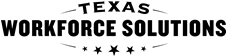 Texas Workforce CommissionVocational Rehabilitation Services Employment Data Sheet Texas Workforce CommissionVocational Rehabilitation Services Employment Data Sheet Texas Workforce CommissionVocational Rehabilitation Services Employment Data Sheet Texas Workforce CommissionVocational Rehabilitation Services Employment Data Sheet Texas Workforce CommissionVocational Rehabilitation Services Employment Data Sheet Texas Workforce CommissionVocational Rehabilitation Services Employment Data Sheet Texas Workforce CommissionVocational Rehabilitation Services Employment Data Sheet Texas Workforce CommissionVocational Rehabilitation Services Employment Data Sheet Texas Workforce CommissionVocational Rehabilitation Services Employment Data Sheet Texas Workforce CommissionVocational Rehabilitation Services Employment Data Sheet Texas Workforce CommissionVocational Rehabilitation Services Employment Data Sheet Texas Workforce CommissionVocational Rehabilitation Services Employment Data Sheet Texas Workforce CommissionVocational Rehabilitation Services Employment Data Sheet Texas Workforce CommissionVocational Rehabilitation Services Employment Data Sheet Texas Workforce CommissionVocational Rehabilitation Services Employment Data Sheet Texas Workforce CommissionVocational Rehabilitation Services Employment Data Sheet Texas Workforce CommissionVocational Rehabilitation Services Employment Data Sheet Texas Workforce CommissionVocational Rehabilitation Services Employment Data Sheet Texas Workforce CommissionVocational Rehabilitation Services Employment Data Sheet Texas Workforce CommissionVocational Rehabilitation Services Employment Data Sheet Demographic Information  Demographic Information  Demographic Information  Demographic Information  Demographic Information  Demographic Information  Demographic Information  Demographic Information  Demographic Information  Demographic Information  Demographic Information  Demographic Information  Demographic Information  Demographic Information  Demographic Information  Demographic Information  Demographic Information  Demographic Information  Demographic Information  Demographic Information  Demographic Information  Demographic Information  Demographic Information  Demographic Information  Demographic Information  Demographic Information  Demographic Information  Demographic Information  Demographic Information  Demographic Information  Demographic Information  Instructions: Type the information below: Instructions: Type the information below: Instructions: Type the information below: Instructions: Type the information below: Instructions: Type the information below: Instructions: Type the information below: Instructions: Type the information below: Instructions: Type the information below: Instructions: Type the information below: Instructions: Type the information below: Instructions: Type the information below: Instructions: Type the information below: Instructions: Type the information below: Instructions: Type the information below: Instructions: Type the information below: Instructions: Type the information below: Instructions: Type the information below: Instructions: Type the information below: Instructions: Type the information below: Instructions: Type the information below: Instructions: Type the information below: Instructions: Type the information below: Instructions: Type the information below: Instructions: Type the information below: Instructions: Type the information below: Instructions: Type the information below: Instructions: Type the information below: Instructions: Type the information below: Instructions: Type the information below: Instructions: Type the information below: Instructions: Type the information below: Date completed:      Date completed:      Date completed:      Date completed:      Date completed:      Date completed:      Date completed:      Date completed:      Date completed:      Date completed:      Date completed:      Date most recently updated:        Date most recently updated:        Date most recently updated:        Date most recently updated:        Date most recently updated:        Date most recently updated:        Date most recently updated:        Date most recently updated:        Date most recently updated:        Date most recently updated:        Date most recently updated:        Date most recently updated:        Date most recently updated:        Date most recently updated:        Date most recently updated:        Date most recently updated:        Date most recently updated:        Date most recently updated:        Date most recently updated:        Date most recently updated:        First name:       First name:       First name:       First name:       First name:       First name:       First name:       First name:       First name:       First name:       First name:       Middle name:      Middle name:      Middle name:      Middle name:      Middle name:      Middle name:      Middle name:      Middle name:      Middle name:      Middle name:      Middle name:      Middle name:      Middle name:      Middle name:      Middle name:      Middle name:      Middle name:      Middle name:      Middle name:      Middle name:      Last name:      Last name:      Last name:      Last name:      Last name:      Last name:      Last name:      Last name:      Last name:      Last name:      Last name:      Last name:      Last name:      Last name:      Last name:      Last name:      Last name:      Last name:      Last name:      Last name:      Last name:      Last name:      Last name:      Last name:      Date of birth:      Date of birth:      Date of birth:      Date of birth:      Date of birth:      Date of birth:      Date of birth:      Street address:      Street address:      Street address:      Street address:      Street address:      Street address:      Street address:      Street address:      Street address:      Street address:      Street address:      Street address:      Street address:      Street address:      Street address:      Street address:      Street address:      Street address:      Street address:      Street address:      Street address:      Street address:      Street address:      Street address:      Street address:      Street address:      Street address:      Street address:      Street address:      Street address:      Street address:      Apartment number or PO box number (if any):      Apartment number or PO box number (if any):      Apartment number or PO box number (if any):      Apartment number or PO box number (if any):      Apartment number or PO box number (if any):      Apartment number or PO box number (if any):      Apartment number or PO box number (if any):      Apartment number or PO box number (if any):      Apartment number or PO box number (if any):      Apartment number or PO box number (if any):      Apartment number or PO box number (if any):      Apartment number or PO box number (if any):      Apartment number or PO box number (if any):      Apartment number or PO box number (if any):      Apartment number or PO box number (if any):      Apartment number or PO box number (if any):      Apartment number or PO box number (if any):      Apartment number or PO box number (if any):      Apartment number or PO box number (if any):      Apartment number or PO box number (if any):      Apartment number or PO box number (if any):      Apartment number or PO box number (if any):      Apartment number or PO box number (if any):      Apartment number or PO box number (if any):      Apartment number or PO box number (if any):      Apartment number or PO box number (if any):      Apartment number or PO box number (if any):      Apartment number or PO box number (if any):      Apartment number or PO box number (if any):      Apartment number or PO box number (if any):      Apartment number or PO box number (if any):      City:       City:       City:       City:       City:       City:       City:       City:       City:       City:       City:       City:       City:       City:       City:       City:       State:      State:      State:      State:      State:      State:      State:      State:      ZIP code:      ZIP code:      ZIP code:      ZIP code:      ZIP code:      ZIP code:      ZIP code:      Mailing address, if different from the address listed above.  Mailing address, if different from the address listed above.  Mailing address, if different from the address listed above.  Mailing address, if different from the address listed above.  Mailing address, if different from the address listed above.  Mailing address, if different from the address listed above.  Mailing address, if different from the address listed above.  Mailing address, if different from the address listed above.  Mailing address, if different from the address listed above.  Mailing address, if different from the address listed above.  Mailing address, if different from the address listed above.  Mailing address, if different from the address listed above.  Mailing address, if different from the address listed above.  Mailing address, if different from the address listed above.  Mailing address, if different from the address listed above.  Mailing address, if different from the address listed above.  Mailing address, if different from the address listed above.  Mailing address, if different from the address listed above.  Mailing address, if different from the address listed above.  Mailing address, if different from the address listed above.  Mailing address, if different from the address listed above.  Mailing address, if different from the address listed above.  Mailing address, if different from the address listed above.  Mailing address, if different from the address listed above.  Mailing address, if different from the address listed above.  Mailing address, if different from the address listed above.  Mailing address, if different from the address listed above.  Mailing address, if different from the address listed above.  Mailing address, if different from the address listed above.  Mailing address, if different from the address listed above.  Mailing address, if different from the address listed above.  Street address:      Street address:      Street address:      Street address:      Street address:      Street address:      Street address:      Street address:      Street address:      Street address:      Street address:      Street address:      Street address:      Street address:      Street address:      Street address:      Street address:      Street address:      Street address:      Street address:      Street address:      Street address:      Street address:      Street address:      Street address:      Street address:      Street address:      Street address:      Street address:      Street address:      Street address:      Apartment number or PO box number:      Apartment number or PO box number:      Apartment number or PO box number:      Apartment number or PO box number:      Apartment number or PO box number:      Apartment number or PO box number:      Apartment number or PO box number:      Apartment number or PO box number:      Apartment number or PO box number:      Apartment number or PO box number:      Apartment number or PO box number:      Apartment number or PO box number:      Apartment number or PO box number:      Apartment number or PO box number:      Apartment number or PO box number:      Apartment number or PO box number:      Apartment number or PO box number:      Apartment number or PO box number:      Apartment number or PO box number:      Apartment number or PO box number:      Apartment number or PO box number:      Apartment number or PO box number:      Apartment number or PO box number:      Apartment number or PO box number:      Apartment number or PO box number:      Apartment number or PO box number:      Apartment number or PO box number:      Apartment number or PO box number:      Apartment number or PO box number:      Apartment number or PO box number:      Apartment number or PO box number:      City:      City:      City:      City:      City:      City:      City:      City:      City:      City:      City:      City:      City:      City:      City:      City:      State:      State:      State:      State:      State:      State:      State:      State:      ZIP code:      ZIP code:      ZIP code:      ZIP code:      ZIP code:      ZIP code:      ZIP code:      Phone 1:      Phone 1:      Phone 1:      Phone 1:      Phone 1:      Phone 1:      Phone 1:      Phone 2:      Phone 2:      Phone 2:      Phone 2:      Phone 2:      Phone 2:      Phone 2:      Phone 2:      Phone 2:      Phone 2:      Phone 2:      Phone 2:      Phone 2:      Phone 3:      Phone 3:      Phone 3:      Phone 3:      Phone 3:      Phone 3:      Phone 3:      Phone 3:      Phone 3:      Phone 3:      Phone 3:      Email:      Email:      Email:      Email:      Email:      Email:      Email:      Email:      Email:      Email:      Email:      Email:      Email:      Email:      Other contact method:      Other contact method:      Other contact method:      Other contact method:      Other contact method:      Other contact method:      Other contact method:      Other contact method:      Other contact method:      Other contact method:      Other contact method:      Other contact method:      Other contact method:      Other contact method:      Other contact method:      Other contact method:      Other contact method:      Types of driver’s licenses:    Class C       Commercial	       Restricted	 NoneTypes of driver’s licenses:    Class C       Commercial	       Restricted	 NoneTypes of driver’s licenses:    Class C       Commercial	       Restricted	 NoneTypes of driver’s licenses:    Class C       Commercial	       Restricted	 NoneTypes of driver’s licenses:    Class C       Commercial	       Restricted	 NoneTypes of driver’s licenses:    Class C       Commercial	       Restricted	 NoneTypes of driver’s licenses:    Class C       Commercial	       Restricted	 NoneTypes of driver’s licenses:    Class C       Commercial	       Restricted	 NoneTypes of driver’s licenses:    Class C       Commercial	       Restricted	 NoneTypes of driver’s licenses:    Class C       Commercial	       Restricted	 NoneTypes of driver’s licenses:    Class C       Commercial	       Restricted	 NoneTypes of driver’s licenses:    Class C       Commercial	       Restricted	 NoneTypes of driver’s licenses:    Class C       Commercial	       Restricted	 NoneTypes of driver’s licenses:    Class C       Commercial	       Restricted	 NoneTypes of driver’s licenses:    Class C       Commercial	       Restricted	 NoneTypes of driver’s licenses:    Class C       Commercial	       Restricted	 NoneTypes of driver’s licenses:    Class C       Commercial	       Restricted	 NoneTypes of driver’s licenses:    Class C       Commercial	       Restricted	 NoneTypes of driver’s licenses:    Class C       Commercial	       Restricted	 NoneTypes of driver’s licenses:    Class C       Commercial	       Restricted	 NoneTypes of driver’s licenses:    Class C       Commercial	       Restricted	 NoneTypes of driver’s licenses:    Class C       Commercial	       Restricted	 NoneTypes of driver’s licenses:    Class C       Commercial	       Restricted	 NoneTypes of driver’s licenses:    Class C       Commercial	       Restricted	 NoneTypes of driver’s licenses:    Class C       Commercial	       Restricted	 NoneTypes of driver’s licenses:    Class C       Commercial	       Restricted	 NoneTypes of driver’s licenses:    Class C       Commercial	       Restricted	 NoneTypes of driver’s licenses:    Class C       Commercial	       Restricted	 NoneTypes of driver’s licenses:    Class C       Commercial	       Restricted	 NoneTypes of driver’s licenses:    Class C       Commercial	       Restricted	 NoneTypes of driver’s licenses:    Class C       Commercial	       Restricted	 NoneDriver’s License Number or State ID Number:      Driver’s License Number or State ID Number:      Driver’s License Number or State ID Number:      Driver’s License Number or State ID Number:      Driver’s License Number or State ID Number:      Driver’s License Number or State ID Number:      Driver’s License Number or State ID Number:      Driver’s License Number or State ID Number:      Driver’s License Number or State ID Number:      Driver’s License Number or State ID Number:      Driver’s License Number or State ID Number:      Driver’s License Number or State ID Number:      Driver’s License Number or State ID Number:      Driver’s License Number or State ID Number:      Driver’s License Number or State ID Number:      Driver’s License Number or State ID Number:      Driver’s License Number or State ID Number:      Driver’s License Number or State ID Number:      Driver’s License Number or State ID Number:      Driver’s License Number or State ID Number:      Driver’s License Number or State ID Number:      Driver’s License Number or State ID Number:      Driver’s License Number or State ID Number:      Driver’s License Number or State ID Number:      Driver’s License Number or State ID Number:      Driver’s License Number or State ID Number:      Driver’s License Number or State ID Number:      Driver’s License Number or State ID Number:      Driver’s License Number or State ID Number:      Driver’s License Number or State ID Number:      Driver’s License Number or State ID Number:      Languages spoken:	            English       Spanish	       Other:      Languages spoken:	            English       Spanish	       Other:      Languages spoken:	            English       Spanish	       Other:      Languages spoken:	            English       Spanish	       Other:      Languages spoken:	            English       Spanish	       Other:      Languages spoken:	            English       Spanish	       Other:      Languages spoken:	            English       Spanish	       Other:      Languages spoken:	            English       Spanish	       Other:      Languages spoken:	            English       Spanish	       Other:      Languages spoken:	            English       Spanish	       Other:      Languages spoken:	            English       Spanish	       Other:      Languages spoken:	            English       Spanish	       Other:      Languages spoken:	            English       Spanish	       Other:      Languages spoken:	            English       Spanish	       Other:      Languages spoken:	            English       Spanish	       Other:      Languages spoken:	            English       Spanish	       Other:      Languages spoken:	            English       Spanish	       Other:      Languages spoken:	            English       Spanish	       Other:      Languages spoken:	            English       Spanish	       Other:      Languages spoken:	            English       Spanish	       Other:      Languages spoken:	            English       Spanish	       Other:      Languages spoken:	            English       Spanish	       Other:      Languages spoken:	            English       Spanish	       Other:      Languages spoken:	            English       Spanish	       Other:      Languages spoken:	            English       Spanish	       Other:      Languages spoken:	            English       Spanish	       Other:      Languages spoken:	            English       Spanish	       Other:      Languages spoken:	            English       Spanish	       Other:      Languages spoken:	            English       Spanish	       Other:      Languages spoken:	            English       Spanish	       Other:      Languages spoken:	            English       Spanish	       Other:      Describe reasons for gaps in work or volunteer history
     Describe reasons for gaps in work or volunteer history
     Describe reasons for gaps in work or volunteer history
     Describe reasons for gaps in work or volunteer history
     Describe reasons for gaps in work or volunteer history
     Describe reasons for gaps in work or volunteer history
     Describe reasons for gaps in work or volunteer history
     Describe reasons for gaps in work or volunteer history
     Describe reasons for gaps in work or volunteer history
     Describe reasons for gaps in work or volunteer history
     Describe reasons for gaps in work or volunteer history
     Describe reasons for gaps in work or volunteer history
     Describe reasons for gaps in work or volunteer history
     Describe reasons for gaps in work or volunteer history
     Describe reasons for gaps in work or volunteer history
     Describe reasons for gaps in work or volunteer history
     Describe reasons for gaps in work or volunteer history
     Describe reasons for gaps in work or volunteer history
     Describe reasons for gaps in work or volunteer history
     Describe reasons for gaps in work or volunteer history
     Describe reasons for gaps in work or volunteer history
     Describe reasons for gaps in work or volunteer history
     Describe reasons for gaps in work or volunteer history
     Describe reasons for gaps in work or volunteer history
     Describe reasons for gaps in work or volunteer history
     Describe reasons for gaps in work or volunteer history
     Describe reasons for gaps in work or volunteer history
     Describe reasons for gaps in work or volunteer history
     Describe reasons for gaps in work or volunteer history
     Describe reasons for gaps in work or volunteer history
     Describe reasons for gaps in work or volunteer history
     Arrest and Conviction History  Arrest and Conviction History  Arrest and Conviction History  Arrest and Conviction History  Arrest and Conviction History  Arrest and Conviction History  Arrest and Conviction History  Arrest and Conviction History  Arrest and Conviction History  Arrest and Conviction History  Arrest and Conviction History  Arrest and Conviction History  Arrest and Conviction History  Arrest and Conviction History  Arrest and Conviction History  Arrest and Conviction History  Arrest and Conviction History  Arrest and Conviction History  Arrest and Conviction History  Arrest and Conviction History  Arrest and Conviction History  Arrest and Conviction History  Arrest and Conviction History  Arrest and Conviction History  Arrest and Conviction History  Arrest and Conviction History  Arrest and Conviction History  Arrest and Conviction History  Arrest and Conviction History  Arrest and Conviction History  Arrest and Conviction History  Any arrest(s) or convictions of a criminal offense(s) you have, that were gained at any age, may interfere with obtaining employment.  Disposition(s)requirements such as payments, probation, and registration requirements can impact employment.     Any arrest(s) or convictions of a criminal offense(s) you have, that were gained at any age, may interfere with obtaining employment.  Disposition(s)requirements such as payments, probation, and registration requirements can impact employment.     Any arrest(s) or convictions of a criminal offense(s) you have, that were gained at any age, may interfere with obtaining employment.  Disposition(s)requirements such as payments, probation, and registration requirements can impact employment.     Any arrest(s) or convictions of a criminal offense(s) you have, that were gained at any age, may interfere with obtaining employment.  Disposition(s)requirements such as payments, probation, and registration requirements can impact employment.     Any arrest(s) or convictions of a criminal offense(s) you have, that were gained at any age, may interfere with obtaining employment.  Disposition(s)requirements such as payments, probation, and registration requirements can impact employment.     Any arrest(s) or convictions of a criminal offense(s) you have, that were gained at any age, may interfere with obtaining employment.  Disposition(s)requirements such as payments, probation, and registration requirements can impact employment.     Any arrest(s) or convictions of a criminal offense(s) you have, that were gained at any age, may interfere with obtaining employment.  Disposition(s)requirements such as payments, probation, and registration requirements can impact employment.     Any arrest(s) or convictions of a criminal offense(s) you have, that were gained at any age, may interfere with obtaining employment.  Disposition(s)requirements such as payments, probation, and registration requirements can impact employment.     Any arrest(s) or convictions of a criminal offense(s) you have, that were gained at any age, may interfere with obtaining employment.  Disposition(s)requirements such as payments, probation, and registration requirements can impact employment.     Any arrest(s) or convictions of a criminal offense(s) you have, that were gained at any age, may interfere with obtaining employment.  Disposition(s)requirements such as payments, probation, and registration requirements can impact employment.     Any arrest(s) or convictions of a criminal offense(s) you have, that were gained at any age, may interfere with obtaining employment.  Disposition(s)requirements such as payments, probation, and registration requirements can impact employment.     Any arrest(s) or convictions of a criminal offense(s) you have, that were gained at any age, may interfere with obtaining employment.  Disposition(s)requirements such as payments, probation, and registration requirements can impact employment.     Any arrest(s) or convictions of a criminal offense(s) you have, that were gained at any age, may interfere with obtaining employment.  Disposition(s)requirements such as payments, probation, and registration requirements can impact employment.     Any arrest(s) or convictions of a criminal offense(s) you have, that were gained at any age, may interfere with obtaining employment.  Disposition(s)requirements such as payments, probation, and registration requirements can impact employment.     Any arrest(s) or convictions of a criminal offense(s) you have, that were gained at any age, may interfere with obtaining employment.  Disposition(s)requirements such as payments, probation, and registration requirements can impact employment.     Any arrest(s) or convictions of a criminal offense(s) you have, that were gained at any age, may interfere with obtaining employment.  Disposition(s)requirements such as payments, probation, and registration requirements can impact employment.     Any arrest(s) or convictions of a criminal offense(s) you have, that were gained at any age, may interfere with obtaining employment.  Disposition(s)requirements such as payments, probation, and registration requirements can impact employment.     Any arrest(s) or convictions of a criminal offense(s) you have, that were gained at any age, may interfere with obtaining employment.  Disposition(s)requirements such as payments, probation, and registration requirements can impact employment.     Any arrest(s) or convictions of a criminal offense(s) you have, that were gained at any age, may interfere with obtaining employment.  Disposition(s)requirements such as payments, probation, and registration requirements can impact employment.     Any arrest(s) or convictions of a criminal offense(s) you have, that were gained at any age, may interfere with obtaining employment.  Disposition(s)requirements such as payments, probation, and registration requirements can impact employment.     Any arrest(s) or convictions of a criminal offense(s) you have, that were gained at any age, may interfere with obtaining employment.  Disposition(s)requirements such as payments, probation, and registration requirements can impact employment.     Any arrest(s) or convictions of a criminal offense(s) you have, that were gained at any age, may interfere with obtaining employment.  Disposition(s)requirements such as payments, probation, and registration requirements can impact employment.     Any arrest(s) or convictions of a criminal offense(s) you have, that were gained at any age, may interfere with obtaining employment.  Disposition(s)requirements such as payments, probation, and registration requirements can impact employment.     Any arrest(s) or convictions of a criminal offense(s) you have, that were gained at any age, may interfere with obtaining employment.  Disposition(s)requirements such as payments, probation, and registration requirements can impact employment.     Any arrest(s) or convictions of a criminal offense(s) you have, that were gained at any age, may interfere with obtaining employment.  Disposition(s)requirements such as payments, probation, and registration requirements can impact employment.     Any arrest(s) or convictions of a criminal offense(s) you have, that were gained at any age, may interfere with obtaining employment.  Disposition(s)requirements such as payments, probation, and registration requirements can impact employment.     Any arrest(s) or convictions of a criminal offense(s) you have, that were gained at any age, may interfere with obtaining employment.  Disposition(s)requirements such as payments, probation, and registration requirements can impact employment.     Any arrest(s) or convictions of a criminal offense(s) you have, that were gained at any age, may interfere with obtaining employment.  Disposition(s)requirements such as payments, probation, and registration requirements can impact employment.     Any arrest(s) or convictions of a criminal offense(s) you have, that were gained at any age, may interfere with obtaining employment.  Disposition(s)requirements such as payments, probation, and registration requirements can impact employment.     Any arrest(s) or convictions of a criminal offense(s) you have, that were gained at any age, may interfere with obtaining employment.  Disposition(s)requirements such as payments, probation, and registration requirements can impact employment.     Any arrest(s) or convictions of a criminal offense(s) you have, that were gained at any age, may interfere with obtaining employment.  Disposition(s)requirements such as payments, probation, and registration requirements can impact employment.      No history of arrest(s) or convictions of a criminal offense(s) gained at any age No history of arrest(s) or convictions of a criminal offense(s) gained at any age No history of arrest(s) or convictions of a criminal offense(s) gained at any age No history of arrest(s) or convictions of a criminal offense(s) gained at any age No history of arrest(s) or convictions of a criminal offense(s) gained at any age No history of arrest(s) or convictions of a criminal offense(s) gained at any age No history of arrest(s) or convictions of a criminal offense(s) gained at any age No history of arrest(s) or convictions of a criminal offense(s) gained at any age No history of arrest(s) or convictions of a criminal offense(s) gained at any age No history of arrest(s) or convictions of a criminal offense(s) gained at any age No history of arrest(s) or convictions of a criminal offense(s) gained at any age No history of arrest(s) or convictions of a criminal offense(s) gained at any age No history of arrest(s) or convictions of a criminal offense(s) gained at any age No history of arrest(s) or convictions of a criminal offense(s) gained at any age No history of arrest(s) or convictions of a criminal offense(s) gained at any age No history of arrest(s) or convictions of a criminal offense(s) gained at any age No history of arrest(s) or convictions of a criminal offense(s) gained at any age No history of arrest(s) or convictions of a criminal offense(s) gained at any age No history of arrest(s) or convictions of a criminal offense(s) gained at any age No history of arrest(s) or convictions of a criminal offense(s) gained at any age No history of arrest(s) or convictions of a criminal offense(s) gained at any age No history of arrest(s) or convictions of a criminal offense(s) gained at any age No history of arrest(s) or convictions of a criminal offense(s) gained at any age No history of arrest(s) or convictions of a criminal offense(s) gained at any age No history of arrest(s) or convictions of a criminal offense(s) gained at any age No history of arrest(s) or convictions of a criminal offense(s) gained at any age No history of arrest(s) or convictions of a criminal offense(s) gained at any age No history of arrest(s) or convictions of a criminal offense(s) gained at any age No history of arrest(s) or convictions of a criminal offense(s) gained at any age No history of arrest(s) or convictions of a criminal offense(s) gained at any age No history of arrest(s) or convictions of a criminal offense(s) gained at any ageOffense/Charge:      Offense/Charge:      Offense/Charge:      Offense/Charge:      Offense/Charge:      Offense/Charge:      Offense/Charge:      Offense/Charge:      Offense/Charge:      Offense/Charge:      Offense/Charge:      Offense/Charge:      Offense/Charge:      Offense/Charge:      Offense/Charge:      Offense/Charge:      Offense/Charge:      Offense/Charge:      Offense/Charge:      Offense/Charge:      Offense/Charge:      Offense/Charge:      Offense/Charge:      Offense/Charge:      Offense/Charge:      Offense/Charge:      Offense/Charge:      Offense/Charge:      Offense/Charge:      Offense/Charge:      Offense/Charge:      Felony Charge   Yes   NoFelony Charge   Yes   NoFelony Charge   Yes   NoFelony Charge   Yes   NoDate:      Date:      Date:      Date:      Date:      Date:      Date:      Date:      Date:      Location:      Location:      Location:      Location:      Location:      Location:      Location:      Location:      Location:      Location:      Location:      Location:      Location:      Location:      Location:      Location:      Location:      Location:      Disposition (payments, probation, parole, registration):       Disposition (payments, probation, parole, registration):       Disposition (payments, probation, parole, registration):       Disposition (payments, probation, parole, registration):       Disposition (payments, probation, parole, registration):       Disposition (payments, probation, parole, registration):       Disposition (payments, probation, parole, registration):       Disposition (payments, probation, parole, registration):       Disposition (payments, probation, parole, registration):       Disposition (payments, probation, parole, registration):       Disposition (payments, probation, parole, registration):       Disposition (payments, probation, parole, registration):       Disposition (payments, probation, parole, registration):       Disposition (payments, probation, parole, registration):       Disposition (payments, probation, parole, registration):       Disposition (payments, probation, parole, registration):       Disposition (payments, probation, parole, registration):       Disposition (payments, probation, parole, registration):       Disposition (payments, probation, parole, registration):       Disposition (payments, probation, parole, registration):       Disposition (payments, probation, parole, registration):       Disposition (payments, probation, parole, registration):       Disposition (payments, probation, parole, registration):       Disposition (payments, probation, parole, registration):       Disposition (payments, probation, parole, registration):       Disposition (payments, probation, parole, registration):       Disposition (payments, probation, parole, registration):       Disposition (payments, probation, parole, registration):       Disposition (payments, probation, parole, registration):       Disposition (payments, probation, parole, registration):       Disposition (payments, probation, parole, registration):       Offense/Charge:      Offense/Charge:      Offense/Charge:      Offense/Charge:      Offense/Charge:      Offense/Charge:      Offense/Charge:      Offense/Charge:      Offense/Charge:      Offense/Charge:      Offense/Charge:      Offense/Charge:      Offense/Charge:      Offense/Charge:      Offense/Charge:      Offense/Charge:      Offense/Charge:      Offense/Charge:      Offense/Charge:      Offense/Charge:      Offense/Charge:      Offense/Charge:      Offense/Charge:      Offense/Charge:      Offense/Charge:      Offense/Charge:      Offense/Charge:      Offense/Charge:      Offense/Charge:      Offense/Charge:      Offense/Charge:      Felony Charge    Yes   NoFelony Charge    Yes   NoFelony Charge    Yes   NoFelony Charge    Yes   NoDate:      Date:      Date:      Date:      Date:      Date:      Date:      Date:      Date:      Location:      Location:      Location:      Location:      Location:      Location:      Location:      Location:      Location:      Location:      Location:      Location:      Location:      Location:      Location:      Location:      Location:      Location:      Disposition (payments, probation, registration):       Disposition (payments, probation, registration):       Disposition (payments, probation, registration):       Disposition (payments, probation, registration):       Disposition (payments, probation, registration):       Disposition (payments, probation, registration):       Disposition (payments, probation, registration):       Disposition (payments, probation, registration):       Disposition (payments, probation, registration):       Disposition (payments, probation, registration):       Disposition (payments, probation, registration):       Disposition (payments, probation, registration):       Disposition (payments, probation, registration):       Disposition (payments, probation, registration):       Disposition (payments, probation, registration):       Disposition (payments, probation, registration):       Disposition (payments, probation, registration):       Disposition (payments, probation, registration):       Disposition (payments, probation, registration):       Disposition (payments, probation, registration):       Disposition (payments, probation, registration):       Disposition (payments, probation, registration):       Disposition (payments, probation, registration):       Disposition (payments, probation, registration):       Disposition (payments, probation, registration):       Disposition (payments, probation, registration):       Disposition (payments, probation, registration):       Disposition (payments, probation, registration):       Disposition (payments, probation, registration):       Disposition (payments, probation, registration):       Disposition (payments, probation, registration):       Offense/Charge:      Offense/Charge:      Offense/Charge:      Offense/Charge:      Offense/Charge:      Offense/Charge:      Offense/Charge:      Offense/Charge:      Offense/Charge:      Offense/Charge:      Offense/Charge:      Offense/Charge:      Offense/Charge:      Offense/Charge:      Offense/Charge:      Offense/Charge:      Offense/Charge:      Offense/Charge:      Offense/Charge:      Offense/Charge:      Offense/Charge:      Offense/Charge:      Offense/Charge:      Offense/Charge:      Offense/Charge:      Offense/Charge:      Offense/Charge:      Offense/Charge:      Offense/Charge:      Offense/Charge:      Offense/Charge:      Felony Charge   Yes   NoFelony Charge   Yes   NoFelony Charge   Yes   NoFelony Charge   Yes   NoDate:      Date:      Date:      Date:      Date:      Date:      Date:      Date:      Date:      Location:      Location:      Location:      Location:      Location:      Location:      Location:      Location:      Location:      Location:      Location:      Location:      Location:      Location:      Location:      Location:      Location:      Location:      Disposition (payments, probation, registration):       Disposition (payments, probation, registration):       Disposition (payments, probation, registration):       Disposition (payments, probation, registration):       Disposition (payments, probation, registration):       Disposition (payments, probation, registration):       Disposition (payments, probation, registration):       Disposition (payments, probation, registration):       Disposition (payments, probation, registration):       Disposition (payments, probation, registration):       Disposition (payments, probation, registration):       Disposition (payments, probation, registration):       Disposition (payments, probation, registration):       Disposition (payments, probation, registration):       Disposition (payments, probation, registration):       Disposition (payments, probation, registration):       Disposition (payments, probation, registration):       Disposition (payments, probation, registration):       Disposition (payments, probation, registration):       Disposition (payments, probation, registration):       Disposition (payments, probation, registration):       Disposition (payments, probation, registration):       Disposition (payments, probation, registration):       Disposition (payments, probation, registration):       Disposition (payments, probation, registration):       Disposition (payments, probation, registration):       Disposition (payments, probation, registration):       Disposition (payments, probation, registration):       Disposition (payments, probation, registration):       Disposition (payments, probation, registration):       Disposition (payments, probation, registration):       Paid Work History  Paid Work History  Paid Work History  Paid Work History  Paid Work History  Paid Work History  Paid Work History  Paid Work History  Paid Work History  Paid Work History  Paid Work History  Paid Work History  Paid Work History  Paid Work History  Paid Work History  Paid Work History  Paid Work History  Paid Work History  Paid Work History  Paid Work History  Paid Work History  Paid Work History  Paid Work History  Paid Work History  Paid Work History  Paid Work History  Paid Work History  Paid Work History  Paid Work History  Paid Work History  Paid Work History  Paid work history includes positions you held or are holding that you earn a wage.Paid work history includes positions you held or are holding that you earn a wage.Paid work history includes positions you held or are holding that you earn a wage.Paid work history includes positions you held or are holding that you earn a wage.Paid work history includes positions you held or are holding that you earn a wage.Paid work history includes positions you held or are holding that you earn a wage.Paid work history includes positions you held or are holding that you earn a wage.Paid work history includes positions you held or are holding that you earn a wage.Paid work history includes positions you held or are holding that you earn a wage.Paid work history includes positions you held or are holding that you earn a wage.Paid work history includes positions you held or are holding that you earn a wage.Paid work history includes positions you held or are holding that you earn a wage.Paid work history includes positions you held or are holding that you earn a wage.Paid work history includes positions you held or are holding that you earn a wage.Paid work history includes positions you held or are holding that you earn a wage.Paid work history includes positions you held or are holding that you earn a wage.Paid work history includes positions you held or are holding that you earn a wage.Paid work history includes positions you held or are holding that you earn a wage.Paid work history includes positions you held or are holding that you earn a wage.Paid work history includes positions you held or are holding that you earn a wage.Paid work history includes positions you held or are holding that you earn a wage.Paid work history includes positions you held or are holding that you earn a wage.Paid work history includes positions you held or are holding that you earn a wage.Paid work history includes positions you held or are holding that you earn a wage.Paid work history includes positions you held or are holding that you earn a wage.Paid work history includes positions you held or are holding that you earn a wage.Paid work history includes positions you held or are holding that you earn a wage.Paid work history includes positions you held or are holding that you earn a wage.Paid work history includes positions you held or are holding that you earn a wage.Paid work history includes positions you held or are holding that you earn a wage.Paid work history includes positions you held or are holding that you earn a wage. No work history to report No work history to report No work history to report No work history to report No work history to report No work history to report No work history to report No work history to report No work history to report No work history to report No work history to report No work history to report No work history to report No work history to report No work history to report No work history to report No work history to report No work history to report No work history to report No work history to report No work history to report No work history to report No work history to report No work history to report No work history to report No work history to report No work history to report No work history to report No work history to report No work history to report No work history to reportEmployer:      Employer:      Employer:      Employer:      Employer:      Employer:      Employer:      Employer:      Employer:      Employer:      Employer:      Employer:      Employer:      Employer:      Employer:      Job title:      Job title:      Job title:      Job title:      Job title:      Job title:      Job title:      Job title:      Job title:      Job title:      Job title:      Job title:      Job title:      Job title:      Job title:      Job title:      Start date:      Start date:      Start date:      Start date:      Start date:      Start date:      Start date:      Start date:      Start date:      Start date:      Start date:      Start date:      End date:      End date:      End date:      End date:      End date:      End date:      End date:      End date:      End date:      End date:      End date:      End date:      End date:      End date:      End date:      End date:      End date:      End date:      End date:      Earnings:      Earnings:      Earnings:      Earnings:      Average Number of hours worked per week:      Average Number of hours worked per week:      Average Number of hours worked per week:      Average Number of hours worked per week:      Average Number of hours worked per week:      Average Number of hours worked per week:      Average Number of hours worked per week:      Average Number of hours worked per week:      Average Number of hours worked per week:      Average Number of hours worked per week:      Average Number of hours worked per week:      Average Number of hours worked per week:      Average Number of hours worked per week:      Average Number of hours worked per week:      Average Number of hours worked per week:      Average Number of hours worked per week:      Average Number of hours worked per week:      Average Number of hours worked per week:      Average Number of hours worked per week:      Average Number of hours worked per week:      Average Number of hours worked per week:      Average Number of hours worked per week:      Average Number of hours worked per week:      Average Number of hours worked per week:      Average Number of hours worked per week:      Average Number of hours worked per week:      Average Number of hours worked per week:      Street address:      Street address:      Street address:      Street address:      Street address:      Street address:      Street address:      Street address:      Street address:      Street address:      Street address:      Street address:      Street address:      Street address:      Street address:      Street address:      Street address:      Street address:      Street address:      Street address:      Street address:      Street address:      Street address:      Street address:      Street address:      Street address:      Street address:      Street address:      Street address:      Street address:      Street address:      Suite number or PO box number:      Suite number or PO box number:      Suite number or PO box number:      Suite number or PO box number:      Suite number or PO box number:      Suite number or PO box number:      Suite number or PO box number:      Suite number or PO box number:      Suite number or PO box number:      Suite number or PO box number:      Suite number or PO box number:      Suite number or PO box number:      Suite number or PO box number:      Suite number or PO box number:      Suite number or PO box number:      Suite number or PO box number:      Suite number or PO box number:      Suite number or PO box number:      Suite number or PO box number:      Suite number or PO box number:      Suite number or PO box number:      Suite number or PO box number:      Suite number or PO box number:      Suite number or PO box number:      Suite number or PO box number:      Suite number or PO box number:      Suite number or PO box number:      Suite number or PO box number:      Suite number or PO box number:      Suite number or PO box number:      Suite number or PO box number:      City:      City:      City:      City:      City:      City:      City:      City:      City:      City:      City:      City:      City:      City:      City:      City:      State:      State:      State:      State:      State:      State:      State:      State:      State:      State:      ZIP code:      ZIP code:      ZIP code:      ZIP code:      ZIP code:      Supervisor’s name:      Supervisor’s name:      Supervisor’s name:      Supervisor’s name:      Supervisor’s name:      Supervisor’s name:      Supervisor’s name:      Supervisor’s name:      Supervisor’s name:      Supervisor’s name:      Supervisor’s name:      Supervisor’s name:      Supervisor’s name:      Supervisor’s name:      Supervisor’s name:      Supervisor’s name:      Supervisor’s name:      Supervisor’s name:      Supervisor’s name:      Phone:      Phone:      Phone:      Phone:      Phone:      Phone:      Phone:      Phone:      Phone:      Phone:      Phone:      Phone:      Supervisor’s email:      Supervisor’s email:      Supervisor’s email:      Supervisor’s email:      Supervisor’s email:      Supervisor’s email:      Supervisor’s email:      Supervisor’s email:      Supervisor’s email:      Supervisor’s email:      Supervisor’s email:      Supervisor’s email:      Supervisor’s email:      Supervisor’s email:      Other contact method:      Other contact method:      Other contact method:      Other contact method:      Other contact method:      Other contact method:      Other contact method:      Other contact method:      Other contact method:      Other contact method:      Other contact method:      Other contact method:      Other contact method:      Other contact method:      Other contact method:      Other contact method:      Other contact method:      Reason for leaving:      Reason for leaving:      Reason for leaving:      Reason for leaving:      Reason for leaving:      Reason for leaving:      Reason for leaving:      Reason for leaving:      Reason for leaving:      Reason for leaving:      Reason for leaving:      Reason for leaving:      Reason for leaving:      Reason for leaving:      Reason for leaving:      Reason for leaving:      Reason for leaving:      Reason for leaving:      Reason for leaving:      Reason for leaving:      Reason for leaving:      Reason for leaving:      Reason for leaving:      Reason for leaving:      Reason for leaving:      Reason for leaving:      Reason for leaving:      Reason for leaving:      Reason for leaving:      Reason for leaving:      Reason for leaving:      Do you think this employer will give you a good reference?  Yes   NoDo you think this employer will give you a good reference?  Yes   NoDo you think this employer will give you a good reference?  Yes   NoDo you think this employer will give you a good reference?  Yes   NoDo you think this employer will give you a good reference?  Yes   NoDo you think this employer will give you a good reference?  Yes   NoDo you think this employer will give you a good reference?  Yes   NoDo you think this employer will give you a good reference?  Yes   NoDo you think this employer will give you a good reference?  Yes   NoDo you think this employer will give you a good reference?  Yes   NoDo you think this employer will give you a good reference?  Yes   NoDo you think this employer will give you a good reference?  Yes   NoDo you think this employer will give you a good reference?  Yes   NoDo you think this employer will give you a good reference?  Yes   NoDo you think this employer will give you a good reference?  Yes   NoDo you think this employer will give you a good reference?  Yes   NoDo you think this employer will give you a good reference?  Yes   NoDo you think this employer will give you a good reference?  Yes   NoDo you think this employer will give you a good reference?  Yes   NoDo you think this employer will give you a good reference?  Yes   NoDo you think this employer will give you a good reference?  Yes   NoDo you think this employer will give you a good reference?  Yes   NoDo you think this employer will give you a good reference?  Yes   NoDo you think this employer will give you a good reference?  Yes   NoDo you think this employer will give you a good reference?  Yes   NoDo you think this employer will give you a good reference?  Yes   NoDo you think this employer will give you a good reference?  Yes   NoDo you think that this employer would consider re-hiring you?   Yes   NoDo you think that this employer would consider re-hiring you?   Yes   NoDo you think that this employer would consider re-hiring you?   Yes   NoDo you think that this employer would consider re-hiring you?   Yes   NoDo you think that this employer would consider re-hiring you?   Yes   NoDo you think that this employer would consider re-hiring you?   Yes   NoDo you think that this employer would consider re-hiring you?   Yes   NoDo you think that this employer would consider re-hiring you?   Yes   NoDo you think that this employer would consider re-hiring you?   Yes   NoDo you think that this employer would consider re-hiring you?   Yes   NoDo you think that this employer would consider re-hiring you?   Yes   NoDo you think that this employer would consider re-hiring you?   Yes   NoDo you think that this employer would consider re-hiring you?   Yes   NoDo you think that this employer would consider re-hiring you?   Yes   NoDo you think that this employer would consider re-hiring you?   Yes   NoDo you think that this employer would consider re-hiring you?   Yes   NoDo you think that this employer would consider re-hiring you?   Yes   NoDo you think that this employer would consider re-hiring you?   Yes   NoDo you think that this employer would consider re-hiring you?   Yes   NoDo you think that this employer would consider re-hiring you?   Yes   NoDo you think that this employer would consider re-hiring you?   Yes   NoDo you think that this employer would consider re-hiring you?   Yes   NoDo you think that this employer would consider re-hiring you?   Yes   NoDo you think that this employer would consider re-hiring you?   Yes   NoDo you think that this employer would consider re-hiring you?   Yes   NoDo you think that this employer would consider re-hiring you?   Yes   NoDo you think that this employer would consider re-hiring you?   Yes   NoDo you think that this employer would consider re-hiring you?   Yes   NoDo you think that this employer would consider re-hiring you?   Yes   NoRoles:  Technical Technical Technical Technical Technical Technical Technical Technical Technical Non-managerial Non-managerial Non-managerial Non-managerial Non-managerial Non-managerial Non-managerial Non-managerial Non-managerial Non-managerial Non-managerial Non-managerial Non-managerial Non-managerial Non-managerial Non-managerial Non-managerial Non-managerial Non-managerial Non-managerial Non-managerial Supervisory or managerial         Number of employees supervised:       Supervisory or managerial         Number of employees supervised:       Supervisory or managerial         Number of employees supervised:       Supervisory or managerial         Number of employees supervised:       Supervisory or managerial         Number of employees supervised:       Supervisory or managerial         Number of employees supervised:       Supervisory or managerial         Number of employees supervised:       Supervisory or managerial         Number of employees supervised:       Supervisory or managerial         Number of employees supervised:       Supervisory or managerial         Number of employees supervised:       Supervisory or managerial         Number of employees supervised:       Supervisory or managerial         Number of employees supervised:       Supervisory or managerial         Number of employees supervised:       Supervisory or managerial         Number of employees supervised:       Supervisory or managerial         Number of employees supervised:       Supervisory or managerial         Number of employees supervised:       Supervisory or managerial         Number of employees supervised:       Supervisory or managerial         Number of employees supervised:       Supervisory or managerial         Number of employees supervised:       Supervisory or managerial         Number of employees supervised:       Supervisory or managerial         Number of employees supervised:       Supervisory or managerial         Number of employees supervised:       Supervisory or managerial         Number of employees supervised:       Supervisory or managerial         Number of employees supervised:       Supervisory or managerial         Number of employees supervised:       Supervisory or managerial         Number of employees supervised:       Supervisory or managerial         Number of employees supervised:       Supervisory or managerial         Number of employees supervised:       Supervisory or managerial         Number of employees supervised:       Supervisory or managerial         Number of employees supervised:      Type of employment: Type of employment:  Full-time   Full-time   Full-time   Full-time   Part-time    Part-time    Part-time    Part-time    Part-time    Part-time    Temporary or project     Temporary or project     Temporary or project     Temporary or project     Temporary or project     Temporary or project     Temporary or project     Temporary or project     Temporary or project     Temporary or project     Summer      Summer      Summer      Summer      Summer      Summer       Contract  Contract  Contract Other:       Other:       Other:       Other:       Other:       Other:       Other:       Other:       Other:       Other:       Other:       Other:       Other:       Other:       Other:       Other:       Other:       Other:       Other:       Other:       Other:       Other:       Other:       Other:       Other:       Other:       Other:       Other:       Other:      Average hours worked:      Average hours worked:      Average hours worked:      Average hours worked:      Average hours worked:      Average hours worked:      Average hours worked:      Average hours worked:      Average hours worked:      Average hours worked:      Average hours worked:      Average hours worked:      Average hours worked:      Average hours worked:      Average hours worked:      Average hours worked:      Average hours worked:      Average hours worked:      Average hours worked:      Average hours worked:      Average hours worked:      Average hours worked:      Average hours worked:      Average hours worked:      Average hours worked:      Average hours worked:      Average hours worked:      Average hours worked:      Average hours worked:      Average hours worked:      Average hours worked:      Describe job duties:Describe job duties:Describe job duties:Describe job duties:Describe job duties:Describe job duties:Describe job duties:Describe job duties:Describe job duties:Describe job duties:Describe job duties:Describe job duties:Describe job duties:Describe job duties:Describe job duties:Describe job duties:Describe job duties:Describe job duties:Describe job duties:Describe job duties:Describe job duties:Describe job duties:Describe job duties:Describe job duties:Describe job duties:Describe job duties:Describe job duties:Describe job duties:Describe job duties:Describe job duties:Describe job duties:Employer:      Employer:      Employer:      Employer:      Employer:      Employer:      Employer:      Employer:      Employer:      Employer:      Employer:      Employer:      Employer:      Employer:      Employer:      Job title:      Job title:      Job title:      Job title:      Job title:      Job title:      Job title:      Job title:      Job title:      Job title:      Job title:      Job title:      Job title:      Job title:      Job title:      Job title:      Start date:      Start date:      Start date:      Start date:      Start date:      Start date:      Start date:      Start date:      Start date:      Start date:      Start date:      Start date:      End date:      End date:      End date:      End date:      End date:      End date:      End date:      End date:      End date:      End date:      End date:      End date:      End date:      End date:      End date:      End date:      End date:      End date:      End date:      Earnings:      Earnings:      Earnings:      Earnings:      Average Number of hours worked per week:      Average Number of hours worked per week:      Average Number of hours worked per week:      Average Number of hours worked per week:      Average Number of hours worked per week:      Average Number of hours worked per week:      Average Number of hours worked per week:      Average Number of hours worked per week:      Average Number of hours worked per week:      Average Number of hours worked per week:      Average Number of hours worked per week:      Average Number of hours worked per week:      Average Number of hours worked per week:      Average Number of hours worked per week:      Average Number of hours worked per week:      Average Number of hours worked per week:      Average Number of hours worked per week:      Average Number of hours worked per week:      Average Number of hours worked per week:      Average Number of hours worked per week:      Average Number of hours worked per week:      Average Number of hours worked per week:      Average Number of hours worked per week:      Average Number of hours worked per week:      Average Number of hours worked per week:      Average Number of hours worked per week:      Average Number of hours worked per week:      Street address:      Street address:      Street address:      Street address:      Street address:      Street address:      Street address:      Street address:      Street address:      Street address:      Street address:      Street address:      Street address:      Street address:      Street address:      Street address:      Street address:      Street address:      Street address:      Street address:      Street address:      Street address:      Street address:      Street address:      Street address:      Street address:      Street address:      Street address:      Street address:      Street address:      Street address:      Suite number or PO box number:      Suite number or PO box number:      Suite number or PO box number:      Suite number or PO box number:      Suite number or PO box number:      Suite number or PO box number:      Suite number or PO box number:      Suite number or PO box number:      Suite number or PO box number:      Suite number or PO box number:      Suite number or PO box number:      Suite number or PO box number:      Suite number or PO box number:      Suite number or PO box number:      Suite number or PO box number:      Suite number or PO box number:      Suite number or PO box number:      Suite number or PO box number:      Suite number or PO box number:      Suite number or PO box number:      Suite number or PO box number:      Suite number or PO box number:      Suite number or PO box number:      Suite number or PO box number:      Suite number or PO box number:      Suite number or PO box number:      Suite number or PO box number:      Suite number or PO box number:      Suite number or PO box number:      Suite number or PO box number:      Suite number or PO box number:      City:      City:      City:      City:      City:      City:      City:      City:      City:      City:      City:      City:      City:      City:      City:      City:      State:      State:      State:      State:      State:      State:      State:      State:      State:      State:      ZIP code:      ZIP code:      ZIP code:      ZIP code:      ZIP code:      Supervisor’s name:      Supervisor’s name:      Supervisor’s name:      Supervisor’s name:      Supervisor’s name:      Supervisor’s name:      Supervisor’s name:      Supervisor’s name:      Supervisor’s name:      Supervisor’s name:      Supervisor’s name:      Supervisor’s name:      Supervisor’s name:      Supervisor’s name:      Supervisor’s name:      Supervisor’s name:      Supervisor’s name:      Supervisor’s name:      Supervisor’s name:      Phone:      Phone:      Phone:      Phone:      Phone:      Phone:      Phone:      Phone:      Phone:      Phone:      Phone:      Phone:      Supervisor’s email:      Supervisor’s email:      Supervisor’s email:      Supervisor’s email:      Supervisor’s email:      Supervisor’s email:      Supervisor’s email:      Supervisor’s email:      Supervisor’s email:      Supervisor’s email:      Supervisor’s email:      Supervisor’s email:      Supervisor’s email:      Supervisor’s email:      Other contact method:      Other contact method:      Other contact method:      Other contact method:      Other contact method:      Other contact method:      Other contact method:      Other contact method:      Other contact method:      Other contact method:      Other contact method:      Other contact method:      Other contact method:      Other contact method:      Other contact method:      Other contact method:      Other contact method:      Reason for leaving:      Reason for leaving:      Reason for leaving:      Reason for leaving:      Reason for leaving:      Reason for leaving:      Reason for leaving:      Reason for leaving:      Reason for leaving:      Reason for leaving:      Reason for leaving:      Reason for leaving:      Reason for leaving:      Reason for leaving:      Reason for leaving:      Reason for leaving:      Reason for leaving:      Reason for leaving:      Reason for leaving:      Reason for leaving:      Reason for leaving:      Reason for leaving:      Reason for leaving:      Reason for leaving:      Reason for leaving:      Reason for leaving:      Reason for leaving:      Reason for leaving:      Reason for leaving:      Reason for leaving:      Reason for leaving:      Do you think this employer will give you a good reference?    Yes   NoDo you think this employer will give you a good reference?    Yes   NoDo you think this employer will give you a good reference?    Yes   NoDo you think this employer will give you a good reference?    Yes   NoDo you think this employer will give you a good reference?    Yes   NoDo you think this employer will give you a good reference?    Yes   NoDo you think this employer will give you a good reference?    Yes   NoDo you think this employer will give you a good reference?    Yes   NoDo you think this employer will give you a good reference?    Yes   NoDo you think this employer will give you a good reference?    Yes   NoDo you think this employer will give you a good reference?    Yes   NoDo you think this employer will give you a good reference?    Yes   NoDo you think this employer will give you a good reference?    Yes   NoDo you think this employer will give you a good reference?    Yes   NoDo you think this employer will give you a good reference?    Yes   NoDo you think this employer will give you a good reference?    Yes   NoDo you think this employer will give you a good reference?    Yes   NoDo you think this employer will give you a good reference?    Yes   NoDo you think this employer will give you a good reference?    Yes   NoDo you think this employer will give you a good reference?    Yes   NoDo you think this employer will give you a good reference?    Yes   NoDo you think this employer will give you a good reference?    Yes   NoDo you think this employer will give you a good reference?    Yes   NoDo you think this employer will give you a good reference?    Yes   NoDo you think this employer will give you a good reference?    Yes   NoDo you think this employer will give you a good reference?    Yes   NoDo you think this employer will give you a good reference?    Yes   NoDo you think that this employer would consider re-hiring you?   Yes   NoDo you think that this employer would consider re-hiring you?   Yes   NoDo you think that this employer would consider re-hiring you?   Yes   NoDo you think that this employer would consider re-hiring you?   Yes   NoDo you think that this employer would consider re-hiring you?   Yes   NoDo you think that this employer would consider re-hiring you?   Yes   NoDo you think that this employer would consider re-hiring you?   Yes   NoDo you think that this employer would consider re-hiring you?   Yes   NoDo you think that this employer would consider re-hiring you?   Yes   NoDo you think that this employer would consider re-hiring you?   Yes   NoDo you think that this employer would consider re-hiring you?   Yes   NoDo you think that this employer would consider re-hiring you?   Yes   NoDo you think that this employer would consider re-hiring you?   Yes   NoDo you think that this employer would consider re-hiring you?   Yes   NoDo you think that this employer would consider re-hiring you?   Yes   NoDo you think that this employer would consider re-hiring you?   Yes   NoDo you think that this employer would consider re-hiring you?   Yes   NoDo you think that this employer would consider re-hiring you?   Yes   NoDo you think that this employer would consider re-hiring you?   Yes   NoDo you think that this employer would consider re-hiring you?   Yes   NoDo you think that this employer would consider re-hiring you?   Yes   NoDo you think that this employer would consider re-hiring you?   Yes   NoDo you think that this employer would consider re-hiring you?   Yes   NoDo you think that this employer would consider re-hiring you?   Yes   NoDo you think that this employer would consider re-hiring you?   Yes   NoDo you think that this employer would consider re-hiring you?   Yes   NoDo you think that this employer would consider re-hiring you?   Yes   NoDo you think that this employer would consider re-hiring you?   Yes   NoDo you think that this employer would consider re-hiring you?   Yes   NoRoles:  Technical Technical Technical Technical Technical Technical Technical Technical Technical Non-managerial Non-managerial Non-managerial Non-managerial Non-managerial Non-managerial Non-managerial Non-managerial Non-managerial Non-managerial Non-managerial Non-managerial Non-managerial Non-managerial Non-managerial Non-managerial Non-managerial Non-managerial Non-managerial Non-managerial Non-managerial Supervisory or managerial         Number of employees supervised:       Supervisory or managerial         Number of employees supervised:       Supervisory or managerial         Number of employees supervised:       Supervisory or managerial         Number of employees supervised:       Supervisory or managerial         Number of employees supervised:       Supervisory or managerial         Number of employees supervised:       Supervisory or managerial         Number of employees supervised:       Supervisory or managerial         Number of employees supervised:       Supervisory or managerial         Number of employees supervised:       Supervisory or managerial         Number of employees supervised:       Supervisory or managerial         Number of employees supervised:       Supervisory or managerial         Number of employees supervised:       Supervisory or managerial         Number of employees supervised:       Supervisory or managerial         Number of employees supervised:       Supervisory or managerial         Number of employees supervised:       Supervisory or managerial         Number of employees supervised:       Supervisory or managerial         Number of employees supervised:       Supervisory or managerial         Number of employees supervised:       Supervisory or managerial         Number of employees supervised:       Supervisory or managerial         Number of employees supervised:       Supervisory or managerial         Number of employees supervised:       Supervisory or managerial         Number of employees supervised:       Supervisory or managerial         Number of employees supervised:       Supervisory or managerial         Number of employees supervised:       Supervisory or managerial         Number of employees supervised:       Supervisory or managerial         Number of employees supervised:       Supervisory or managerial         Number of employees supervised:       Supervisory or managerial         Number of employees supervised:       Supervisory or managerial         Number of employees supervised:       Supervisory or managerial         Number of employees supervised:      Type of employment: Type of employment:  Full-time   Full-time   Full-time   Full-time   Part-time    Part-time    Part-time    Part-time    Part-time    Part-time    Temporary or project     Temporary or project     Temporary or project     Temporary or project     Temporary or project     Temporary or project     Temporary or project     Temporary or project     Temporary or project     Temporary or project     Summer      Summer      Summer      Summer      Summer      Summer       Contract  Contract  Contract Other:       Other:       Other:       Other:       Other:       Other:       Other:       Other:       Other:       Other:       Other:       Other:       Other:       Other:       Other:       Other:       Other:       Other:       Other:       Other:       Other:       Other:       Other:       Other:       Other:       Other:       Other:       Other:       Other:      Average hours worked:      Average hours worked:      Average hours worked:      Average hours worked:      Average hours worked:      Average hours worked:      Average hours worked:      Average hours worked:      Average hours worked:      Average hours worked:      Average hours worked:      Average hours worked:      Average hours worked:      Average hours worked:      Average hours worked:      Average hours worked:      Average hours worked:      Average hours worked:      Average hours worked:      Average hours worked:      Average hours worked:      Average hours worked:      Average hours worked:      Average hours worked:      Average hours worked:      Average hours worked:      Average hours worked:      Average hours worked:      Average hours worked:      Average hours worked:      Average hours worked:      Describe job duties:Describe job duties:Describe job duties:Describe job duties:Describe job duties:Describe job duties:Describe job duties:Describe job duties:Describe job duties:Describe job duties:Describe job duties:Describe job duties:Describe job duties:Describe job duties:Describe job duties:Describe job duties:Describe job duties:Describe job duties:Describe job duties:Describe job duties:Describe job duties:Describe job duties:Describe job duties:Describe job duties:Describe job duties:Describe job duties:Describe job duties:Describe job duties:Describe job duties:Describe job duties:Describe job duties:Employer:      Employer:      Employer:      Employer:      Employer:      Employer:      Employer:      Employer:      Employer:      Employer:      Employer:      Employer:      Employer:      Employer:      Employer:      Job title:      Job title:      Job title:      Job title:      Job title:      Job title:      Job title:      Job title:      Job title:      Job title:      Job title:      Job title:      Job title:      Job title:      Job title:      Job title:      Start date:      Start date:      Start date:      Start date:      Start date:      Start date:      Start date:      Start date:      Start date:      Start date:      Start date:      Start date:      End date:      End date:      End date:      End date:      End date:      End date:      End date:      End date:      End date:      End date:      End date:      End date:      End date:      End date:      End date:      End date:      End date:      End date:      End date:      Earnings:      Earnings:      Earnings:      Earnings:      Average Number of hours worked per week:      Average Number of hours worked per week:      Average Number of hours worked per week:      Average Number of hours worked per week:      Average Number of hours worked per week:      Average Number of hours worked per week:      Average Number of hours worked per week:      Average Number of hours worked per week:      Average Number of hours worked per week:      Average Number of hours worked per week:      Average Number of hours worked per week:      Average Number of hours worked per week:      Average Number of hours worked per week:      Average Number of hours worked per week:      Average Number of hours worked per week:      Average Number of hours worked per week:      Average Number of hours worked per week:      Average Number of hours worked per week:      Average Number of hours worked per week:      Average Number of hours worked per week:      Average Number of hours worked per week:      Average Number of hours worked per week:      Average Number of hours worked per week:      Average Number of hours worked per week:      Average Number of hours worked per week:      Average Number of hours worked per week:      Average Number of hours worked per week:      Street address:      Street address:      Street address:      Street address:      Street address:      Street address:      Street address:      Street address:      Street address:      Street address:      Street address:      Street address:      Street address:      Street address:      Street address:      Street address:      Street address:      Street address:      Street address:      Street address:      Street address:      Street address:      Street address:      Street address:      Street address:      Street address:      Street address:      Street address:      Street address:      Street address:      Street address:      Suite number or PO box number:      Suite number or PO box number:      Suite number or PO box number:      Suite number or PO box number:      Suite number or PO box number:      Suite number or PO box number:      Suite number or PO box number:      Suite number or PO box number:      Suite number or PO box number:      Suite number or PO box number:      Suite number or PO box number:      Suite number or PO box number:      Suite number or PO box number:      Suite number or PO box number:      Suite number or PO box number:      Suite number or PO box number:      Suite number or PO box number:      Suite number or PO box number:      Suite number or PO box number:      Suite number or PO box number:      Suite number or PO box number:      Suite number or PO box number:      Suite number or PO box number:      Suite number or PO box number:      Suite number or PO box number:      Suite number or PO box number:      Suite number or PO box number:      Suite number or PO box number:      Suite number or PO box number:      Suite number or PO box number:      Suite number or PO box number:      City:      City:      City:      City:      City:      City:      City:      City:      City:      City:      City:      City:      City:      City:      City:      City:      State:      State:      State:      State:      State:      State:      State:      State:      State:      State:      ZIP code:      ZIP code:      ZIP code:      ZIP code:      ZIP code:      Supervisor’s name:      Supervisor’s name:      Supervisor’s name:      Supervisor’s name:      Supervisor’s name:      Supervisor’s name:      Supervisor’s name:      Supervisor’s name:      Supervisor’s name:      Supervisor’s name:      Supervisor’s name:      Supervisor’s name:      Supervisor’s name:      Supervisor’s name:      Supervisor’s name:      Supervisor’s name:      Supervisor’s name:      Supervisor’s name:      Supervisor’s name:      Phone:      Phone:      Phone:      Phone:      Phone:      Phone:      Phone:      Phone:      Phone:      Phone:      Phone:      Phone:      Supervisor’s email:      Supervisor’s email:      Supervisor’s email:      Supervisor’s email:      Supervisor’s email:      Supervisor’s email:      Supervisor’s email:      Supervisor’s email:      Supervisor’s email:      Supervisor’s email:      Supervisor’s email:      Supervisor’s email:      Supervisor’s email:      Supervisor’s email:      Other contact method:      Other contact method:      Other contact method:      Other contact method:      Other contact method:      Other contact method:      Other contact method:      Other contact method:      Other contact method:      Other contact method:      Other contact method:      Other contact method:      Other contact method:      Other contact method:      Other contact method:      Other contact method:      Other contact method:      Reason for leaving:      Reason for leaving:      Reason for leaving:      Reason for leaving:      Reason for leaving:      Reason for leaving:      Reason for leaving:      Reason for leaving:      Reason for leaving:      Reason for leaving:      Reason for leaving:      Reason for leaving:      Reason for leaving:      Reason for leaving:      Reason for leaving:      Reason for leaving:      Reason for leaving:      Reason for leaving:      Reason for leaving:      Reason for leaving:      Reason for leaving:      Reason for leaving:      Reason for leaving:      Reason for leaving:      Reason for leaving:      Reason for leaving:      Reason for leaving:      Reason for leaving:      Reason for leaving:      Reason for leaving:      Reason for leaving:      Do you think this employer will give you a good reference?    Yes   NoDo you think this employer will give you a good reference?    Yes   NoDo you think this employer will give you a good reference?    Yes   NoDo you think this employer will give you a good reference?    Yes   NoDo you think this employer will give you a good reference?    Yes   NoDo you think this employer will give you a good reference?    Yes   NoDo you think this employer will give you a good reference?    Yes   NoDo you think this employer will give you a good reference?    Yes   NoDo you think this employer will give you a good reference?    Yes   NoDo you think this employer will give you a good reference?    Yes   NoDo you think this employer will give you a good reference?    Yes   NoDo you think this employer will give you a good reference?    Yes   NoDo you think this employer will give you a good reference?    Yes   NoDo you think this employer will give you a good reference?    Yes   NoDo you think this employer will give you a good reference?    Yes   NoDo you think this employer will give you a good reference?    Yes   NoDo you think this employer will give you a good reference?    Yes   NoDo you think this employer will give you a good reference?    Yes   NoDo you think this employer will give you a good reference?    Yes   NoDo you think this employer will give you a good reference?    Yes   NoDo you think this employer will give you a good reference?    Yes   NoDo you think this employer will give you a good reference?    Yes   NoDo you think this employer will give you a good reference?    Yes   NoDo you think this employer will give you a good reference?    Yes   NoDo you think this employer will give you a good reference?    Yes   NoDo you think this employer will give you a good reference?    Yes   NoDo you think this employer will give you a good reference?    Yes   NoDo you think that this employer would consider re-hiring you?   Yes   NoDo you think that this employer would consider re-hiring you?   Yes   NoDo you think that this employer would consider re-hiring you?   Yes   NoDo you think that this employer would consider re-hiring you?   Yes   NoDo you think that this employer would consider re-hiring you?   Yes   NoDo you think that this employer would consider re-hiring you?   Yes   NoDo you think that this employer would consider re-hiring you?   Yes   NoDo you think that this employer would consider re-hiring you?   Yes   NoDo you think that this employer would consider re-hiring you?   Yes   NoDo you think that this employer would consider re-hiring you?   Yes   NoDo you think that this employer would consider re-hiring you?   Yes   NoDo you think that this employer would consider re-hiring you?   Yes   NoDo you think that this employer would consider re-hiring you?   Yes   NoDo you think that this employer would consider re-hiring you?   Yes   NoDo you think that this employer would consider re-hiring you?   Yes   NoDo you think that this employer would consider re-hiring you?   Yes   NoDo you think that this employer would consider re-hiring you?   Yes   NoDo you think that this employer would consider re-hiring you?   Yes   NoDo you think that this employer would consider re-hiring you?   Yes   NoDo you think that this employer would consider re-hiring you?   Yes   NoDo you think that this employer would consider re-hiring you?   Yes   NoDo you think that this employer would consider re-hiring you?   Yes   NoDo you think that this employer would consider re-hiring you?   Yes   NoDo you think that this employer would consider re-hiring you?   Yes   NoDo you think that this employer would consider re-hiring you?   Yes   NoDo you think that this employer would consider re-hiring you?   Yes   NoDo you think that this employer would consider re-hiring you?   Yes   NoDo you think that this employer would consider re-hiring you?   Yes   NoDo you think that this employer would consider re-hiring you?   Yes   NoRoles:  Technical Technical Technical Technical Technical Technical Technical Technical Technical Non-managerial Non-managerial Non-managerial Non-managerial Non-managerial Non-managerial Non-managerial Non-managerial Non-managerial Non-managerial Non-managerial Non-managerial Non-managerial Non-managerial Non-managerial Non-managerial Non-managerial Non-managerial Non-managerial Non-managerial Non-managerial Supervisory or managerial         Number of employees supervised:       Supervisory or managerial         Number of employees supervised:       Supervisory or managerial         Number of employees supervised:       Supervisory or managerial         Number of employees supervised:       Supervisory or managerial         Number of employees supervised:       Supervisory or managerial         Number of employees supervised:       Supervisory or managerial         Number of employees supervised:       Supervisory or managerial         Number of employees supervised:       Supervisory or managerial         Number of employees supervised:       Supervisory or managerial         Number of employees supervised:       Supervisory or managerial         Number of employees supervised:       Supervisory or managerial         Number of employees supervised:       Supervisory or managerial         Number of employees supervised:       Supervisory or managerial         Number of employees supervised:       Supervisory or managerial         Number of employees supervised:       Supervisory or managerial         Number of employees supervised:       Supervisory or managerial         Number of employees supervised:       Supervisory or managerial         Number of employees supervised:       Supervisory or managerial         Number of employees supervised:       Supervisory or managerial         Number of employees supervised:       Supervisory or managerial         Number of employees supervised:       Supervisory or managerial         Number of employees supervised:       Supervisory or managerial         Number of employees supervised:       Supervisory or managerial         Number of employees supervised:       Supervisory or managerial         Number of employees supervised:       Supervisory or managerial         Number of employees supervised:       Supervisory or managerial         Number of employees supervised:       Supervisory or managerial         Number of employees supervised:       Supervisory or managerial         Number of employees supervised:       Supervisory or managerial         Number of employees supervised:      Type of employment: Type of employment:  Full-time   Full-time   Full-time   Full-time   Part-time    Part-time    Part-time    Part-time    Part-time    Part-time    Temporary or project     Temporary or project     Temporary or project     Temporary or project     Temporary or project     Temporary or project     Temporary or project     Temporary or project     Temporary or project     Temporary or project     Summer      Summer      Summer      Summer      Summer      Summer       Contract  Contract  Contract Other:       Other:       Other:       Other:       Other:       Other:       Other:       Other:       Other:       Other:       Other:       Other:       Other:       Other:       Other:       Other:       Other:       Other:       Other:       Other:       Other:       Other:       Other:       Other:       Other:       Other:       Other:       Other:       Other:      Average hours worked:      Average hours worked:      Average hours worked:      Average hours worked:      Average hours worked:      Average hours worked:      Average hours worked:      Average hours worked:      Average hours worked:      Average hours worked:      Average hours worked:      Average hours worked:      Average hours worked:      Average hours worked:      Average hours worked:      Average hours worked:      Average hours worked:      Average hours worked:      Average hours worked:      Average hours worked:      Average hours worked:      Average hours worked:      Average hours worked:      Average hours worked:      Average hours worked:      Average hours worked:      Average hours worked:      Average hours worked:      Average hours worked:      Average hours worked:      Average hours worked:      Describe job duties:Describe job duties:Describe job duties:Describe job duties:Describe job duties:Describe job duties:Describe job duties:Describe job duties:Describe job duties:Describe job duties:Describe job duties:Describe job duties:Describe job duties:Describe job duties:Describe job duties:Describe job duties:Describe job duties:Describe job duties:Describe job duties:Describe job duties:Describe job duties:Describe job duties:Describe job duties:Describe job duties:Describe job duties:Describe job duties:Describe job duties:Describe job duties:Describe job duties:Describe job duties:Describe job duties:Employer:      Employer:      Employer:      Employer:      Employer:      Employer:      Employer:      Employer:      Employer:      Employer:      Employer:      Employer:      Employer:      Employer:      Employer:      Job title:      Job title:      Job title:      Job title:      Job title:      Job title:      Job title:      Job title:      Job title:      Job title:      Job title:      Job title:      Job title:      Job title:      Job title:      Job title:      Start date:      Start date:      Start date:      Start date:      Start date:      Start date:      Start date:      Start date:      Start date:      Start date:      Start date:      Start date:      End date:      End date:      End date:      End date:      End date:      End date:      End date:      End date:      End date:      End date:      End date:      End date:      End date:      End date:      End date:      End date:      End date:      End date:      End date:      Earnings:      Earnings:      Earnings:      Earnings:      Average Number of hours worked per week:      Average Number of hours worked per week:      Average Number of hours worked per week:      Average Number of hours worked per week:      Average Number of hours worked per week:      Average Number of hours worked per week:      Average Number of hours worked per week:      Average Number of hours worked per week:      Average Number of hours worked per week:      Average Number of hours worked per week:      Average Number of hours worked per week:      Average Number of hours worked per week:      Average Number of hours worked per week:      Average Number of hours worked per week:      Average Number of hours worked per week:      Average Number of hours worked per week:      Average Number of hours worked per week:      Average Number of hours worked per week:      Average Number of hours worked per week:      Average Number of hours worked per week:      Average Number of hours worked per week:      Average Number of hours worked per week:      Average Number of hours worked per week:      Average Number of hours worked per week:      Average Number of hours worked per week:      Average Number of hours worked per week:      Average Number of hours worked per week:      Street address:      Street address:      Street address:      Street address:      Street address:      Street address:      Street address:      Street address:      Street address:      Street address:      Street address:      Street address:      Street address:      Street address:      Street address:      Street address:      Street address:      Street address:      Street address:      Street address:      Street address:      Street address:      Street address:      Street address:      Street address:      Street address:      Street address:      Street address:      Street address:      Street address:      Street address:      Suite number or PO box number:      Suite number or PO box number:      Suite number or PO box number:      Suite number or PO box number:      Suite number or PO box number:      Suite number or PO box number:      Suite number or PO box number:      Suite number or PO box number:      Suite number or PO box number:      Suite number or PO box number:      Suite number or PO box number:      Suite number or PO box number:      Suite number or PO box number:      Suite number or PO box number:      Suite number or PO box number:      Suite number or PO box number:      Suite number or PO box number:      Suite number or PO box number:      Suite number or PO box number:      Suite number or PO box number:      Suite number or PO box number:      Suite number or PO box number:      Suite number or PO box number:      Suite number or PO box number:      Suite number or PO box number:      Suite number or PO box number:      Suite number or PO box number:      Suite number or PO box number:      Suite number or PO box number:      Suite number or PO box number:      Suite number or PO box number:      City:      City:      City:      City:      City:      City:      City:      City:      City:      City:      City:      City:      City:      City:      City:      City:      State:      State:      State:      State:      State:      State:      State:      State:      State:      State:      ZIP code:      ZIP code:      ZIP code:      ZIP code:      ZIP code:      Supervisor’s name:      Supervisor’s name:      Supervisor’s name:      Supervisor’s name:      Supervisor’s name:      Supervisor’s name:      Supervisor’s name:      Supervisor’s name:      Supervisor’s name:      Supervisor’s name:      Supervisor’s name:      Supervisor’s name:      Supervisor’s name:      Supervisor’s name:      Supervisor’s name:      Supervisor’s name:      Supervisor’s name:      Supervisor’s name:      Supervisor’s name:      Phone:      Phone:      Phone:      Phone:      Phone:      Phone:      Phone:      Phone:      Phone:      Phone:      Phone:      Phone:      Supervisor’s email:      Supervisor’s email:      Supervisor’s email:      Supervisor’s email:      Supervisor’s email:      Supervisor’s email:      Supervisor’s email:      Supervisor’s email:      Supervisor’s email:      Supervisor’s email:      Supervisor’s email:      Supervisor’s email:      Supervisor’s email:      Supervisor’s email:      Other contact method:      Other contact method:      Other contact method:      Other contact method:      Other contact method:      Other contact method:      Other contact method:      Other contact method:      Other contact method:      Other contact method:      Other contact method:      Other contact method:      Other contact method:      Other contact method:      Other contact method:      Other contact method:      Other contact method:      Reason for leaving:      Reason for leaving:      Reason for leaving:      Reason for leaving:      Reason for leaving:      Reason for leaving:      Reason for leaving:      Reason for leaving:      Reason for leaving:      Reason for leaving:      Reason for leaving:      Reason for leaving:      Reason for leaving:      Reason for leaving:      Reason for leaving:      Reason for leaving:      Reason for leaving:      Reason for leaving:      Reason for leaving:      Reason for leaving:      Reason for leaving:      Reason for leaving:      Reason for leaving:      Reason for leaving:      Reason for leaving:      Reason for leaving:      Reason for leaving:      Reason for leaving:      Reason for leaving:      Reason for leaving:      Reason for leaving:      Do you think this employer will give you a good reference?   Yes   NoDo you think this employer will give you a good reference?   Yes   NoDo you think this employer will give you a good reference?   Yes   NoDo you think this employer will give you a good reference?   Yes   NoDo you think this employer will give you a good reference?   Yes   NoDo you think this employer will give you a good reference?   Yes   NoDo you think this employer will give you a good reference?   Yes   NoDo you think this employer will give you a good reference?   Yes   NoDo you think this employer will give you a good reference?   Yes   NoDo you think this employer will give you a good reference?   Yes   NoDo you think this employer will give you a good reference?   Yes   NoDo you think this employer will give you a good reference?   Yes   NoDo you think this employer will give you a good reference?   Yes   NoDo you think this employer will give you a good reference?   Yes   NoDo you think this employer will give you a good reference?   Yes   NoDo you think this employer will give you a good reference?   Yes   NoDo you think this employer will give you a good reference?   Yes   NoDo you think this employer will give you a good reference?   Yes   NoDo you think this employer will give you a good reference?   Yes   NoDo you think this employer will give you a good reference?   Yes   NoDo you think this employer will give you a good reference?   Yes   NoDo you think this employer will give you a good reference?   Yes   NoDo you think this employer will give you a good reference?   Yes   NoDo you think this employer will give you a good reference?   Yes   NoDo you think this employer will give you a good reference?   Yes   NoDo you think this employer will give you a good reference?   Yes   NoDo you think this employer will give you a good reference?   Yes   NoDo you think that this employer would consider re-hiring you?   Yes   NoDo you think that this employer would consider re-hiring you?   Yes   NoDo you think that this employer would consider re-hiring you?   Yes   NoDo you think that this employer would consider re-hiring you?   Yes   NoDo you think that this employer would consider re-hiring you?   Yes   NoDo you think that this employer would consider re-hiring you?   Yes   NoDo you think that this employer would consider re-hiring you?   Yes   NoDo you think that this employer would consider re-hiring you?   Yes   NoDo you think that this employer would consider re-hiring you?   Yes   NoDo you think that this employer would consider re-hiring you?   Yes   NoDo you think that this employer would consider re-hiring you?   Yes   NoDo you think that this employer would consider re-hiring you?   Yes   NoDo you think that this employer would consider re-hiring you?   Yes   NoDo you think that this employer would consider re-hiring you?   Yes   NoDo you think that this employer would consider re-hiring you?   Yes   NoDo you think that this employer would consider re-hiring you?   Yes   NoDo you think that this employer would consider re-hiring you?   Yes   NoDo you think that this employer would consider re-hiring you?   Yes   NoDo you think that this employer would consider re-hiring you?   Yes   NoDo you think that this employer would consider re-hiring you?   Yes   NoDo you think that this employer would consider re-hiring you?   Yes   NoDo you think that this employer would consider re-hiring you?   Yes   NoDo you think that this employer would consider re-hiring you?   Yes   NoDo you think that this employer would consider re-hiring you?   Yes   NoDo you think that this employer would consider re-hiring you?   Yes   NoDo you think that this employer would consider re-hiring you?   Yes   NoDo you think that this employer would consider re-hiring you?   Yes   NoDo you think that this employer would consider re-hiring you?   Yes   NoDo you think that this employer would consider re-hiring you?   Yes   NoRoles:  Technical Technical Technical Technical Technical Technical Technical Technical Technical Non-managerial Non-managerial Non-managerial Non-managerial Non-managerial Non-managerial Non-managerial Non-managerial Non-managerial Non-managerial Non-managerial Non-managerial Non-managerial Non-managerial Non-managerial Non-managerial Non-managerial Non-managerial Non-managerial Non-managerial Non-managerial Supervisory or managerial         Number of employees supervised:       Supervisory or managerial         Number of employees supervised:       Supervisory or managerial         Number of employees supervised:       Supervisory or managerial         Number of employees supervised:       Supervisory or managerial         Number of employees supervised:       Supervisory or managerial         Number of employees supervised:       Supervisory or managerial         Number of employees supervised:       Supervisory or managerial         Number of employees supervised:       Supervisory or managerial         Number of employees supervised:       Supervisory or managerial         Number of employees supervised:       Supervisory or managerial         Number of employees supervised:       Supervisory or managerial         Number of employees supervised:       Supervisory or managerial         Number of employees supervised:       Supervisory or managerial         Number of employees supervised:       Supervisory or managerial         Number of employees supervised:       Supervisory or managerial         Number of employees supervised:       Supervisory or managerial         Number of employees supervised:       Supervisory or managerial         Number of employees supervised:       Supervisory or managerial         Number of employees supervised:       Supervisory or managerial         Number of employees supervised:       Supervisory or managerial         Number of employees supervised:       Supervisory or managerial         Number of employees supervised:       Supervisory or managerial         Number of employees supervised:       Supervisory or managerial         Number of employees supervised:       Supervisory or managerial         Number of employees supervised:       Supervisory or managerial         Number of employees supervised:       Supervisory or managerial         Number of employees supervised:       Supervisory or managerial         Number of employees supervised:       Supervisory or managerial         Number of employees supervised:       Supervisory or managerial         Number of employees supervised:      Type of employment: Type of employment:  Full-time   Full-time   Full-time   Full-time   Part-time    Part-time    Part-time    Part-time    Part-time    Part-time    Temporary or project     Temporary or project     Temporary or project     Temporary or project     Temporary or project     Temporary or project     Temporary or project     Temporary or project     Temporary or project     Temporary or project     Summer      Summer      Summer      Summer      Summer      Summer       Contract  Contract  Contract Other:       Other:       Other:       Other:       Other:       Other:       Other:       Other:       Other:       Other:       Other:       Other:       Other:       Other:       Other:       Other:       Other:       Other:       Other:       Other:       Other:       Other:       Other:       Other:       Other:       Other:       Other:       Other:       Other:      Average hours worked:      Average hours worked:      Average hours worked:      Average hours worked:      Average hours worked:      Average hours worked:      Average hours worked:      Average hours worked:      Average hours worked:      Average hours worked:      Average hours worked:      Average hours worked:      Average hours worked:      Average hours worked:      Average hours worked:      Average hours worked:      Average hours worked:      Average hours worked:      Average hours worked:      Average hours worked:      Average hours worked:      Average hours worked:      Average hours worked:      Average hours worked:      Average hours worked:      Average hours worked:      Average hours worked:      Average hours worked:      Average hours worked:      Average hours worked:      Average hours worked:      Describe job duties:Describe job duties:Describe job duties:Describe job duties:Describe job duties:Describe job duties:Describe job duties:Describe job duties:Describe job duties:Describe job duties:Describe job duties:Describe job duties:Describe job duties:Describe job duties:Describe job duties:Describe job duties:Describe job duties:Describe job duties:Describe job duties:Describe job duties:Describe job duties:Describe job duties:Describe job duties:Describe job duties:Describe job duties:Describe job duties:Describe job duties:Describe job duties:Describe job duties:Describe job duties:Describe job duties:Employer:      Employer:      Employer:      Employer:      Employer:      Employer:      Employer:      Employer:      Employer:      Employer:      Employer:      Employer:      Employer:      Employer:      Employer:      Job title:      Job title:      Job title:      Job title:      Job title:      Job title:      Job title:      Job title:      Job title:      Job title:      Job title:      Job title:      Job title:      Job title:      Job title:      Job title:      Start date:      Start date:      Start date:      Start date:      Start date:      Start date:      Start date:      Start date:      Start date:      Start date:      Start date:      Start date:      End date:      End date:      End date:      End date:      End date:      End date:      End date:      End date:      End date:      End date:      End date:      End date:      End date:      End date:      End date:      End date:      End date:      End date:      End date:      Earnings:      Earnings:      Earnings:      Earnings:      Average Number of hours worked per week:      Average Number of hours worked per week:      Average Number of hours worked per week:      Average Number of hours worked per week:      Average Number of hours worked per week:      Average Number of hours worked per week:      Average Number of hours worked per week:      Average Number of hours worked per week:      Average Number of hours worked per week:      Average Number of hours worked per week:      Average Number of hours worked per week:      Average Number of hours worked per week:      Average Number of hours worked per week:      Average Number of hours worked per week:      Average Number of hours worked per week:      Average Number of hours worked per week:      Average Number of hours worked per week:      Average Number of hours worked per week:      Average Number of hours worked per week:      Average Number of hours worked per week:      Average Number of hours worked per week:      Average Number of hours worked per week:      Average Number of hours worked per week:      Average Number of hours worked per week:      Average Number of hours worked per week:      Average Number of hours worked per week:      Average Number of hours worked per week:      Street address:      Street address:      Street address:      Street address:      Street address:      Street address:      Street address:      Street address:      Street address:      Street address:      Street address:      Street address:      Street address:      Street address:      Street address:      Street address:      Street address:      Street address:      Street address:      Street address:      Street address:      Street address:      Street address:      Street address:      Street address:      Street address:      Street address:      Street address:      Street address:      Street address:      Street address:      Suite number or PO box number:      Suite number or PO box number:      Suite number or PO box number:      Suite number or PO box number:      Suite number or PO box number:      Suite number or PO box number:      Suite number or PO box number:      Suite number or PO box number:      Suite number or PO box number:      Suite number or PO box number:      Suite number or PO box number:      Suite number or PO box number:      Suite number or PO box number:      Suite number or PO box number:      Suite number or PO box number:      Suite number or PO box number:      Suite number or PO box number:      Suite number or PO box number:      Suite number or PO box number:      Suite number or PO box number:      Suite number or PO box number:      Suite number or PO box number:      Suite number or PO box number:      Suite number or PO box number:      Suite number or PO box number:      Suite number or PO box number:      Suite number or PO box number:      Suite number or PO box number:      Suite number or PO box number:      Suite number or PO box number:      Suite number or PO box number:      City:      City:      City:      City:      City:      City:      City:      City:      City:      City:      City:      City:      City:      City:      City:      City:      State:      State:      State:      State:      State:      State:      State:      State:      State:      State:      ZIP code:      ZIP code:      ZIP code:      ZIP code:      ZIP code:      Supervisor’s name:      Supervisor’s name:      Supervisor’s name:      Supervisor’s name:      Supervisor’s name:      Supervisor’s name:      Supervisor’s name:      Supervisor’s name:      Supervisor’s name:      Supervisor’s name:      Supervisor’s name:      Supervisor’s name:      Supervisor’s name:      Supervisor’s name:      Supervisor’s name:      Supervisor’s name:      Supervisor’s name:      Supervisor’s name:      Supervisor’s name:      Phone:      Phone:      Phone:      Phone:      Phone:      Phone:      Phone:      Phone:      Phone:      Phone:      Phone:      Phone:      Supervisor’s email:      Supervisor’s email:      Supervisor’s email:      Supervisor’s email:      Supervisor’s email:      Supervisor’s email:      Supervisor’s email:      Supervisor’s email:      Supervisor’s email:      Supervisor’s email:      Supervisor’s email:      Supervisor’s email:      Supervisor’s email:      Supervisor’s email:      Other contact method:      Other contact method:      Other contact method:      Other contact method:      Other contact method:      Other contact method:      Other contact method:      Other contact method:      Other contact method:      Other contact method:      Other contact method:      Other contact method:      Other contact method:      Other contact method:      Other contact method:      Other contact method:      Other contact method:      Reason for leaving:      Reason for leaving:      Reason for leaving:      Reason for leaving:      Reason for leaving:      Reason for leaving:      Reason for leaving:      Reason for leaving:      Reason for leaving:      Reason for leaving:      Reason for leaving:      Reason for leaving:      Reason for leaving:      Reason for leaving:      Reason for leaving:      Reason for leaving:      Reason for leaving:      Reason for leaving:      Reason for leaving:      Reason for leaving:      Reason for leaving:      Reason for leaving:      Reason for leaving:      Reason for leaving:      Reason for leaving:      Reason for leaving:      Reason for leaving:      Reason for leaving:      Reason for leaving:      Reason for leaving:      Reason for leaving:      Do you think this employer will give you a good reference?      Yes   NoDo you think this employer will give you a good reference?      Yes   NoDo you think this employer will give you a good reference?      Yes   NoDo you think this employer will give you a good reference?      Yes   NoDo you think this employer will give you a good reference?      Yes   NoDo you think this employer will give you a good reference?      Yes   NoDo you think this employer will give you a good reference?      Yes   NoDo you think this employer will give you a good reference?      Yes   NoDo you think this employer will give you a good reference?      Yes   NoDo you think this employer will give you a good reference?      Yes   NoDo you think this employer will give you a good reference?      Yes   NoDo you think this employer will give you a good reference?      Yes   NoDo you think this employer will give you a good reference?      Yes   NoDo you think this employer will give you a good reference?      Yes   NoDo you think this employer will give you a good reference?      Yes   NoDo you think this employer will give you a good reference?      Yes   NoDo you think this employer will give you a good reference?      Yes   NoDo you think this employer will give you a good reference?      Yes   NoDo you think this employer will give you a good reference?      Yes   NoDo you think this employer will give you a good reference?      Yes   NoDo you think this employer will give you a good reference?      Yes   NoDo you think this employer will give you a good reference?      Yes   NoDo you think this employer will give you a good reference?      Yes   NoDo you think this employer will give you a good reference?      Yes   NoDo you think this employer will give you a good reference?      Yes   NoDo you think this employer will give you a good reference?      Yes   NoDo you think this employer will give you a good reference?      Yes   NoDo you think that this employer would consider re-hiring you?  Yes   NoDo you think that this employer would consider re-hiring you?  Yes   NoDo you think that this employer would consider re-hiring you?  Yes   NoDo you think that this employer would consider re-hiring you?  Yes   NoDo you think that this employer would consider re-hiring you?  Yes   NoDo you think that this employer would consider re-hiring you?  Yes   NoDo you think that this employer would consider re-hiring you?  Yes   NoDo you think that this employer would consider re-hiring you?  Yes   NoDo you think that this employer would consider re-hiring you?  Yes   NoDo you think that this employer would consider re-hiring you?  Yes   NoDo you think that this employer would consider re-hiring you?  Yes   NoDo you think that this employer would consider re-hiring you?  Yes   NoDo you think that this employer would consider re-hiring you?  Yes   NoDo you think that this employer would consider re-hiring you?  Yes   NoDo you think that this employer would consider re-hiring you?  Yes   NoDo you think that this employer would consider re-hiring you?  Yes   NoDo you think that this employer would consider re-hiring you?  Yes   NoDo you think that this employer would consider re-hiring you?  Yes   NoDo you think that this employer would consider re-hiring you?  Yes   NoDo you think that this employer would consider re-hiring you?  Yes   NoDo you think that this employer would consider re-hiring you?  Yes   NoDo you think that this employer would consider re-hiring you?  Yes   NoDo you think that this employer would consider re-hiring you?  Yes   NoDo you think that this employer would consider re-hiring you?  Yes   NoDo you think that this employer would consider re-hiring you?  Yes   NoDo you think that this employer would consider re-hiring you?  Yes   NoDo you think that this employer would consider re-hiring you?  Yes   NoDo you think that this employer would consider re-hiring you?  Yes   NoDo you think that this employer would consider re-hiring you?  Yes   NoRoles:  Technical Technical Technical Technical Technical Technical Technical Technical Technical Non-managerial Non-managerial Non-managerial Non-managerial Non-managerial Non-managerial Non-managerial Non-managerial Non-managerial Non-managerial Non-managerial Non-managerial Non-managerial Non-managerial Non-managerial Non-managerial Non-managerial Non-managerial Non-managerial Non-managerial Non-managerial Supervisory or managerial         Number of employees supervised:       Supervisory or managerial         Number of employees supervised:       Supervisory or managerial         Number of employees supervised:       Supervisory or managerial         Number of employees supervised:       Supervisory or managerial         Number of employees supervised:       Supervisory or managerial         Number of employees supervised:       Supervisory or managerial         Number of employees supervised:       Supervisory or managerial         Number of employees supervised:       Supervisory or managerial         Number of employees supervised:       Supervisory or managerial         Number of employees supervised:       Supervisory or managerial         Number of employees supervised:       Supervisory or managerial         Number of employees supervised:       Supervisory or managerial         Number of employees supervised:       Supervisory or managerial         Number of employees supervised:       Supervisory or managerial         Number of employees supervised:       Supervisory or managerial         Number of employees supervised:       Supervisory or managerial         Number of employees supervised:       Supervisory or managerial         Number of employees supervised:       Supervisory or managerial         Number of employees supervised:       Supervisory or managerial         Number of employees supervised:       Supervisory or managerial         Number of employees supervised:       Supervisory or managerial         Number of employees supervised:       Supervisory or managerial         Number of employees supervised:       Supervisory or managerial         Number of employees supervised:       Supervisory or managerial         Number of employees supervised:       Supervisory or managerial         Number of employees supervised:       Supervisory or managerial         Number of employees supervised:       Supervisory or managerial         Number of employees supervised:       Supervisory or managerial         Number of employees supervised:       Supervisory or managerial         Number of employees supervised:      Type of employment: Type of employment:  Full-time   Full-time   Full-time   Full-time   Part-time    Part-time    Part-time    Part-time    Part-time    Part-time    Temporary or project     Temporary or project     Temporary or project     Temporary or project     Temporary or project     Temporary or project     Temporary or project     Temporary or project     Temporary or project     Temporary or project     Summer      Summer      Summer      Summer      Summer      Summer       Contract  Contract  Contract Other:       Other:       Other:       Other:       Other:       Other:       Other:       Other:       Other:       Other:       Other:       Other:       Other:       Other:       Other:       Other:       Other:       Other:       Other:       Other:       Other:       Other:       Other:       Other:       Other:       Other:       Other:       Other:       Other:      Average hours worked:      Average hours worked:      Average hours worked:      Average hours worked:      Average hours worked:      Average hours worked:      Average hours worked:      Average hours worked:      Average hours worked:      Average hours worked:      Average hours worked:      Average hours worked:      Average hours worked:      Average hours worked:      Average hours worked:      Average hours worked:      Average hours worked:      Average hours worked:      Average hours worked:      Average hours worked:      Average hours worked:      Average hours worked:      Average hours worked:      Average hours worked:      Average hours worked:      Average hours worked:      Average hours worked:      Average hours worked:      Average hours worked:      Average hours worked:      Average hours worked:      Describe job duties:Describe job duties:Describe job duties:Describe job duties:Describe job duties:Describe job duties:Describe job duties:Describe job duties:Describe job duties:Describe job duties:Describe job duties:Describe job duties:Describe job duties:Describe job duties:Describe job duties:Describe job duties:Describe job duties:Describe job duties:Describe job duties:Describe job duties:Describe job duties:Describe job duties:Describe job duties:Describe job duties:Describe job duties:Describe job duties:Describe job duties:Describe job duties:Describe job duties:Describe job duties:Describe job duties:Volunteer History  Volunteer History  Volunteer History  Volunteer History  Volunteer History  Volunteer History  Volunteer History  Volunteer History  Volunteer History  Volunteer History  Volunteer History  Volunteer History  Volunteer History  Volunteer History  Volunteer History  Volunteer History  Volunteer History  Volunteer History  Volunteer History  Volunteer History  Volunteer History  Volunteer History  Volunteer History  Volunteer History  Volunteer History  Volunteer History  Volunteer History  Volunteer History  Volunteer History  Volunteer History  Volunteer History  Volunteer positions are unpaid positions held such as church positions,community service assignments, trustee positions, etc.                 Volunteer positions are unpaid positions held such as church positions,community service assignments, trustee positions, etc.                 Volunteer positions are unpaid positions held such as church positions,community service assignments, trustee positions, etc.                 Volunteer positions are unpaid positions held such as church positions,community service assignments, trustee positions, etc.                 Volunteer positions are unpaid positions held such as church positions,community service assignments, trustee positions, etc.                 Volunteer positions are unpaid positions held such as church positions,community service assignments, trustee positions, etc.                 Volunteer positions are unpaid positions held such as church positions,community service assignments, trustee positions, etc.                 Volunteer positions are unpaid positions held such as church positions,community service assignments, trustee positions, etc.                 Volunteer positions are unpaid positions held such as church positions,community service assignments, trustee positions, etc.                 Volunteer positions are unpaid positions held such as church positions,community service assignments, trustee positions, etc.                 Volunteer positions are unpaid positions held such as church positions,community service assignments, trustee positions, etc.                 Volunteer positions are unpaid positions held such as church positions,community service assignments, trustee positions, etc.                 Volunteer positions are unpaid positions held such as church positions,community service assignments, trustee positions, etc.                 Volunteer positions are unpaid positions held such as church positions,community service assignments, trustee positions, etc.                 Volunteer positions are unpaid positions held such as church positions,community service assignments, trustee positions, etc.                 Volunteer positions are unpaid positions held such as church positions,community service assignments, trustee positions, etc.                 Volunteer positions are unpaid positions held such as church positions,community service assignments, trustee positions, etc.                 Volunteer positions are unpaid positions held such as church positions,community service assignments, trustee positions, etc.                 Volunteer positions are unpaid positions held such as church positions,community service assignments, trustee positions, etc.                 Volunteer positions are unpaid positions held such as church positions,community service assignments, trustee positions, etc.                 Volunteer positions are unpaid positions held such as church positions,community service assignments, trustee positions, etc.                 Volunteer positions are unpaid positions held such as church positions,community service assignments, trustee positions, etc.                 Volunteer positions are unpaid positions held such as church positions,community service assignments, trustee positions, etc.                 Volunteer positions are unpaid positions held such as church positions,community service assignments, trustee positions, etc.                 Volunteer positions are unpaid positions held such as church positions,community service assignments, trustee positions, etc.                 Volunteer positions are unpaid positions held such as church positions,community service assignments, trustee positions, etc.                 Volunteer positions are unpaid positions held such as church positions,community service assignments, trustee positions, etc.                 Volunteer positions are unpaid positions held such as church positions,community service assignments, trustee positions, etc.                 Volunteer positions are unpaid positions held such as church positions,community service assignments, trustee positions, etc.                 Volunteer positions are unpaid positions held such as church positions,community service assignments, trustee positions, etc.                 Volunteer positions are unpaid positions held such as church positions,community service assignments, trustee positions, etc.                  No volunteer history to report No volunteer history to report No volunteer history to report No volunteer history to report No volunteer history to report No volunteer history to report No volunteer history to report No volunteer history to report No volunteer history to report No volunteer history to report No volunteer history to report No volunteer history to report No volunteer history to report No volunteer history to report No volunteer history to report No volunteer history to report No volunteer history to report No volunteer history to report No volunteer history to report No volunteer history to report No volunteer history to report No volunteer history to report No volunteer history to report No volunteer history to report No volunteer history to report No volunteer history to report No volunteer history to report No volunteer history to report No volunteer history to report No volunteer history to report No volunteer history to reportAgency:      Agency:      Agency:      Agency:      Agency:      Agency:      Agency:      Agency:      Agency:      Agency:      Agency:      Agency:      Agency:      Volunteer title:      Volunteer title:      Volunteer title:      Volunteer title:      Volunteer title:      Volunteer title:      Volunteer title:      Volunteer title:      Volunteer title:      Volunteer title:      Volunteer title:      Volunteer title:      Volunteer title:      Volunteer title:      Volunteer title:      Volunteer title:      Volunteer title:      Volunteer title:      Start Date:      Start Date:      Start Date:      Start Date:      Start Date:      Start Date:      Start Date:      Start Date:      Start Date:      Start Date:      Start Date:      Start Date:      Start Date:      End date:      End date:      End date:      End date:      End date:      End date:      End date:      End date:      End date:      End date:      End date:      End date:      End date:      End date:      End date:      End date:      End date:      End date:      Address:      Address:      Address:      Address:      Address:      Address:      Address:      Address:      Address:      Address:      Address:      Address:      Address:      Address:      Address:      Address:      Address:      Address:      Address:      Address:      Address:      Address:      Address:      Address:      Address:      Address:      Address:      Address:      Address:      Address:      Address:      Suite number or PO box number:      Suite number or PO box number:      Suite number or PO box number:      Suite number or PO box number:      Suite number or PO box number:      Suite number or PO box number:      Suite number or PO box number:      Suite number or PO box number:      Suite number or PO box number:      Suite number or PO box number:      Suite number or PO box number:      Suite number or PO box number:      Suite number or PO box number:      Suite number or PO box number:      Suite number or PO box number:      Suite number or PO box number:      Suite number or PO box number:      Suite number or PO box number:      Suite number or PO box number:      Suite number or PO box number:      Suite number or PO box number:      Suite number or PO box number:      Suite number or PO box number:      Suite number or PO box number:      Suite number or PO box number:      Suite number or PO box number:      Suite number or PO box number:      Suite number or PO box number:      Suite number or PO box number:      Suite number or PO box number:      Suite number or PO box number:      City:      City:      City:      City:      City:      City:      City:      City:      City:      City:      City:      City:      City:      City:      City:      City:      State:      State:      State:      State:      State:      State:      State:      State:      State:      State:      ZIP code:      ZIP code:      ZIP code:      ZIP code:      ZIP code:      Supervisor’s name:      Supervisor’s name:      Supervisor’s name:      Supervisor’s name:      Supervisor’s name:      Supervisor’s name:      Supervisor’s name:      Supervisor’s name:      Supervisor’s name:      Supervisor’s name:      Supervisor’s name:      Supervisor’s name:      Supervisor’s name:      Supervisor’s name:      Supervisor’s name:      Supervisor’s name:      Supervisor’s name:      Supervisor’s name:      Supervisor’s name:      Phone:      Phone:      Phone:      Phone:      Phone:      Phone:      Phone:      Phone:      Phone:      Phone:      Phone:      Phone:      Supervisor’s email:      Supervisor’s email:      Supervisor’s email:      Supervisor’s email:      Supervisor’s email:      Supervisor’s email:      Supervisor’s email:      Supervisor’s email:      Supervisor’s email:      Supervisor’s email:      Supervisor’s email:      Supervisor’s email:      Supervisor’s email:      Supervisor’s email:      Other contact method:      Other contact method:      Other contact method:      Other contact method:      Other contact method:      Other contact method:      Other contact method:      Other contact method:      Other contact method:      Other contact method:      Other contact method:      Other contact method:      Other contact method:      Other contact method:      Other contact method:      Other contact method:      Other contact method:      Number of hours volunteered:      Number of hours volunteered:      Number of hours volunteered:      Number of hours volunteered:      Number of hours volunteered:      Number of hours volunteered:      Number of hours volunteered:      Number of hours volunteered:      Number of hours volunteered:      Number of hours volunteered:      Number of hours volunteered:      Number of hours volunteered:      Number of hours volunteered:      Number of hours volunteered:      Reason for leaving:      Reason for leaving:      Reason for leaving:      Reason for leaving:      Reason for leaving:      Reason for leaving:      Reason for leaving:      Reason for leaving:      Reason for leaving:      Reason for leaving:      Reason for leaving:      Reason for leaving:      Reason for leaving:      Reason for leaving:      Reason for leaving:      Reason for leaving:      Reason for leaving:      May we contact this agency to gain information about your volunteer work?             Yes   NoMay we contact this agency to gain information about your volunteer work?             Yes   NoMay we contact this agency to gain information about your volunteer work?             Yes   NoMay we contact this agency to gain information about your volunteer work?             Yes   NoMay we contact this agency to gain information about your volunteer work?             Yes   NoMay we contact this agency to gain information about your volunteer work?             Yes   NoMay we contact this agency to gain information about your volunteer work?             Yes   NoMay we contact this agency to gain information about your volunteer work?             Yes   NoMay we contact this agency to gain information about your volunteer work?             Yes   NoMay we contact this agency to gain information about your volunteer work?             Yes   NoMay we contact this agency to gain information about your volunteer work?             Yes   NoMay we contact this agency to gain information about your volunteer work?             Yes   NoMay we contact this agency to gain information about your volunteer work?             Yes   NoMay we contact this agency to gain information about your volunteer work?             Yes   NoMay we contact this agency to gain information about your volunteer work?             Yes   NoMay we contact this agency to gain information about your volunteer work?             Yes   NoMay we contact this agency to gain information about your volunteer work?             Yes   NoMay we contact this agency to gain information about your volunteer work?             Yes   NoMay we contact this agency to gain information about your volunteer work?             Yes   NoMay we contact this agency to gain information about your volunteer work?             Yes   NoMay we contact this agency to gain information about your volunteer work?             Yes   NoMay we contact this agency to gain information about your volunteer work?             Yes   NoMay we contact this agency to gain information about your volunteer work?             Yes   NoMay we contact this agency to gain information about your volunteer work?             Yes   NoMay we contact this agency to gain information about your volunteer work?             Yes   NoMay we contact this agency to gain information about your volunteer work?             Yes   NoMay we contact this agency to gain information about your volunteer work?             Yes   NoMay we contact this agency to gain information about your volunteer work?             Yes   NoMay we contact this agency to gain information about your volunteer work?             Yes   NoMay we contact this agency to gain information about your volunteer work?             Yes   NoMay we contact this agency to gain information about your volunteer work?             Yes   NoDo you think this agency will give you a good reference?                                                                                                                                                                                  Yes   NoDo you think this agency will give you a good reference?                                                                                                                                                                                  Yes   NoDo you think this agency will give you a good reference?                                                                                                                                                                                  Yes   NoDo you think this agency will give you a good reference?                                                                                                                                                                                  Yes   NoDo you think this agency will give you a good reference?                                                                                                                                                                                  Yes   NoDo you think this agency will give you a good reference?                                                                                                                                                                                  Yes   NoDo you think this agency will give you a good reference?                                                                                                                                                                                  Yes   NoDo you think this agency will give you a good reference?                                                                                                                                                                                  Yes   NoDo you think this agency will give you a good reference?                                                                                                                                                                                  Yes   NoDo you think this agency will give you a good reference?                                                                                                                                                                                  Yes   NoDo you think this agency will give you a good reference?                                                                                                                                                                                  Yes   NoDo you think this agency will give you a good reference?                                                                                                                                                                                  Yes   NoDo you think this agency will give you a good reference?                                                                                                                                                                                  Yes   NoDo you think this agency will give you a good reference?                                                                                                                                                                                  Yes   NoDo you think this agency will give you a good reference?                                                                                                                                                                                  Yes   NoDo you think this agency will give you a good reference?                                                                                                                                                                                  Yes   NoDo you think this agency will give you a good reference?                                                                                                                                                                                  Yes   NoDo you think this agency will give you a good reference?                                                                                                                                                                                  Yes   NoDo you think this agency will give you a good reference?                                                                                                                                                                                  Yes   NoDo you think this agency will give you a good reference?                                                                                                                                                                                  Yes   NoDo you think this agency will give you a good reference?                                                                                                                                                                                  Yes   NoDo you think this agency will give you a good reference?                                                                                                                                                                                  Yes   NoDo you think this agency will give you a good reference?                                                                                                                                                                                  Yes   NoDo you think this agency will give you a good reference?                                                                                                                                                                                  Yes   NoDo you think this agency will give you a good reference?                                                                                                                                                                                  Yes   NoDo you think this agency will give you a good reference?                                                                                                                                                                                  Yes   NoDo you think this agency will give you a good reference?                                                                                                                                                                                  Yes   NoDo you think this agency will give you a good reference?                                                                                                                                                                                  Yes   NoDo you think this agency will give you a good reference?                                                                                                                                                                                  Yes   NoDo you think this agency will give you a good reference?                                                                                                                                                                                  Yes   NoDo you think this agency will give you a good reference?                                                                                                                                                                                  Yes   NoDo you think this agency could and would consider hiring you as an employee?                     Yes   NoDo you think this agency could and would consider hiring you as an employee?                     Yes   NoDo you think this agency could and would consider hiring you as an employee?                     Yes   NoDo you think this agency could and would consider hiring you as an employee?                     Yes   NoDo you think this agency could and would consider hiring you as an employee?                     Yes   NoDo you think this agency could and would consider hiring you as an employee?                     Yes   NoDo you think this agency could and would consider hiring you as an employee?                     Yes   NoDo you think this agency could and would consider hiring you as an employee?                     Yes   NoDo you think this agency could and would consider hiring you as an employee?                     Yes   NoDo you think this agency could and would consider hiring you as an employee?                     Yes   NoDo you think this agency could and would consider hiring you as an employee?                     Yes   NoDo you think this agency could and would consider hiring you as an employee?                     Yes   NoDo you think this agency could and would consider hiring you as an employee?                     Yes   NoDo you think this agency could and would consider hiring you as an employee?                     Yes   NoDo you think this agency could and would consider hiring you as an employee?                     Yes   NoDo you think this agency could and would consider hiring you as an employee?                     Yes   NoDo you think this agency could and would consider hiring you as an employee?                     Yes   NoDo you think this agency could and would consider hiring you as an employee?                     Yes   NoDo you think this agency could and would consider hiring you as an employee?                     Yes   NoDo you think this agency could and would consider hiring you as an employee?                     Yes   NoDo you think this agency could and would consider hiring you as an employee?                     Yes   NoDo you think this agency could and would consider hiring you as an employee?                     Yes   NoDo you think this agency could and would consider hiring you as an employee?                     Yes   NoDo you think this agency could and would consider hiring you as an employee?                     Yes   NoDo you think this agency could and would consider hiring you as an employee?                     Yes   NoDo you think this agency could and would consider hiring you as an employee?                     Yes   NoDo you think this agency could and would consider hiring you as an employee?                     Yes   NoDo you think this agency could and would consider hiring you as an employee?                     Yes   NoDo you think this agency could and would consider hiring you as an employee?                     Yes   NoDo you think this agency could and would consider hiring you as an employee?                     Yes   NoDo you think this agency could and would consider hiring you as an employee?                     Yes   NoDescribe volunteer duties: 
     Describe volunteer duties: 
     Describe volunteer duties: 
     Describe volunteer duties: 
     Describe volunteer duties: 
     Describe volunteer duties: 
     Describe volunteer duties: 
     Describe volunteer duties: 
     Describe volunteer duties: 
     Describe volunteer duties: 
     Describe volunteer duties: 
     Describe volunteer duties: 
     Describe volunteer duties: 
     Describe volunteer duties: 
     Describe volunteer duties: 
     Describe volunteer duties: 
     Describe volunteer duties: 
     Describe volunteer duties: 
     Describe volunteer duties: 
     Describe volunteer duties: 
     Describe volunteer duties: 
     Describe volunteer duties: 
     Describe volunteer duties: 
     Describe volunteer duties: 
     Describe volunteer duties: 
     Describe volunteer duties: 
     Describe volunteer duties: 
     Describe volunteer duties: 
     Describe volunteer duties: 
     Describe volunteer duties: 
     Describe volunteer duties: 
     Agency:      Agency:      Agency:      Agency:      Agency:      Agency:      Agency:      Agency:      Agency:      Agency:      Agency:      Agency:      Agency:      Volunteer title:      Volunteer title:      Volunteer title:      Volunteer title:      Volunteer title:      Volunteer title:      Volunteer title:      Volunteer title:      Volunteer title:      Volunteer title:      Volunteer title:      Volunteer title:      Volunteer title:      Volunteer title:      Volunteer title:      Volunteer title:      Volunteer title:      Volunteer title:      Start Date:      Start Date:      Start Date:      Start Date:      Start Date:      Start Date:      Start Date:      Start Date:      Start Date:      Start Date:      Start Date:      Start Date:      Start Date:      End date:      End date:      End date:      End date:      End date:      End date:      End date:      End date:      End date:      End date:      End date:      End date:      End date:      End date:      End date:      End date:      End date:      End date:      Address:      Address:      Address:      Address:      Address:      Address:      Address:      Address:      Address:      Address:      Address:      Address:      Address:      Address:      Address:      Address:      Address:      Address:      Address:      Address:      Address:      Address:      Address:      Address:      Address:      Address:      Address:      Address:      Address:      Address:      Address:      Suite number or PO box number:      Suite number or PO box number:      Suite number or PO box number:      Suite number or PO box number:      Suite number or PO box number:      Suite number or PO box number:      Suite number or PO box number:      Suite number or PO box number:      Suite number or PO box number:      Suite number or PO box number:      Suite number or PO box number:      Suite number or PO box number:      Suite number or PO box number:      Suite number or PO box number:      Suite number or PO box number:      Suite number or PO box number:      Suite number or PO box number:      Suite number or PO box number:      Suite number or PO box number:      Suite number or PO box number:      Suite number or PO box number:      Suite number or PO box number:      Suite number or PO box number:      Suite number or PO box number:      Suite number or PO box number:      Suite number or PO box number:      Suite number or PO box number:      Suite number or PO box number:      Suite number or PO box number:      Suite number or PO box number:      Suite number or PO box number:      City:      City:      City:      City:      City:      City:      City:      City:      City:      City:      City:      City:      City:      City:      City:      City:      State:      State:      State:      State:      State:      State:      State:      State:      State:      State:      ZIP code:      ZIP code:      ZIP code:      ZIP code:      ZIP code:      Supervisor’s name:      Supervisor’s name:      Supervisor’s name:      Supervisor’s name:      Supervisor’s name:      Supervisor’s name:      Supervisor’s name:      Supervisor’s name:      Supervisor’s name:      Supervisor’s name:      Supervisor’s name:      Supervisor’s name:      Supervisor’s name:      Supervisor’s name:      Supervisor’s name:      Supervisor’s name:      Supervisor’s name:      Supervisor’s name:      Supervisor’s name:      Phone:      Phone:      Phone:      Phone:      Phone:      Phone:      Phone:      Phone:      Phone:      Phone:      Phone:      Phone:      Supervisor’s email:      Supervisor’s email:      Supervisor’s email:      Supervisor’s email:      Supervisor’s email:      Supervisor’s email:      Supervisor’s email:      Supervisor’s email:      Supervisor’s email:      Supervisor’s email:      Supervisor’s email:      Supervisor’s email:      Supervisor’s email:      Supervisor’s email:      Other contact method:      Other contact method:      Other contact method:      Other contact method:      Other contact method:      Other contact method:      Other contact method:      Other contact method:      Other contact method:      Other contact method:      Other contact method:      Other contact method:      Other contact method:      Other contact method:      Other contact method:      Other contact method:      Other contact method:      Number of hours volunteered:      Number of hours volunteered:      Number of hours volunteered:      Number of hours volunteered:      Number of hours volunteered:      Number of hours volunteered:      Number of hours volunteered:      Number of hours volunteered:      Number of hours volunteered:      Number of hours volunteered:      Number of hours volunteered:      Number of hours volunteered:      Number of hours volunteered:      Number of hours volunteered:      Reason for leaving:      Reason for leaving:      Reason for leaving:      Reason for leaving:      Reason for leaving:      Reason for leaving:      Reason for leaving:      Reason for leaving:      Reason for leaving:      Reason for leaving:      Reason for leaving:      Reason for leaving:      Reason for leaving:      Reason for leaving:      Reason for leaving:      Reason for leaving:      Reason for leaving:      May we contact this agency to gain information about your volunteer work?              Yes   NoMay we contact this agency to gain information about your volunteer work?              Yes   NoMay we contact this agency to gain information about your volunteer work?              Yes   NoMay we contact this agency to gain information about your volunteer work?              Yes   NoMay we contact this agency to gain information about your volunteer work?              Yes   NoMay we contact this agency to gain information about your volunteer work?              Yes   NoMay we contact this agency to gain information about your volunteer work?              Yes   NoMay we contact this agency to gain information about your volunteer work?              Yes   NoMay we contact this agency to gain information about your volunteer work?              Yes   NoMay we contact this agency to gain information about your volunteer work?              Yes   NoMay we contact this agency to gain information about your volunteer work?              Yes   NoMay we contact this agency to gain information about your volunteer work?              Yes   NoMay we contact this agency to gain information about your volunteer work?              Yes   NoMay we contact this agency to gain information about your volunteer work?              Yes   NoMay we contact this agency to gain information about your volunteer work?              Yes   NoMay we contact this agency to gain information about your volunteer work?              Yes   NoMay we contact this agency to gain information about your volunteer work?              Yes   NoMay we contact this agency to gain information about your volunteer work?              Yes   NoMay we contact this agency to gain information about your volunteer work?              Yes   NoMay we contact this agency to gain information about your volunteer work?              Yes   NoMay we contact this agency to gain information about your volunteer work?              Yes   NoMay we contact this agency to gain information about your volunteer work?              Yes   NoMay we contact this agency to gain information about your volunteer work?              Yes   NoMay we contact this agency to gain information about your volunteer work?              Yes   NoMay we contact this agency to gain information about your volunteer work?              Yes   NoMay we contact this agency to gain information about your volunteer work?              Yes   NoMay we contact this agency to gain information about your volunteer work?              Yes   NoMay we contact this agency to gain information about your volunteer work?              Yes   NoMay we contact this agency to gain information about your volunteer work?              Yes   NoMay we contact this agency to gain information about your volunteer work?              Yes   NoMay we contact this agency to gain information about your volunteer work?              Yes   NoDo you think this agency will give you a good reference?                                                                                                                                                                                  Yes   NoDo you think this agency will give you a good reference?                                                                                                                                                                                  Yes   NoDo you think this agency will give you a good reference?                                                                                                                                                                                  Yes   NoDo you think this agency will give you a good reference?                                                                                                                                                                                  Yes   NoDo you think this agency will give you a good reference?                                                                                                                                                                                  Yes   NoDo you think this agency will give you a good reference?                                                                                                                                                                                  Yes   NoDo you think this agency will give you a good reference?                                                                                                                                                                                  Yes   NoDo you think this agency will give you a good reference?                                                                                                                                                                                  Yes   NoDo you think this agency will give you a good reference?                                                                                                                                                                                  Yes   NoDo you think this agency will give you a good reference?                                                                                                                                                                                  Yes   NoDo you think this agency will give you a good reference?                                                                                                                                                                                  Yes   NoDo you think this agency will give you a good reference?                                                                                                                                                                                  Yes   NoDo you think this agency will give you a good reference?                                                                                                                                                                                  Yes   NoDo you think this agency will give you a good reference?                                                                                                                                                                                  Yes   NoDo you think this agency will give you a good reference?                                                                                                                                                                                  Yes   NoDo you think this agency will give you a good reference?                                                                                                                                                                                  Yes   NoDo you think this agency will give you a good reference?                                                                                                                                                                                  Yes   NoDo you think this agency will give you a good reference?                                                                                                                                                                                  Yes   NoDo you think this agency will give you a good reference?                                                                                                                                                                                  Yes   NoDo you think this agency will give you a good reference?                                                                                                                                                                                  Yes   NoDo you think this agency will give you a good reference?                                                                                                                                                                                  Yes   NoDo you think this agency will give you a good reference?                                                                                                                                                                                  Yes   NoDo you think this agency will give you a good reference?                                                                                                                                                                                  Yes   NoDo you think this agency will give you a good reference?                                                                                                                                                                                  Yes   NoDo you think this agency will give you a good reference?                                                                                                                                                                                  Yes   NoDo you think this agency will give you a good reference?                                                                                                                                                                                  Yes   NoDo you think this agency will give you a good reference?                                                                                                                                                                                  Yes   NoDo you think this agency will give you a good reference?                                                                                                                                                                                  Yes   NoDo you think this agency will give you a good reference?                                                                                                                                                                                  Yes   NoDo you think this agency will give you a good reference?                                                                                                                                                                                  Yes   NoDo you think this agency will give you a good reference?                                                                                                                                                                                  Yes   NoDo you think this agency could and would consider hiring you as an employee?                     Yes   NoDo you think this agency could and would consider hiring you as an employee?                     Yes   NoDo you think this agency could and would consider hiring you as an employee?                     Yes   NoDo you think this agency could and would consider hiring you as an employee?                     Yes   NoDo you think this agency could and would consider hiring you as an employee?                     Yes   NoDo you think this agency could and would consider hiring you as an employee?                     Yes   NoDo you think this agency could and would consider hiring you as an employee?                     Yes   NoDo you think this agency could and would consider hiring you as an employee?                     Yes   NoDo you think this agency could and would consider hiring you as an employee?                     Yes   NoDo you think this agency could and would consider hiring you as an employee?                     Yes   NoDo you think this agency could and would consider hiring you as an employee?                     Yes   NoDo you think this agency could and would consider hiring you as an employee?                     Yes   NoDo you think this agency could and would consider hiring you as an employee?                     Yes   NoDo you think this agency could and would consider hiring you as an employee?                     Yes   NoDo you think this agency could and would consider hiring you as an employee?                     Yes   NoDo you think this agency could and would consider hiring you as an employee?                     Yes   NoDo you think this agency could and would consider hiring you as an employee?                     Yes   NoDo you think this agency could and would consider hiring you as an employee?                     Yes   NoDo you think this agency could and would consider hiring you as an employee?                     Yes   NoDo you think this agency could and would consider hiring you as an employee?                     Yes   NoDo you think this agency could and would consider hiring you as an employee?                     Yes   NoDo you think this agency could and would consider hiring you as an employee?                     Yes   NoDo you think this agency could and would consider hiring you as an employee?                     Yes   NoDo you think this agency could and would consider hiring you as an employee?                     Yes   NoDo you think this agency could and would consider hiring you as an employee?                     Yes   NoDo you think this agency could and would consider hiring you as an employee?                     Yes   NoDo you think this agency could and would consider hiring you as an employee?                     Yes   NoDo you think this agency could and would consider hiring you as an employee?                     Yes   NoDo you think this agency could and would consider hiring you as an employee?                     Yes   NoDo you think this agency could and would consider hiring you as an employee?                     Yes   NoDo you think this agency could and would consider hiring you as an employee?                     Yes   NoDescribe volunteer duties: 
     Describe volunteer duties: 
     Describe volunteer duties: 
     Describe volunteer duties: 
     Describe volunteer duties: 
     Describe volunteer duties: 
     Describe volunteer duties: 
     Describe volunteer duties: 
     Describe volunteer duties: 
     Describe volunteer duties: 
     Describe volunteer duties: 
     Describe volunteer duties: 
     Describe volunteer duties: 
     Describe volunteer duties: 
     Describe volunteer duties: 
     Describe volunteer duties: 
     Describe volunteer duties: 
     Describe volunteer duties: 
     Describe volunteer duties: 
     Describe volunteer duties: 
     Describe volunteer duties: 
     Describe volunteer duties: 
     Describe volunteer duties: 
     Describe volunteer duties: 
     Describe volunteer duties: 
     Describe volunteer duties: 
     Describe volunteer duties: 
     Describe volunteer duties: 
     Describe volunteer duties: 
     Describe volunteer duties: 
     Describe volunteer duties: 
     Agency:      Agency:      Agency:      Agency:      Agency:      Agency:      Agency:      Agency:      Agency:      Agency:      Agency:      Agency:      Agency:      Volunteer title:      Volunteer title:      Volunteer title:      Volunteer title:      Volunteer title:      Volunteer title:      Volunteer title:      Volunteer title:      Volunteer title:      Volunteer title:      Volunteer title:      Volunteer title:      Volunteer title:      Volunteer title:      Volunteer title:      Volunteer title:      Volunteer title:      Volunteer title:      Start Date:      Start Date:      Start Date:      Start Date:      Start Date:      Start Date:      Start Date:      Start Date:      Start Date:      Start Date:      Start Date:      Start Date:      Start Date:      End date:      End date:      End date:      End date:      End date:      End date:      End date:      End date:      End date:      End date:      End date:      End date:      End date:      End date:      End date:      End date:      End date:      End date:      Address:      Address:      Address:      Address:      Address:      Address:      Address:      Address:      Address:      Address:      Address:      Address:      Address:      Address:      Address:      Address:      Address:      Address:      Address:      Address:      Address:      Address:      Address:      Address:      Address:      Address:      Address:      Address:      Address:      Address:      Address:      Suite number or PO box number:      Suite number or PO box number:      Suite number or PO box number:      Suite number or PO box number:      Suite number or PO box number:      Suite number or PO box number:      Suite number or PO box number:      Suite number or PO box number:      Suite number or PO box number:      Suite number or PO box number:      Suite number or PO box number:      Suite number or PO box number:      Suite number or PO box number:      Suite number or PO box number:      Suite number or PO box number:      Suite number or PO box number:      Suite number or PO box number:      Suite number or PO box number:      Suite number or PO box number:      Suite number or PO box number:      Suite number or PO box number:      Suite number or PO box number:      Suite number or PO box number:      Suite number or PO box number:      Suite number or PO box number:      Suite number or PO box number:      Suite number or PO box number:      Suite number or PO box number:      Suite number or PO box number:      Suite number or PO box number:      Suite number or PO box number:      City:      City:      City:      City:      City:      City:      City:      City:      City:      City:      City:      City:      City:      City:      City:      City:      State:      State:      State:      State:      State:      State:      State:      State:      State:      State:      ZIP code:      ZIP code:      ZIP code:      ZIP code:      ZIP code:      Supervisor’s name:      Supervisor’s name:      Supervisor’s name:      Supervisor’s name:      Supervisor’s name:      Supervisor’s name:      Supervisor’s name:      Supervisor’s name:      Supervisor’s name:      Supervisor’s name:      Supervisor’s name:      Supervisor’s name:      Supervisor’s name:      Supervisor’s name:      Supervisor’s name:      Supervisor’s name:      Supervisor’s name:      Supervisor’s name:      Supervisor’s name:      Phone:      Phone:      Phone:      Phone:      Phone:      Phone:      Phone:      Phone:      Phone:      Phone:      Phone:      Phone:      Supervisor’s email:      Supervisor’s email:      Supervisor’s email:      Supervisor’s email:      Supervisor’s email:      Supervisor’s email:      Supervisor’s email:      Supervisor’s email:      Supervisor’s email:      Supervisor’s email:      Supervisor’s email:      Supervisor’s email:      Supervisor’s email:      Supervisor’s email:      Other contact method:      Other contact method:      Other contact method:      Other contact method:      Other contact method:      Other contact method:      Other contact method:      Other contact method:      Other contact method:      Other contact method:      Other contact method:      Other contact method:      Other contact method:      Other contact method:      Other contact method:      Other contact method:      Other contact method:      Number of hours volunteered:      Number of hours volunteered:      Number of hours volunteered:      Number of hours volunteered:      Number of hours volunteered:      Number of hours volunteered:      Number of hours volunteered:      Number of hours volunteered:      Number of hours volunteered:      Number of hours volunteered:      Number of hours volunteered:      Number of hours volunteered:      Number of hours volunteered:      Number of hours volunteered:      Reason for leaving:      Reason for leaving:      Reason for leaving:      Reason for leaving:      Reason for leaving:      Reason for leaving:      Reason for leaving:      Reason for leaving:      Reason for leaving:      Reason for leaving:      Reason for leaving:      Reason for leaving:      Reason for leaving:      Reason for leaving:      Reason for leaving:      Reason for leaving:      Reason for leaving:      May we contact this agency to gain information about your volunteer work?              Yes   NoMay we contact this agency to gain information about your volunteer work?              Yes   NoMay we contact this agency to gain information about your volunteer work?              Yes   NoMay we contact this agency to gain information about your volunteer work?              Yes   NoMay we contact this agency to gain information about your volunteer work?              Yes   NoMay we contact this agency to gain information about your volunteer work?              Yes   NoMay we contact this agency to gain information about your volunteer work?              Yes   NoMay we contact this agency to gain information about your volunteer work?              Yes   NoMay we contact this agency to gain information about your volunteer work?              Yes   NoMay we contact this agency to gain information about your volunteer work?              Yes   NoMay we contact this agency to gain information about your volunteer work?              Yes   NoMay we contact this agency to gain information about your volunteer work?              Yes   NoMay we contact this agency to gain information about your volunteer work?              Yes   NoMay we contact this agency to gain information about your volunteer work?              Yes   NoMay we contact this agency to gain information about your volunteer work?              Yes   NoMay we contact this agency to gain information about your volunteer work?              Yes   NoMay we contact this agency to gain information about your volunteer work?              Yes   NoMay we contact this agency to gain information about your volunteer work?              Yes   NoMay we contact this agency to gain information about your volunteer work?              Yes   NoMay we contact this agency to gain information about your volunteer work?              Yes   NoMay we contact this agency to gain information about your volunteer work?              Yes   NoMay we contact this agency to gain information about your volunteer work?              Yes   NoMay we contact this agency to gain information about your volunteer work?              Yes   NoMay we contact this agency to gain information about your volunteer work?              Yes   NoMay we contact this agency to gain information about your volunteer work?              Yes   NoMay we contact this agency to gain information about your volunteer work?              Yes   NoMay we contact this agency to gain information about your volunteer work?              Yes   NoMay we contact this agency to gain information about your volunteer work?              Yes   NoMay we contact this agency to gain information about your volunteer work?              Yes   NoMay we contact this agency to gain information about your volunteer work?              Yes   NoMay we contact this agency to gain information about your volunteer work?              Yes   NoDo you think this agency will give you a good reference?                                                                                                                                                                                  Yes   NoDo you think this agency will give you a good reference?                                                                                                                                                                                  Yes   NoDo you think this agency will give you a good reference?                                                                                                                                                                                  Yes   NoDo you think this agency will give you a good reference?                                                                                                                                                                                  Yes   NoDo you think this agency will give you a good reference?                                                                                                                                                                                  Yes   NoDo you think this agency will give you a good reference?                                                                                                                                                                                  Yes   NoDo you think this agency will give you a good reference?                                                                                                                                                                                  Yes   NoDo you think this agency will give you a good reference?                                                                                                                                                                                  Yes   NoDo you think this agency will give you a good reference?                                                                                                                                                                                  Yes   NoDo you think this agency will give you a good reference?                                                                                                                                                                                  Yes   NoDo you think this agency will give you a good reference?                                                                                                                                                                                  Yes   NoDo you think this agency will give you a good reference?                                                                                                                                                                                  Yes   NoDo you think this agency will give you a good reference?                                                                                                                                                                                  Yes   NoDo you think this agency will give you a good reference?                                                                                                                                                                                  Yes   NoDo you think this agency will give you a good reference?                                                                                                                                                                                  Yes   NoDo you think this agency will give you a good reference?                                                                                                                                                                                  Yes   NoDo you think this agency will give you a good reference?                                                                                                                                                                                  Yes   NoDo you think this agency will give you a good reference?                                                                                                                                                                                  Yes   NoDo you think this agency will give you a good reference?                                                                                                                                                                                  Yes   NoDo you think this agency will give you a good reference?                                                                                                                                                                                  Yes   NoDo you think this agency will give you a good reference?                                                                                                                                                                                  Yes   NoDo you think this agency will give you a good reference?                                                                                                                                                                                  Yes   NoDo you think this agency will give you a good reference?                                                                                                                                                                                  Yes   NoDo you think this agency will give you a good reference?                                                                                                                                                                                  Yes   NoDo you think this agency will give you a good reference?                                                                                                                                                                                  Yes   NoDo you think this agency will give you a good reference?                                                                                                                                                                                  Yes   NoDo you think this agency will give you a good reference?                                                                                                                                                                                  Yes   NoDo you think this agency will give you a good reference?                                                                                                                                                                                  Yes   NoDo you think this agency will give you a good reference?                                                                                                                                                                                  Yes   NoDo you think this agency will give you a good reference?                                                                                                                                                                                  Yes   NoDo you think this agency will give you a good reference?                                                                                                                                                                                  Yes   NoDo you think this agency could and would consider hiring you as an employee?                       Yes   NoDo you think this agency could and would consider hiring you as an employee?                       Yes   NoDo you think this agency could and would consider hiring you as an employee?                       Yes   NoDo you think this agency could and would consider hiring you as an employee?                       Yes   NoDo you think this agency could and would consider hiring you as an employee?                       Yes   NoDo you think this agency could and would consider hiring you as an employee?                       Yes   NoDo you think this agency could and would consider hiring you as an employee?                       Yes   NoDo you think this agency could and would consider hiring you as an employee?                       Yes   NoDo you think this agency could and would consider hiring you as an employee?                       Yes   NoDo you think this agency could and would consider hiring you as an employee?                       Yes   NoDo you think this agency could and would consider hiring you as an employee?                       Yes   NoDo you think this agency could and would consider hiring you as an employee?                       Yes   NoDo you think this agency could and would consider hiring you as an employee?                       Yes   NoDo you think this agency could and would consider hiring you as an employee?                       Yes   NoDo you think this agency could and would consider hiring you as an employee?                       Yes   NoDo you think this agency could and would consider hiring you as an employee?                       Yes   NoDo you think this agency could and would consider hiring you as an employee?                       Yes   NoDo you think this agency could and would consider hiring you as an employee?                       Yes   NoDo you think this agency could and would consider hiring you as an employee?                       Yes   NoDo you think this agency could and would consider hiring you as an employee?                       Yes   NoDo you think this agency could and would consider hiring you as an employee?                       Yes   NoDo you think this agency could and would consider hiring you as an employee?                       Yes   NoDo you think this agency could and would consider hiring you as an employee?                       Yes   NoDo you think this agency could and would consider hiring you as an employee?                       Yes   NoDo you think this agency could and would consider hiring you as an employee?                       Yes   NoDo you think this agency could and would consider hiring you as an employee?                       Yes   NoDo you think this agency could and would consider hiring you as an employee?                       Yes   NoDo you think this agency could and would consider hiring you as an employee?                       Yes   NoDo you think this agency could and would consider hiring you as an employee?                       Yes   NoDo you think this agency could and would consider hiring you as an employee?                       Yes   NoDo you think this agency could and would consider hiring you as an employee?                       Yes   NoDescribe volunteer duties: 
     Describe volunteer duties: 
     Describe volunteer duties: 
     Describe volunteer duties: 
     Describe volunteer duties: 
     Describe volunteer duties: 
     Describe volunteer duties: 
     Describe volunteer duties: 
     Describe volunteer duties: 
     Describe volunteer duties: 
     Describe volunteer duties: 
     Describe volunteer duties: 
     Describe volunteer duties: 
     Describe volunteer duties: 
     Describe volunteer duties: 
     Describe volunteer duties: 
     Describe volunteer duties: 
     Describe volunteer duties: 
     Describe volunteer duties: 
     Describe volunteer duties: 
     Describe volunteer duties: 
     Describe volunteer duties: 
     Describe volunteer duties: 
     Describe volunteer duties: 
     Describe volunteer duties: 
     Describe volunteer duties: 
     Describe volunteer duties: 
     Describe volunteer duties: 
     Describe volunteer duties: 
     Describe volunteer duties: 
     Describe volunteer duties: 
     Reference Details   Reference Details   Reference Details   Reference Details   Reference Details   Reference Details   Reference Details   Reference Details   Reference Details   Reference Details   Reference Details   Reference Details   Reference Details   Reference Details   Reference Details   Reference Details   Reference Details   Reference Details   Reference Details   Reference Details   Reference Details   Reference Details   Reference Details   Reference Details   Reference Details   Reference Details   Reference Details   Reference Details   Reference Details   Reference Details   Reference Details   Employment references are individuals that serve as the point of contact for employers to verify or ask questions about a potential your background, work experience, or work ethic.    Employment references are individuals that serve as the point of contact for employers to verify or ask questions about a potential your background, work experience, or work ethic.    Employment references are individuals that serve as the point of contact for employers to verify or ask questions about a potential your background, work experience, or work ethic.    Employment references are individuals that serve as the point of contact for employers to verify or ask questions about a potential your background, work experience, or work ethic.    Employment references are individuals that serve as the point of contact for employers to verify or ask questions about a potential your background, work experience, or work ethic.    Employment references are individuals that serve as the point of contact for employers to verify or ask questions about a potential your background, work experience, or work ethic.    Employment references are individuals that serve as the point of contact for employers to verify or ask questions about a potential your background, work experience, or work ethic.    Employment references are individuals that serve as the point of contact for employers to verify or ask questions about a potential your background, work experience, or work ethic.    Employment references are individuals that serve as the point of contact for employers to verify or ask questions about a potential your background, work experience, or work ethic.    Employment references are individuals that serve as the point of contact for employers to verify or ask questions about a potential your background, work experience, or work ethic.    Employment references are individuals that serve as the point of contact for employers to verify or ask questions about a potential your background, work experience, or work ethic.    Employment references are individuals that serve as the point of contact for employers to verify or ask questions about a potential your background, work experience, or work ethic.    Employment references are individuals that serve as the point of contact for employers to verify or ask questions about a potential your background, work experience, or work ethic.    Employment references are individuals that serve as the point of contact for employers to verify or ask questions about a potential your background, work experience, or work ethic.    Employment references are individuals that serve as the point of contact for employers to verify or ask questions about a potential your background, work experience, or work ethic.    Employment references are individuals that serve as the point of contact for employers to verify or ask questions about a potential your background, work experience, or work ethic.    Employment references are individuals that serve as the point of contact for employers to verify or ask questions about a potential your background, work experience, or work ethic.    Employment references are individuals that serve as the point of contact for employers to verify or ask questions about a potential your background, work experience, or work ethic.    Employment references are individuals that serve as the point of contact for employers to verify or ask questions about a potential your background, work experience, or work ethic.    Employment references are individuals that serve as the point of contact for employers to verify or ask questions about a potential your background, work experience, or work ethic.    Employment references are individuals that serve as the point of contact for employers to verify or ask questions about a potential your background, work experience, or work ethic.    Employment references are individuals that serve as the point of contact for employers to verify or ask questions about a potential your background, work experience, or work ethic.    Employment references are individuals that serve as the point of contact for employers to verify or ask questions about a potential your background, work experience, or work ethic.    Employment references are individuals that serve as the point of contact for employers to verify or ask questions about a potential your background, work experience, or work ethic.    Employment references are individuals that serve as the point of contact for employers to verify or ask questions about a potential your background, work experience, or work ethic.    Employment references are individuals that serve as the point of contact for employers to verify or ask questions about a potential your background, work experience, or work ethic.    Employment references are individuals that serve as the point of contact for employers to verify or ask questions about a potential your background, work experience, or work ethic.    Employment references are individuals that serve as the point of contact for employers to verify or ask questions about a potential your background, work experience, or work ethic.    Employment references are individuals that serve as the point of contact for employers to verify or ask questions about a potential your background, work experience, or work ethic.    Employment references are individuals that serve as the point of contact for employers to verify or ask questions about a potential your background, work experience, or work ethic.    Employment references are individuals that serve as the point of contact for employers to verify or ask questions about a potential your background, work experience, or work ethic.    Name:      Name:      Name:      Name:      Name:      Name:      Name:      Name:      Name:      Name:      Name:      How long have you known the reference?      How long have you known the reference?      How long have you known the reference?      How long have you known the reference?      How long have you known the reference?      How long have you known the reference?      How long have you known the reference?      How long have you known the reference?      How long have you known the reference?      How long have you known the reference?      How long have you known the reference?      How long have you known the reference?      How long have you known the reference?      How long have you known the reference?      How long have you known the reference?      How long have you known the reference?      How long have you known the reference?      How long have you known the reference?      How long have you known the reference?      How long have you known the reference?      Reference’s job title:      Reference’s job title:      Reference’s job title:      Reference’s job title:      Reference’s job title:      Reference’s job title:      Reference’s job title:      Reference’s job title:      Reference’s job title:      Reference’s job title:      Reference’s job title:      Reference’s job title:      Reference’s job title:      Reference’s job title:      Reference’s job title:      Reference’s job title:      Reference’s job title:      Reference’s job title:      Reference’s job title:      Reference’s job title:      Reference’s job title:      Reference’s job title:      Reference’s job title:      Reference’s job title:      Reference’s job title:      Reference’s job title:      Reference’s job title:      Reference’s job title:      Reference’s job title:      Reference’s job title:      Reference’s job title:      Relationship to reference:      Relationship to reference:      Relationship to reference:      Relationship to reference:      Relationship to reference:      Relationship to reference:      Relationship to reference:      Relationship to reference:      Relationship to reference:      Relationship to reference:      Relationship to reference:      Relationship to reference:      Relationship to reference:      Relationship to reference:      Relationship to reference:      Relationship to reference:      Relationship to reference:      Relationship to reference:      Relationship to reference:      Relationship to reference:      Relationship to reference:      Relationship to reference:      Relationship to reference:      Relationship to reference:      Relationship to reference:      Relationship to reference:      Relationship to reference:      Relationship to reference:      Relationship to reference:      Relationship to reference:      Relationship to reference:      Company name, when applicable:      Company name, when applicable:      Company name, when applicable:      Company name, when applicable:      Company name, when applicable:      Company name, when applicable:      Company name, when applicable:      Company name, when applicable:      Company name, when applicable:      Company name, when applicable:      Company name, when applicable:      Company name, when applicable:      Company name, when applicable:      Company name, when applicable:      Company name, when applicable:      Company name, when applicable:      Company name, when applicable:      Company name, when applicable:      Company name, when applicable:      Company name, when applicable:      Company name, when applicable:      Company name, when applicable:      Company name, when applicable:      Company name, when applicable:      Company name, when applicable:      Company name, when applicable:      Company name, when applicable:      Company name, when applicable:      Company name, when applicable:      Company name, when applicable:      Company name, when applicable:      Phone:      Phone:      Phone:      Phone:      Phone:      Phone:      Phone:      Phone:      Phone:      Phone:      Phone:      Phone:      Phone:      Phone:      Email:      Email:      Email:      Email:      Email:      Email:      Email:      Email:      Email:      Email:      Email:      Email:      Email:      Email:      Email:      Email:      Email:      Address:      Address:      Address:      Address:      Address:      Address:      Address:      Address:      Address:      Address:      Address:      Address:      Address:      Address:      Address:      Address:      Address:      Address:      Address:      Address:      Address:      Address:      Address:      Address:      Address:      Address:      Address:      Address:      Address:      Address:      Address:      Suite number or PO box number:      Suite number or PO box number:      Suite number or PO box number:      Suite number or PO box number:      Suite number or PO box number:      Suite number or PO box number:      Suite number or PO box number:      Suite number or PO box number:      Suite number or PO box number:      Suite number or PO box number:      Suite number or PO box number:      Suite number or PO box number:      Suite number or PO box number:      Suite number or PO box number:      Suite number or PO box number:      Suite number or PO box number:      Suite number or PO box number:      Suite number or PO box number:      Suite number or PO box number:      Suite number or PO box number:      Suite number or PO box number:      Suite number or PO box number:      Suite number or PO box number:      Suite number or PO box number:      Suite number or PO box number:      Suite number or PO box number:      Suite number or PO box number:      Suite number or PO box number:      Suite number or PO box number:      Suite number or PO box number:      Suite number or PO box number:      City:      City:      City:      City:      City:      City:      City:      City:      City:      City:      City:      City:      City:      City:      State:      State:      State:      State:      State:      State:      State:      State:      State:      ZIP code:      ZIP code:      ZIP code:      ZIP code:      ZIP code:      ZIP code:      ZIP code:      ZIP code:      May we contact this reference to gain information about you?                                                                                                                                                 Yes   NoMay we contact this reference to gain information about you?                                                                                                                                                 Yes   NoMay we contact this reference to gain information about you?                                                                                                                                                 Yes   NoMay we contact this reference to gain information about you?                                                                                                                                                 Yes   NoMay we contact this reference to gain information about you?                                                                                                                                                 Yes   NoMay we contact this reference to gain information about you?                                                                                                                                                 Yes   NoMay we contact this reference to gain information about you?                                                                                                                                                 Yes   NoMay we contact this reference to gain information about you?                                                                                                                                                 Yes   NoMay we contact this reference to gain information about you?                                                                                                                                                 Yes   NoMay we contact this reference to gain information about you?                                                                                                                                                 Yes   NoMay we contact this reference to gain information about you?                                                                                                                                                 Yes   NoMay we contact this reference to gain information about you?                                                                                                                                                 Yes   NoMay we contact this reference to gain information about you?                                                                                                                                                 Yes   NoMay we contact this reference to gain information about you?                                                                                                                                                 Yes   NoMay we contact this reference to gain information about you?                                                                                                                                                 Yes   NoMay we contact this reference to gain information about you?                                                                                                                                                 Yes   NoMay we contact this reference to gain information about you?                                                                                                                                                 Yes   NoMay we contact this reference to gain information about you?                                                                                                                                                 Yes   NoMay we contact this reference to gain information about you?                                                                                                                                                 Yes   NoMay we contact this reference to gain information about you?                                                                                                                                                 Yes   NoMay we contact this reference to gain information about you?                                                                                                                                                 Yes   NoMay we contact this reference to gain information about you?                                                                                                                                                 Yes   NoMay we contact this reference to gain information about you?                                                                                                                                                 Yes   NoMay we contact this reference to gain information about you?                                                                                                                                                 Yes   NoMay we contact this reference to gain information about you?                                                                                                                                                 Yes   NoMay we contact this reference to gain information about you?                                                                                                                                                 Yes   NoMay we contact this reference to gain information about you?                                                                                                                                                 Yes   NoMay we contact this reference to gain information about you?                                                                                                                                                 Yes   NoMay we contact this reference to gain information about you?                                                                                                                                                 Yes   NoMay we contact this reference to gain information about you?                                                                                                                                                 Yes   NoMay we contact this reference to gain information about you?                                                                                                                                                 Yes   NoDo you think this person will give you a good reference?                                                                                                                                                                                   Yes   NoDo you think this person will give you a good reference?                                                                                                                                                                                   Yes   NoDo you think this person will give you a good reference?                                                                                                                                                                                   Yes   NoDo you think this person will give you a good reference?                                                                                                                                                                                   Yes   NoDo you think this person will give you a good reference?                                                                                                                                                                                   Yes   NoDo you think this person will give you a good reference?                                                                                                                                                                                   Yes   NoDo you think this person will give you a good reference?                                                                                                                                                                                   Yes   NoDo you think this person will give you a good reference?                                                                                                                                                                                   Yes   NoDo you think this person will give you a good reference?                                                                                                                                                                                   Yes   NoDo you think this person will give you a good reference?                                                                                                                                                                                   Yes   NoDo you think this person will give you a good reference?                                                                                                                                                                                   Yes   NoDo you think this person will give you a good reference?                                                                                                                                                                                   Yes   NoDo you think this person will give you a good reference?                                                                                                                                                                                   Yes   NoDo you think this person will give you a good reference?                                                                                                                                                                                   Yes   NoDo you think this person will give you a good reference?                                                                                                                                                                                   Yes   NoDo you think this person will give you a good reference?                                                                                                                                                                                   Yes   NoDo you think this person will give you a good reference?                                                                                                                                                                                   Yes   NoDo you think this person will give you a good reference?                                                                                                                                                                                   Yes   NoDo you think this person will give you a good reference?                                                                                                                                                                                   Yes   NoDo you think this person will give you a good reference?                                                                                                                                                                                   Yes   NoDo you think this person will give you a good reference?                                                                                                                                                                                   Yes   NoDo you think this person will give you a good reference?                                                                                                                                                                                   Yes   NoDo you think this person will give you a good reference?                                                                                                                                                                                   Yes   NoDo you think this person will give you a good reference?                                                                                                                                                                                   Yes   NoDo you think this person will give you a good reference?                                                                                                                                                                                   Yes   NoDo you think this person will give you a good reference?                                                                                                                                                                                   Yes   NoDo you think this person will give you a good reference?                                                                                                                                                                                   Yes   NoDo you think this person will give you a good reference?                                                                                                                                                                                   Yes   NoDo you think this person will give you a good reference?                                                                                                                                                                                   Yes   NoDo you think this person will give you a good reference?                                                                                                                                                                                   Yes   NoDo you think this person will give you a good reference?                                                                                                                                                                                   Yes   NoName:      Name:      Name:      Name:      Name:      Name:      Name:      Name:      Name:      Name:      Name:      How long have you known the reference?      How long have you known the reference?      How long have you known the reference?      How long have you known the reference?      How long have you known the reference?      How long have you known the reference?      How long have you known the reference?      How long have you known the reference?      How long have you known the reference?      How long have you known the reference?      How long have you known the reference?      How long have you known the reference?      How long have you known the reference?      How long have you known the reference?      How long have you known the reference?      How long have you known the reference?      How long have you known the reference?      How long have you known the reference?      How long have you known the reference?      How long have you known the reference?      Reference’s job title:      Reference’s job title:      Reference’s job title:      Reference’s job title:      Reference’s job title:      Reference’s job title:      Reference’s job title:      Reference’s job title:      Reference’s job title:      Reference’s job title:      Reference’s job title:      Reference’s job title:      Reference’s job title:      Reference’s job title:      Reference’s job title:      Reference’s job title:      Reference’s job title:      Reference’s job title:      Reference’s job title:      Reference’s job title:      Reference’s job title:      Reference’s job title:      Reference’s job title:      Reference’s job title:      Reference’s job title:      Reference’s job title:      Reference’s job title:      Reference’s job title:      Reference’s job title:      Reference’s job title:      Reference’s job title:      Relationship to reference:      Relationship to reference:      Relationship to reference:      Relationship to reference:      Relationship to reference:      Relationship to reference:      Relationship to reference:      Relationship to reference:      Relationship to reference:      Relationship to reference:      Relationship to reference:      Relationship to reference:      Relationship to reference:      Relationship to reference:      Relationship to reference:      Relationship to reference:      Relationship to reference:      Relationship to reference:      Relationship to reference:      Relationship to reference:      Relationship to reference:      Relationship to reference:      Relationship to reference:      Relationship to reference:      Relationship to reference:      Relationship to reference:      Relationship to reference:      Relationship to reference:      Relationship to reference:      Relationship to reference:      Relationship to reference:      Company name, when applicable:      Company name, when applicable:      Company name, when applicable:      Company name, when applicable:      Company name, when applicable:      Company name, when applicable:      Company name, when applicable:      Company name, when applicable:      Company name, when applicable:      Company name, when applicable:      Company name, when applicable:      Company name, when applicable:      Company name, when applicable:      Company name, when applicable:      Company name, when applicable:      Company name, when applicable:      Company name, when applicable:      Company name, when applicable:      Company name, when applicable:      Company name, when applicable:      Company name, when applicable:      Company name, when applicable:      Company name, when applicable:      Company name, when applicable:      Company name, when applicable:      Company name, when applicable:      Company name, when applicable:      Company name, when applicable:      Company name, when applicable:      Company name, when applicable:      Company name, when applicable:      Phone:      Phone:      Phone:      Phone:      Phone:      Phone:      Phone:      Phone:      Phone:      Phone:      Phone:      Phone:      Phone:      Phone:      Email:      Email:      Email:      Email:      Email:      Email:      Email:      Email:      Email:      Email:      Email:      Email:      Email:      Email:      Email:      Email:      Email:      Address:      Address:      Address:      Address:      Address:      Address:      Address:      Address:      Address:      Address:      Address:      Address:      Address:      Address:      Address:      Address:      Address:      Address:      Address:      Address:      Address:      Address:      Address:      Address:      Address:      Address:      Address:      Address:      Address:      Address:      Address:      Suite number or PO box number:      Suite number or PO box number:      Suite number or PO box number:      Suite number or PO box number:      Suite number or PO box number:      Suite number or PO box number:      Suite number or PO box number:      Suite number or PO box number:      Suite number or PO box number:      Suite number or PO box number:      Suite number or PO box number:      Suite number or PO box number:      Suite number or PO box number:      Suite number or PO box number:      Suite number or PO box number:      Suite number or PO box number:      Suite number or PO box number:      Suite number or PO box number:      Suite number or PO box number:      Suite number or PO box number:      Suite number or PO box number:      Suite number or PO box number:      Suite number or PO box number:      Suite number or PO box number:      Suite number or PO box number:      Suite number or PO box number:      Suite number or PO box number:      Suite number or PO box number:      Suite number or PO box number:      Suite number or PO box number:      Suite number or PO box number:      City:      City:      City:      City:      City:      City:      City:      City:      City:      City:      City:      City:      City:      City:      State:      State:      State:      State:      State:      State:      State:      State:      State:      ZIP code:      ZIP code:      ZIP code:      ZIP code:      ZIP code:      ZIP code:      ZIP code:      ZIP code:      May we contact this reference to gain information about you?                                                                                                                                             Yes   NoMay we contact this reference to gain information about you?                                                                                                                                             Yes   NoMay we contact this reference to gain information about you?                                                                                                                                             Yes   NoMay we contact this reference to gain information about you?                                                                                                                                             Yes   NoMay we contact this reference to gain information about you?                                                                                                                                             Yes   NoMay we contact this reference to gain information about you?                                                                                                                                             Yes   NoMay we contact this reference to gain information about you?                                                                                                                                             Yes   NoMay we contact this reference to gain information about you?                                                                                                                                             Yes   NoMay we contact this reference to gain information about you?                                                                                                                                             Yes   NoMay we contact this reference to gain information about you?                                                                                                                                             Yes   NoMay we contact this reference to gain information about you?                                                                                                                                             Yes   NoMay we contact this reference to gain information about you?                                                                                                                                             Yes   NoMay we contact this reference to gain information about you?                                                                                                                                             Yes   NoMay we contact this reference to gain information about you?                                                                                                                                             Yes   NoMay we contact this reference to gain information about you?                                                                                                                                             Yes   NoMay we contact this reference to gain information about you?                                                                                                                                             Yes   NoMay we contact this reference to gain information about you?                                                                                                                                             Yes   NoMay we contact this reference to gain information about you?                                                                                                                                             Yes   NoMay we contact this reference to gain information about you?                                                                                                                                             Yes   NoMay we contact this reference to gain information about you?                                                                                                                                             Yes   NoMay we contact this reference to gain information about you?                                                                                                                                             Yes   NoMay we contact this reference to gain information about you?                                                                                                                                             Yes   NoMay we contact this reference to gain information about you?                                                                                                                                             Yes   NoMay we contact this reference to gain information about you?                                                                                                                                             Yes   NoMay we contact this reference to gain information about you?                                                                                                                                             Yes   NoMay we contact this reference to gain information about you?                                                                                                                                             Yes   NoMay we contact this reference to gain information about you?                                                                                                                                             Yes   NoMay we contact this reference to gain information about you?                                                                                                                                             Yes   NoMay we contact this reference to gain information about you?                                                                                                                                             Yes   NoMay we contact this reference to gain information about you?                                                                                                                                             Yes   NoMay we contact this reference to gain information about you?                                                                                                                                             Yes   NoDo you think this person will give you a good reference?                                                                                                                                                                                   Yes   NoDo you think this person will give you a good reference?                                                                                                                                                                                   Yes   NoDo you think this person will give you a good reference?                                                                                                                                                                                   Yes   NoDo you think this person will give you a good reference?                                                                                                                                                                                   Yes   NoDo you think this person will give you a good reference?                                                                                                                                                                                   Yes   NoDo you think this person will give you a good reference?                                                                                                                                                                                   Yes   NoDo you think this person will give you a good reference?                                                                                                                                                                                   Yes   NoDo you think this person will give you a good reference?                                                                                                                                                                                   Yes   NoDo you think this person will give you a good reference?                                                                                                                                                                                   Yes   NoDo you think this person will give you a good reference?                                                                                                                                                                                   Yes   NoDo you think this person will give you a good reference?                                                                                                                                                                                   Yes   NoDo you think this person will give you a good reference?                                                                                                                                                                                   Yes   NoDo you think this person will give you a good reference?                                                                                                                                                                                   Yes   NoDo you think this person will give you a good reference?                                                                                                                                                                                   Yes   NoDo you think this person will give you a good reference?                                                                                                                                                                                   Yes   NoDo you think this person will give you a good reference?                                                                                                                                                                                   Yes   NoDo you think this person will give you a good reference?                                                                                                                                                                                   Yes   NoDo you think this person will give you a good reference?                                                                                                                                                                                   Yes   NoDo you think this person will give you a good reference?                                                                                                                                                                                   Yes   NoDo you think this person will give you a good reference?                                                                                                                                                                                   Yes   NoDo you think this person will give you a good reference?                                                                                                                                                                                   Yes   NoDo you think this person will give you a good reference?                                                                                                                                                                                   Yes   NoDo you think this person will give you a good reference?                                                                                                                                                                                   Yes   NoDo you think this person will give you a good reference?                                                                                                                                                                                   Yes   NoDo you think this person will give you a good reference?                                                                                                                                                                                   Yes   NoDo you think this person will give you a good reference?                                                                                                                                                                                   Yes   NoDo you think this person will give you a good reference?                                                                                                                                                                                   Yes   NoDo you think this person will give you a good reference?                                                                                                                                                                                   Yes   NoDo you think this person will give you a good reference?                                                                                                                                                                                   Yes   NoDo you think this person will give you a good reference?                                                                                                                                                                                   Yes   NoDo you think this person will give you a good reference?                                                                                                                                                                                   Yes   NoName:      Name:      Name:      Name:      Name:      Name:      Name:      Name:      Name:      Name:      Name:      How long have you known the reference?      How long have you known the reference?      How long have you known the reference?      How long have you known the reference?      How long have you known the reference?      How long have you known the reference?      How long have you known the reference?      How long have you known the reference?      How long have you known the reference?      How long have you known the reference?      How long have you known the reference?      How long have you known the reference?      How long have you known the reference?      How long have you known the reference?      How long have you known the reference?      How long have you known the reference?      How long have you known the reference?      How long have you known the reference?      How long have you known the reference?      How long have you known the reference?      Reference’s job title:      Reference’s job title:      Reference’s job title:      Reference’s job title:      Reference’s job title:      Reference’s job title:      Reference’s job title:      Reference’s job title:      Reference’s job title:      Reference’s job title:      Reference’s job title:      Reference’s job title:      Reference’s job title:      Reference’s job title:      Reference’s job title:      Reference’s job title:      Reference’s job title:      Reference’s job title:      Reference’s job title:      Reference’s job title:      Reference’s job title:      Reference’s job title:      Reference’s job title:      Reference’s job title:      Reference’s job title:      Reference’s job title:      Reference’s job title:      Reference’s job title:      Reference’s job title:      Reference’s job title:      Reference’s job title:      Relationship to reference:      Relationship to reference:      Relationship to reference:      Relationship to reference:      Relationship to reference:      Relationship to reference:      Relationship to reference:      Relationship to reference:      Relationship to reference:      Relationship to reference:      Relationship to reference:      Relationship to reference:      Relationship to reference:      Relationship to reference:      Relationship to reference:      Relationship to reference:      Relationship to reference:      Relationship to reference:      Relationship to reference:      Relationship to reference:      Relationship to reference:      Relationship to reference:      Relationship to reference:      Relationship to reference:      Relationship to reference:      Relationship to reference:      Relationship to reference:      Relationship to reference:      Relationship to reference:      Relationship to reference:      Relationship to reference:      Company name, when applicable:      Company name, when applicable:      Company name, when applicable:      Company name, when applicable:      Company name, when applicable:      Company name, when applicable:      Company name, when applicable:      Company name, when applicable:      Company name, when applicable:      Company name, when applicable:      Company name, when applicable:      Company name, when applicable:      Company name, when applicable:      Company name, when applicable:      Company name, when applicable:      Company name, when applicable:      Company name, when applicable:      Company name, when applicable:      Company name, when applicable:      Company name, when applicable:      Company name, when applicable:      Company name, when applicable:      Company name, when applicable:      Company name, when applicable:      Company name, when applicable:      Company name, when applicable:      Company name, when applicable:      Company name, when applicable:      Company name, when applicable:      Company name, when applicable:      Company name, when applicable:      Phone:      Phone:      Phone:      Phone:      Phone:      Phone:      Phone:      Phone:      Phone:      Phone:      Phone:      Phone:      Phone:      Phone:      Email:      Email:      Email:      Email:      Email:      Email:      Email:      Email:      Email:      Email:      Email:      Email:      Email:      Email:      Email:      Email:      Email:      Address:      Address:      Address:      Address:      Address:      Address:      Address:      Address:      Address:      Address:      Address:      Address:      Address:      Address:      Address:      Address:      Address:      Address:      Address:      Address:      Address:      Address:      Address:      Address:      Address:      Address:      Address:      Address:      Address:      Address:      Address:      Suite number or PO box number:      Suite number or PO box number:      Suite number or PO box number:      Suite number or PO box number:      Suite number or PO box number:      Suite number or PO box number:      Suite number or PO box number:      Suite number or PO box number:      Suite number or PO box number:      Suite number or PO box number:      Suite number or PO box number:      Suite number or PO box number:      Suite number or PO box number:      Suite number or PO box number:      Suite number or PO box number:      Suite number or PO box number:      Suite number or PO box number:      Suite number or PO box number:      Suite number or PO box number:      Suite number or PO box number:      Suite number or PO box number:      Suite number or PO box number:      Suite number or PO box number:      Suite number or PO box number:      Suite number or PO box number:      Suite number or PO box number:      Suite number or PO box number:      Suite number or PO box number:      Suite number or PO box number:      Suite number or PO box number:      Suite number or PO box number:      City:      City:      City:      City:      City:      City:      City:      City:      City:      City:      City:      City:      City:      City:      State:      State:      State:      State:      State:      State:      State:      State:      State:      ZIP code:      ZIP code:      ZIP code:      ZIP code:      ZIP code:      ZIP code:      ZIP code:      ZIP code:      May we contact this reference to gain information about you?                                                                                                                                                  Yes   NoMay we contact this reference to gain information about you?                                                                                                                                                  Yes   NoMay we contact this reference to gain information about you?                                                                                                                                                  Yes   NoMay we contact this reference to gain information about you?                                                                                                                                                  Yes   NoMay we contact this reference to gain information about you?                                                                                                                                                  Yes   NoMay we contact this reference to gain information about you?                                                                                                                                                  Yes   NoMay we contact this reference to gain information about you?                                                                                                                                                  Yes   NoMay we contact this reference to gain information about you?                                                                                                                                                  Yes   NoMay we contact this reference to gain information about you?                                                                                                                                                  Yes   NoMay we contact this reference to gain information about you?                                                                                                                                                  Yes   NoMay we contact this reference to gain information about you?                                                                                                                                                  Yes   NoMay we contact this reference to gain information about you?                                                                                                                                                  Yes   NoMay we contact this reference to gain information about you?                                                                                                                                                  Yes   NoMay we contact this reference to gain information about you?                                                                                                                                                  Yes   NoMay we contact this reference to gain information about you?                                                                                                                                                  Yes   NoMay we contact this reference to gain information about you?                                                                                                                                                  Yes   NoMay we contact this reference to gain information about you?                                                                                                                                                  Yes   NoMay we contact this reference to gain information about you?                                                                                                                                                  Yes   NoMay we contact this reference to gain information about you?                                                                                                                                                  Yes   NoMay we contact this reference to gain information about you?                                                                                                                                                  Yes   NoMay we contact this reference to gain information about you?                                                                                                                                                  Yes   NoMay we contact this reference to gain information about you?                                                                                                                                                  Yes   NoMay we contact this reference to gain information about you?                                                                                                                                                  Yes   NoMay we contact this reference to gain information about you?                                                                                                                                                  Yes   NoMay we contact this reference to gain information about you?                                                                                                                                                  Yes   NoMay we contact this reference to gain information about you?                                                                                                                                                  Yes   NoMay we contact this reference to gain information about you?                                                                                                                                                  Yes   NoMay we contact this reference to gain information about you?                                                                                                                                                  Yes   NoMay we contact this reference to gain information about you?                                                                                                                                                  Yes   NoMay we contact this reference to gain information about you?                                                                                                                                                  Yes   NoMay we contact this reference to gain information about you?                                                                                                                                                  Yes   NoDo you think this person will give you a good reference?                                                                                                                                                                                Yes   NoDo you think this person will give you a good reference?                                                                                                                                                                                Yes   NoDo you think this person will give you a good reference?                                                                                                                                                                                Yes   NoDo you think this person will give you a good reference?                                                                                                                                                                                Yes   NoDo you think this person will give you a good reference?                                                                                                                                                                                Yes   NoDo you think this person will give you a good reference?                                                                                                                                                                                Yes   NoDo you think this person will give you a good reference?                                                                                                                                                                                Yes   NoDo you think this person will give you a good reference?                                                                                                                                                                                Yes   NoDo you think this person will give you a good reference?                                                                                                                                                                                Yes   NoDo you think this person will give you a good reference?                                                                                                                                                                                Yes   NoDo you think this person will give you a good reference?                                                                                                                                                                                Yes   NoDo you think this person will give you a good reference?                                                                                                                                                                                Yes   NoDo you think this person will give you a good reference?                                                                                                                                                                                Yes   NoDo you think this person will give you a good reference?                                                                                                                                                                                Yes   NoDo you think this person will give you a good reference?                                                                                                                                                                                Yes   NoDo you think this person will give you a good reference?                                                                                                                                                                                Yes   NoDo you think this person will give you a good reference?                                                                                                                                                                                Yes   NoDo you think this person will give you a good reference?                                                                                                                                                                                Yes   NoDo you think this person will give you a good reference?                                                                                                                                                                                Yes   NoDo you think this person will give you a good reference?                                                                                                                                                                                Yes   NoDo you think this person will give you a good reference?                                                                                                                                                                                Yes   NoDo you think this person will give you a good reference?                                                                                                                                                                                Yes   NoDo you think this person will give you a good reference?                                                                                                                                                                                Yes   NoDo you think this person will give you a good reference?                                                                                                                                                                                Yes   NoDo you think this person will give you a good reference?                                                                                                                                                                                Yes   NoDo you think this person will give you a good reference?                                                                                                                                                                                Yes   NoDo you think this person will give you a good reference?                                                                                                                                                                                Yes   NoDo you think this person will give you a good reference?                                                                                                                                                                                Yes   NoDo you think this person will give you a good reference?                                                                                                                                                                                Yes   NoDo you think this person will give you a good reference?                                                                                                                                                                                Yes   NoDo you think this person will give you a good reference?                                                                                                                                                                                Yes   NoEmployment Skills  Employment Skills  Employment Skills  Employment Skills  Employment Skills  Employment Skills  Employment Skills  Employment Skills  Employment Skills  Employment Skills  Employment Skills  Employment Skills  Employment Skills  Employment Skills  Employment Skills  Employment Skills  Employment Skills  Employment Skills  Employment Skills  Employment Skills  Employment Skills  Employment Skills  Employment Skills  Employment Skills  Employment Skills  Employment Skills  Employment Skills  Employment Skills  Employment Skills  Employment Skills  Employment Skills  Employment skills are abilities gained through training, experience, and achievements and include hard and soft skills that make you a desirable candidate to an employer.    Employment skills are abilities gained through training, experience, and achievements and include hard and soft skills that make you a desirable candidate to an employer.    Employment skills are abilities gained through training, experience, and achievements and include hard and soft skills that make you a desirable candidate to an employer.    Employment skills are abilities gained through training, experience, and achievements and include hard and soft skills that make you a desirable candidate to an employer.    Employment skills are abilities gained through training, experience, and achievements and include hard and soft skills that make you a desirable candidate to an employer.    Employment skills are abilities gained through training, experience, and achievements and include hard and soft skills that make you a desirable candidate to an employer.    Employment skills are abilities gained through training, experience, and achievements and include hard and soft skills that make you a desirable candidate to an employer.    Employment skills are abilities gained through training, experience, and achievements and include hard and soft skills that make you a desirable candidate to an employer.    Employment skills are abilities gained through training, experience, and achievements and include hard and soft skills that make you a desirable candidate to an employer.    Employment skills are abilities gained through training, experience, and achievements and include hard and soft skills that make you a desirable candidate to an employer.    Employment skills are abilities gained through training, experience, and achievements and include hard and soft skills that make you a desirable candidate to an employer.    Employment skills are abilities gained through training, experience, and achievements and include hard and soft skills that make you a desirable candidate to an employer.    Employment skills are abilities gained through training, experience, and achievements and include hard and soft skills that make you a desirable candidate to an employer.    Employment skills are abilities gained through training, experience, and achievements and include hard and soft skills that make you a desirable candidate to an employer.    Employment skills are abilities gained through training, experience, and achievements and include hard and soft skills that make you a desirable candidate to an employer.    Employment skills are abilities gained through training, experience, and achievements and include hard and soft skills that make you a desirable candidate to an employer.    Employment skills are abilities gained through training, experience, and achievements and include hard and soft skills that make you a desirable candidate to an employer.    Employment skills are abilities gained through training, experience, and achievements and include hard and soft skills that make you a desirable candidate to an employer.    Employment skills are abilities gained through training, experience, and achievements and include hard and soft skills that make you a desirable candidate to an employer.    Employment skills are abilities gained through training, experience, and achievements and include hard and soft skills that make you a desirable candidate to an employer.    Employment skills are abilities gained through training, experience, and achievements and include hard and soft skills that make you a desirable candidate to an employer.    Employment skills are abilities gained through training, experience, and achievements and include hard and soft skills that make you a desirable candidate to an employer.    Employment skills are abilities gained through training, experience, and achievements and include hard and soft skills that make you a desirable candidate to an employer.    Employment skills are abilities gained through training, experience, and achievements and include hard and soft skills that make you a desirable candidate to an employer.    Employment skills are abilities gained through training, experience, and achievements and include hard and soft skills that make you a desirable candidate to an employer.    Employment skills are abilities gained through training, experience, and achievements and include hard and soft skills that make you a desirable candidate to an employer.    Employment skills are abilities gained through training, experience, and achievements and include hard and soft skills that make you a desirable candidate to an employer.    Employment skills are abilities gained through training, experience, and achievements and include hard and soft skills that make you a desirable candidate to an employer.    Employment skills are abilities gained through training, experience, and achievements and include hard and soft skills that make you a desirable candidate to an employer.    Employment skills are abilities gained through training, experience, and achievements and include hard and soft skills that make you a desirable candidate to an employer.    Employment skills are abilities gained through training, experience, and achievements and include hard and soft skills that make you a desirable candidate to an employer.    Career Objectives  Career Objectives  Career Objectives  Career Objectives  Career Objectives  Career Objectives  Career Objectives  Career Objectives  Career Objectives  Career Objectives  Career Objectives  Career Objectives  Career Objectives  Career Objectives  Career Objectives  Career Objectives  Career Objectives  Career Objectives  Career Objectives  Career Objectives  Career Objectives  Career Objectives  Career Objectives  Career Objectives  Career Objectives  Career Objectives  Career Objectives  Career Objectives  Career Objectives  Career Objectives  Career Objectives  Career objectives are short statements that describe the type of employment you desire and how your skills make you a good fit.  Career objectives are short statements that describe the type of employment you desire and how your skills make you a good fit.  Career objectives are short statements that describe the type of employment you desire and how your skills make you a good fit.  Career objectives are short statements that describe the type of employment you desire and how your skills make you a good fit.  Career objectives are short statements that describe the type of employment you desire and how your skills make you a good fit.  Career objectives are short statements that describe the type of employment you desire and how your skills make you a good fit.  Career objectives are short statements that describe the type of employment you desire and how your skills make you a good fit.  Career objectives are short statements that describe the type of employment you desire and how your skills make you a good fit.  Career objectives are short statements that describe the type of employment you desire and how your skills make you a good fit.  Career objectives are short statements that describe the type of employment you desire and how your skills make you a good fit.  Career objectives are short statements that describe the type of employment you desire and how your skills make you a good fit.  Career objectives are short statements that describe the type of employment you desire and how your skills make you a good fit.  Career objectives are short statements that describe the type of employment you desire and how your skills make you a good fit.  Career objectives are short statements that describe the type of employment you desire and how your skills make you a good fit.  Career objectives are short statements that describe the type of employment you desire and how your skills make you a good fit.  Career objectives are short statements that describe the type of employment you desire and how your skills make you a good fit.  Career objectives are short statements that describe the type of employment you desire and how your skills make you a good fit.  Career objectives are short statements that describe the type of employment you desire and how your skills make you a good fit.  Career objectives are short statements that describe the type of employment you desire and how your skills make you a good fit.  Career objectives are short statements that describe the type of employment you desire and how your skills make you a good fit.  Career objectives are short statements that describe the type of employment you desire and how your skills make you a good fit.  Career objectives are short statements that describe the type of employment you desire and how your skills make you a good fit.  Career objectives are short statements that describe the type of employment you desire and how your skills make you a good fit.  Career objectives are short statements that describe the type of employment you desire and how your skills make you a good fit.  Career objectives are short statements that describe the type of employment you desire and how your skills make you a good fit.  Career objectives are short statements that describe the type of employment you desire and how your skills make you a good fit.  Career objectives are short statements that describe the type of employment you desire and how your skills make you a good fit.  Career objectives are short statements that describe the type of employment you desire and how your skills make you a good fit.  Career objectives are short statements that describe the type of employment you desire and how your skills make you a good fit.  Career objectives are short statements that describe the type of employment you desire and how your skills make you a good fit.  Career objectives are short statements that describe the type of employment you desire and how your skills make you a good fit.  Record career objective(s) below.
     Record career objective(s) below.
     Record career objective(s) below.
     Record career objective(s) below.
     Record career objective(s) below.
     Record career objective(s) below.
     Record career objective(s) below.
     Record career objective(s) below.
     Record career objective(s) below.
     Record career objective(s) below.
     Record career objective(s) below.
     Record career objective(s) below.
     Record career objective(s) below.
     Record career objective(s) below.
     Record career objective(s) below.
     Record career objective(s) below.
     Record career objective(s) below.
     Record career objective(s) below.
     Record career objective(s) below.
     Record career objective(s) below.
     Record career objective(s) below.
     Record career objective(s) below.
     Record career objective(s) below.
     Record career objective(s) below.
     Record career objective(s) below.
     Record career objective(s) below.
     Record career objective(s) below.
     Record career objective(s) below.
     Record career objective(s) below.
     Record career objective(s) below.
     Record career objective(s) below.
     Training History Information  Training History Information  Training History Information  Training History Information  Training History Information  Training History Information  Training History Information  Training History Information  Training History Information  Training History Information  Training History Information  Training History Information  Training History Information  Training History Information  Training History Information  Training History Information  Training History Information  Training History Information  Training History Information  Training History Information  Training History Information  Training History Information  Training History Information  Training History Information  Training History Information  Training History Information  Training History Information  Training History Information  Training History Information  Training History Information  Training History Information  Training history information is a record of courses or programs you have completed to gain skills necessary to enter or advance in your employment.      Training history information is a record of courses or programs you have completed to gain skills necessary to enter or advance in your employment.      Training history information is a record of courses or programs you have completed to gain skills necessary to enter or advance in your employment.      Training history information is a record of courses or programs you have completed to gain skills necessary to enter or advance in your employment.      Training history information is a record of courses or programs you have completed to gain skills necessary to enter or advance in your employment.      Training history information is a record of courses or programs you have completed to gain skills necessary to enter or advance in your employment.      Training history information is a record of courses or programs you have completed to gain skills necessary to enter or advance in your employment.      Training history information is a record of courses or programs you have completed to gain skills necessary to enter or advance in your employment.      Training history information is a record of courses or programs you have completed to gain skills necessary to enter or advance in your employment.      Training history information is a record of courses or programs you have completed to gain skills necessary to enter or advance in your employment.      Training history information is a record of courses or programs you have completed to gain skills necessary to enter or advance in your employment.      Training history information is a record of courses or programs you have completed to gain skills necessary to enter or advance in your employment.      Training history information is a record of courses or programs you have completed to gain skills necessary to enter or advance in your employment.      Training history information is a record of courses or programs you have completed to gain skills necessary to enter or advance in your employment.      Training history information is a record of courses or programs you have completed to gain skills necessary to enter or advance in your employment.      Training history information is a record of courses or programs you have completed to gain skills necessary to enter or advance in your employment.      Training history information is a record of courses or programs you have completed to gain skills necessary to enter or advance in your employment.      Training history information is a record of courses or programs you have completed to gain skills necessary to enter or advance in your employment.      Training history information is a record of courses or programs you have completed to gain skills necessary to enter or advance in your employment.      Training history information is a record of courses or programs you have completed to gain skills necessary to enter or advance in your employment.      Training history information is a record of courses or programs you have completed to gain skills necessary to enter or advance in your employment.      Training history information is a record of courses or programs you have completed to gain skills necessary to enter or advance in your employment.      Training history information is a record of courses or programs you have completed to gain skills necessary to enter or advance in your employment.      Training history information is a record of courses or programs you have completed to gain skills necessary to enter or advance in your employment.      Training history information is a record of courses or programs you have completed to gain skills necessary to enter or advance in your employment.      Training history information is a record of courses or programs you have completed to gain skills necessary to enter or advance in your employment.      Training history information is a record of courses or programs you have completed to gain skills necessary to enter or advance in your employment.      Training history information is a record of courses or programs you have completed to gain skills necessary to enter or advance in your employment.      Training history information is a record of courses or programs you have completed to gain skills necessary to enter or advance in your employment.      Training history information is a record of courses or programs you have completed to gain skills necessary to enter or advance in your employment.      Training history information is a record of courses or programs you have completed to gain skills necessary to enter or advance in your employment.       No training history to report No training history to report No training history to report No training history to report No training history to report No training history to report No training history to report No training history to report No training history to report No training history to report No training history to report No training history to report No training history to report No training history to report No training history to report No training history to report No training history to report No training history to report No training history to report No training history to report No training history to report No training history to report No training history to report No training history to report No training history to report No training history to report No training history to report No training history to report No training history to report No training history to report No training history to reportInstitution name:      Institution name:      Institution name:      Institution name:      Institution name:      Institution name:      Institution name:      Institution name:      Institution name:      Institution name:      Institution name:      Institution name:      Institution name:      Institution name:      Institution name:      Institution name:      Institution name:      Institution name:      Institution name:      Institution name:      Institution name:      Institution name:      Institution name:      Institution name:      Institution name:      Institution name:      Institution name:      Institution name:      Institution name:      Institution name:      Institution name:      Course title:      Course title:      Course title:      Course title:      Course title:      Course title:      Course title:      Course title:      Course title:      Course title:      Course title:      Course title:      Course title:      Course title:      Course title:      Course title:      Course title:      Course title:      Course title:      Course title:      Course title:      Course title:      Course title:      Course title:      Course title:      Total hours:      Total hours:      Total hours:      Total hours:      Total hours:      Total hours:      Course status:  Completed     Enrolled     IncompleteCourse status:  Completed     Enrolled     IncompleteCourse status:  Completed     Enrolled     IncompleteCourse status:  Completed     Enrolled     IncompleteCourse status:  Completed     Enrolled     IncompleteCourse status:  Completed     Enrolled     IncompleteCourse status:  Completed     Enrolled     IncompleteCourse status:  Completed     Enrolled     IncompleteCourse status:  Completed     Enrolled     IncompleteCourse status:  Completed     Enrolled     IncompleteCourse status:  Completed     Enrolled     IncompleteCourse status:  Completed     Enrolled     IncompleteCourse status:  Completed     Enrolled     IncompleteCourse status:  Completed     Enrolled     IncompleteCourse status:  Completed     Enrolled     IncompleteCourse status:  Completed     Enrolled     IncompleteCourse status:  Completed     Enrolled     IncompleteCourse status:  Completed     Enrolled     IncompleteCourse status:  Completed     Enrolled     IncompleteCourse status:  Completed     Enrolled     IncompleteCourse status:  Completed     Enrolled     IncompleteCourse status:  Completed     Enrolled     IncompleteCourse status:  Completed     Enrolled     IncompleteCourse status:  Completed     Enrolled     IncompleteCourse status:  Completed     Enrolled     IncompleteCourse status:  Completed     Enrolled     IncompleteCourse status:  Completed     Enrolled     IncompleteCourse status:  Completed     Enrolled     IncompleteCourse status:  Completed     Enrolled     IncompleteCourse status:  Completed     Enrolled     IncompleteCourse status:  Completed     Enrolled     IncompleteCourse description:      Course description:      Course description:      Course description:      Course description:      Course description:      Course description:      Course description:      Course description:      Course description:      Course description:      Course description:      Course description:      Course description:      Course description:      Course description:      Course description:      Course description:      Course description:      Course description:      Course description:      Course description:      Course description:      Course description:      Course description:      Course description:      Course description:      Course description:      Course description:      Course description:      Course description:      Institution name:      Institution name:      Institution name:      Institution name:      Institution name:      Institution name:      Institution name:      Institution name:      Institution name:      Institution name:      Institution name:      Institution name:      Institution name:      Institution name:      Institution name:      Institution name:      Institution name:      Institution name:      Institution name:      Institution name:      Institution name:      Institution name:      Institution name:      Institution name:      Institution name:      Institution name:      Institution name:      Institution name:      Institution name:      Institution name:      Institution name:      Course title:      Course title:      Course title:      Course title:      Course title:      Course title:      Course title:      Course title:      Course title:      Course title:      Course title:      Course title:      Course title:      Course title:      Course title:      Course title:      Course title:      Course title:      Course title:      Course title:      Course title:      Course title:      Course title:      Course title:      Course title:      Total hours:      Total hours:      Total hours:      Total hours:      Total hours:      Total hours:      Course status:  Completed     Enrolled     IncompleteCourse status:  Completed     Enrolled     IncompleteCourse status:  Completed     Enrolled     IncompleteCourse status:  Completed     Enrolled     IncompleteCourse status:  Completed     Enrolled     IncompleteCourse status:  Completed     Enrolled     IncompleteCourse status:  Completed     Enrolled     IncompleteCourse status:  Completed     Enrolled     IncompleteCourse status:  Completed     Enrolled     IncompleteCourse status:  Completed     Enrolled     IncompleteCourse status:  Completed     Enrolled     IncompleteCourse status:  Completed     Enrolled     IncompleteCourse status:  Completed     Enrolled     IncompleteCourse status:  Completed     Enrolled     IncompleteCourse status:  Completed     Enrolled     IncompleteCourse status:  Completed     Enrolled     IncompleteCourse status:  Completed     Enrolled     IncompleteCourse status:  Completed     Enrolled     IncompleteCourse status:  Completed     Enrolled     IncompleteCourse status:  Completed     Enrolled     IncompleteCourse status:  Completed     Enrolled     IncompleteCourse status:  Completed     Enrolled     IncompleteCourse status:  Completed     Enrolled     IncompleteCourse status:  Completed     Enrolled     IncompleteCourse status:  Completed     Enrolled     IncompleteCourse status:  Completed     Enrolled     IncompleteCourse status:  Completed     Enrolled     IncompleteCourse status:  Completed     Enrolled     IncompleteCourse status:  Completed     Enrolled     IncompleteCourse status:  Completed     Enrolled     IncompleteCourse status:  Completed     Enrolled     IncompleteCourse description:      Course description:      Course description:      Course description:      Course description:      Course description:      Course description:      Course description:      Course description:      Course description:      Course description:      Course description:      Course description:      Course description:      Course description:      Course description:      Course description:      Course description:      Course description:      Course description:      Course description:      Course description:      Course description:      Course description:      Course description:      Course description:      Course description:      Course description:      Course description:      Course description:      Course description:      Institution name:      Institution name:      Institution name:      Institution name:      Institution name:      Institution name:      Institution name:      Institution name:      Institution name:      Institution name:      Institution name:      Institution name:      Institution name:      Institution name:      Institution name:      Institution name:      Institution name:      Institution name:      Institution name:      Institution name:      Institution name:      Institution name:      Institution name:      Institution name:      Institution name:      Institution name:      Institution name:      Institution name:      Institution name:      Institution name:      Institution name:      Course title:      Course title:      Course title:      Course title:      Course title:      Course title:      Course title:      Course title:      Course title:      Course title:      Course title:      Course title:      Course title:      Course title:      Course title:      Course title:      Course title:      Course title:      Course title:      Course title:      Course title:      Course title:      Course title:      Course title:      Course title:      Total hours:      Total hours:      Total hours:      Total hours:      Total hours:      Total hours:      Course status:  Completed     Enrolled     IncompleteCourse status:  Completed     Enrolled     IncompleteCourse status:  Completed     Enrolled     IncompleteCourse status:  Completed     Enrolled     IncompleteCourse status:  Completed     Enrolled     IncompleteCourse status:  Completed     Enrolled     IncompleteCourse status:  Completed     Enrolled     IncompleteCourse status:  Completed     Enrolled     IncompleteCourse status:  Completed     Enrolled     IncompleteCourse status:  Completed     Enrolled     IncompleteCourse status:  Completed     Enrolled     IncompleteCourse status:  Completed     Enrolled     IncompleteCourse status:  Completed     Enrolled     IncompleteCourse status:  Completed     Enrolled     IncompleteCourse status:  Completed     Enrolled     IncompleteCourse status:  Completed     Enrolled     IncompleteCourse status:  Completed     Enrolled     IncompleteCourse status:  Completed     Enrolled     IncompleteCourse status:  Completed     Enrolled     IncompleteCourse status:  Completed     Enrolled     IncompleteCourse status:  Completed     Enrolled     IncompleteCourse status:  Completed     Enrolled     IncompleteCourse status:  Completed     Enrolled     IncompleteCourse status:  Completed     Enrolled     IncompleteCourse status:  Completed     Enrolled     IncompleteCourse status:  Completed     Enrolled     IncompleteCourse status:  Completed     Enrolled     IncompleteCourse status:  Completed     Enrolled     IncompleteCourse status:  Completed     Enrolled     IncompleteCourse status:  Completed     Enrolled     IncompleteCourse status:  Completed     Enrolled     IncompleteCourse description:      Course description:      Course description:      Course description:      Course description:      Course description:      Course description:      Course description:      Course description:      Course description:      Course description:      Course description:      Course description:      Course description:      Course description:      Course description:      Course description:      Course description:      Course description:      Course description:      Course description:      Course description:      Course description:      Course description:      Course description:      Course description:      Course description:      Course description:      Course description:      Course description:      Course description:      Occupational License or Certification Information  Occupational License or Certification Information  Occupational License or Certification Information  Occupational License or Certification Information  Occupational License or Certification Information  Occupational License or Certification Information  Occupational License or Certification Information  Occupational License or Certification Information  Occupational License or Certification Information  Occupational License or Certification Information  Occupational License or Certification Information  Occupational License or Certification Information  Occupational License or Certification Information  Occupational License or Certification Information  Occupational License or Certification Information  Occupational License or Certification Information  Occupational License or Certification Information  Occupational License or Certification Information  Occupational License or Certification Information  Occupational License or Certification Information  Occupational License or Certification Information  Occupational License or Certification Information  Occupational License or Certification Information  Occupational License or Certification Information  Occupational License or Certification Information  Occupational License or Certification Information  Occupational License or Certification Information  Occupational License or Certification Information  Occupational License or Certification Information  Occupational License or Certification Information  Occupational License or Certification Information  Occupational licensure is a form of government regulation requiring a license to pursue a particular profession or vocation.  Certification is a third-party verification of an individual's level of knowledge or proficiency in a certain industry or profession.  Registration is defined as the recognition of successful completion of mandated requirements for the practice of a particular profession.   Occupational licensure is a form of government regulation requiring a license to pursue a particular profession or vocation.  Certification is a third-party verification of an individual's level of knowledge or proficiency in a certain industry or profession.  Registration is defined as the recognition of successful completion of mandated requirements for the practice of a particular profession.   Occupational licensure is a form of government regulation requiring a license to pursue a particular profession or vocation.  Certification is a third-party verification of an individual's level of knowledge or proficiency in a certain industry or profession.  Registration is defined as the recognition of successful completion of mandated requirements for the practice of a particular profession.   Occupational licensure is a form of government regulation requiring a license to pursue a particular profession or vocation.  Certification is a third-party verification of an individual's level of knowledge or proficiency in a certain industry or profession.  Registration is defined as the recognition of successful completion of mandated requirements for the practice of a particular profession.   Occupational licensure is a form of government regulation requiring a license to pursue a particular profession or vocation.  Certification is a third-party verification of an individual's level of knowledge or proficiency in a certain industry or profession.  Registration is defined as the recognition of successful completion of mandated requirements for the practice of a particular profession.   Occupational licensure is a form of government regulation requiring a license to pursue a particular profession or vocation.  Certification is a third-party verification of an individual's level of knowledge or proficiency in a certain industry or profession.  Registration is defined as the recognition of successful completion of mandated requirements for the practice of a particular profession.   Occupational licensure is a form of government regulation requiring a license to pursue a particular profession or vocation.  Certification is a third-party verification of an individual's level of knowledge or proficiency in a certain industry or profession.  Registration is defined as the recognition of successful completion of mandated requirements for the practice of a particular profession.   Occupational licensure is a form of government regulation requiring a license to pursue a particular profession or vocation.  Certification is a third-party verification of an individual's level of knowledge or proficiency in a certain industry or profession.  Registration is defined as the recognition of successful completion of mandated requirements for the practice of a particular profession.   Occupational licensure is a form of government regulation requiring a license to pursue a particular profession or vocation.  Certification is a third-party verification of an individual's level of knowledge or proficiency in a certain industry or profession.  Registration is defined as the recognition of successful completion of mandated requirements for the practice of a particular profession.   Occupational licensure is a form of government regulation requiring a license to pursue a particular profession or vocation.  Certification is a third-party verification of an individual's level of knowledge or proficiency in a certain industry or profession.  Registration is defined as the recognition of successful completion of mandated requirements for the practice of a particular profession.   Occupational licensure is a form of government regulation requiring a license to pursue a particular profession or vocation.  Certification is a third-party verification of an individual's level of knowledge or proficiency in a certain industry or profession.  Registration is defined as the recognition of successful completion of mandated requirements for the practice of a particular profession.   Occupational licensure is a form of government regulation requiring a license to pursue a particular profession or vocation.  Certification is a third-party verification of an individual's level of knowledge or proficiency in a certain industry or profession.  Registration is defined as the recognition of successful completion of mandated requirements for the practice of a particular profession.   Occupational licensure is a form of government regulation requiring a license to pursue a particular profession or vocation.  Certification is a third-party verification of an individual's level of knowledge or proficiency in a certain industry or profession.  Registration is defined as the recognition of successful completion of mandated requirements for the practice of a particular profession.   Occupational licensure is a form of government regulation requiring a license to pursue a particular profession or vocation.  Certification is a third-party verification of an individual's level of knowledge or proficiency in a certain industry or profession.  Registration is defined as the recognition of successful completion of mandated requirements for the practice of a particular profession.   Occupational licensure is a form of government regulation requiring a license to pursue a particular profession or vocation.  Certification is a third-party verification of an individual's level of knowledge or proficiency in a certain industry or profession.  Registration is defined as the recognition of successful completion of mandated requirements for the practice of a particular profession.   Occupational licensure is a form of government regulation requiring a license to pursue a particular profession or vocation.  Certification is a third-party verification of an individual's level of knowledge or proficiency in a certain industry or profession.  Registration is defined as the recognition of successful completion of mandated requirements for the practice of a particular profession.   Occupational licensure is a form of government regulation requiring a license to pursue a particular profession or vocation.  Certification is a third-party verification of an individual's level of knowledge or proficiency in a certain industry or profession.  Registration is defined as the recognition of successful completion of mandated requirements for the practice of a particular profession.   Occupational licensure is a form of government regulation requiring a license to pursue a particular profession or vocation.  Certification is a third-party verification of an individual's level of knowledge or proficiency in a certain industry or profession.  Registration is defined as the recognition of successful completion of mandated requirements for the practice of a particular profession.   Occupational licensure is a form of government regulation requiring a license to pursue a particular profession or vocation.  Certification is a third-party verification of an individual's level of knowledge or proficiency in a certain industry or profession.  Registration is defined as the recognition of successful completion of mandated requirements for the practice of a particular profession.   Occupational licensure is a form of government regulation requiring a license to pursue a particular profession or vocation.  Certification is a third-party verification of an individual's level of knowledge or proficiency in a certain industry or profession.  Registration is defined as the recognition of successful completion of mandated requirements for the practice of a particular profession.   Occupational licensure is a form of government regulation requiring a license to pursue a particular profession or vocation.  Certification is a third-party verification of an individual's level of knowledge or proficiency in a certain industry or profession.  Registration is defined as the recognition of successful completion of mandated requirements for the practice of a particular profession.   Occupational licensure is a form of government regulation requiring a license to pursue a particular profession or vocation.  Certification is a third-party verification of an individual's level of knowledge or proficiency in a certain industry or profession.  Registration is defined as the recognition of successful completion of mandated requirements for the practice of a particular profession.   Occupational licensure is a form of government regulation requiring a license to pursue a particular profession or vocation.  Certification is a third-party verification of an individual's level of knowledge or proficiency in a certain industry or profession.  Registration is defined as the recognition of successful completion of mandated requirements for the practice of a particular profession.   Occupational licensure is a form of government regulation requiring a license to pursue a particular profession or vocation.  Certification is a third-party verification of an individual's level of knowledge or proficiency in a certain industry or profession.  Registration is defined as the recognition of successful completion of mandated requirements for the practice of a particular profession.   Occupational licensure is a form of government regulation requiring a license to pursue a particular profession or vocation.  Certification is a third-party verification of an individual's level of knowledge or proficiency in a certain industry or profession.  Registration is defined as the recognition of successful completion of mandated requirements for the practice of a particular profession.   Occupational licensure is a form of government regulation requiring a license to pursue a particular profession or vocation.  Certification is a third-party verification of an individual's level of knowledge or proficiency in a certain industry or profession.  Registration is defined as the recognition of successful completion of mandated requirements for the practice of a particular profession.   Occupational licensure is a form of government regulation requiring a license to pursue a particular profession or vocation.  Certification is a third-party verification of an individual's level of knowledge or proficiency in a certain industry or profession.  Registration is defined as the recognition of successful completion of mandated requirements for the practice of a particular profession.   Occupational licensure is a form of government regulation requiring a license to pursue a particular profession or vocation.  Certification is a third-party verification of an individual's level of knowledge or proficiency in a certain industry or profession.  Registration is defined as the recognition of successful completion of mandated requirements for the practice of a particular profession.   Occupational licensure is a form of government regulation requiring a license to pursue a particular profession or vocation.  Certification is a third-party verification of an individual's level of knowledge or proficiency in a certain industry or profession.  Registration is defined as the recognition of successful completion of mandated requirements for the practice of a particular profession.   Occupational licensure is a form of government regulation requiring a license to pursue a particular profession or vocation.  Certification is a third-party verification of an individual's level of knowledge or proficiency in a certain industry or profession.  Registration is defined as the recognition of successful completion of mandated requirements for the practice of a particular profession.   Occupational licensure is a form of government regulation requiring a license to pursue a particular profession or vocation.  Certification is a third-party verification of an individual's level of knowledge or proficiency in a certain industry or profession.  Registration is defined as the recognition of successful completion of mandated requirements for the practice of a particular profession.     No occupational license or certification information to report.  No occupational license or certification information to report.  No occupational license or certification information to report.  No occupational license or certification information to report.  No occupational license or certification information to report.  No occupational license or certification information to report.  No occupational license or certification information to report.  No occupational license or certification information to report.  No occupational license or certification information to report.  No occupational license or certification information to report.  No occupational license or certification information to report.  No occupational license or certification information to report.  No occupational license or certification information to report.  No occupational license or certification information to report.  No occupational license or certification information to report.  No occupational license or certification information to report.  No occupational license or certification information to report.  No occupational license or certification information to report.  No occupational license or certification information to report.  No occupational license or certification information to report.  No occupational license or certification information to report.  No occupational license or certification information to report.  No occupational license or certification information to report.  No occupational license or certification information to report.  No occupational license or certification information to report.  No occupational license or certification information to report.  No occupational license or certification information to report.  No occupational license or certification information to report.  No occupational license or certification information to report.  No occupational license or certification information to report.  No occupational license or certification information to report.Type:	 Certification    License    Registration    Other (specify):      Type:	 Certification    License    Registration    Other (specify):      Type:	 Certification    License    Registration    Other (specify):      Type:	 Certification    License    Registration    Other (specify):      Type:	 Certification    License    Registration    Other (specify):      Type:	 Certification    License    Registration    Other (specify):      Type:	 Certification    License    Registration    Other (specify):      Type:	 Certification    License    Registration    Other (specify):      Type:	 Certification    License    Registration    Other (specify):      Type:	 Certification    License    Registration    Other (specify):      Type:	 Certification    License    Registration    Other (specify):      Type:	 Certification    License    Registration    Other (specify):      Type:	 Certification    License    Registration    Other (specify):      Type:	 Certification    License    Registration    Other (specify):      Type:	 Certification    License    Registration    Other (specify):      Type:	 Certification    License    Registration    Other (specify):      Type:	 Certification    License    Registration    Other (specify):      Type:	 Certification    License    Registration    Other (specify):      Type:	 Certification    License    Registration    Other (specify):      Type:	 Certification    License    Registration    Other (specify):      Type:	 Certification    License    Registration    Other (specify):      Type:	 Certification    License    Registration    Other (specify):      Type:	 Certification    License    Registration    Other (specify):      Type:	 Certification    License    Registration    Other (specify):      Type:	 Certification    License    Registration    Other (specify):      Type:	 Certification    License    Registration    Other (specify):      Type:	 Certification    License    Registration    Other (specify):      Type:	 Certification    License    Registration    Other (specify):      Type:	 Certification    License    Registration    Other (specify):      Type:	 Certification    License    Registration    Other (specify):      Type:	 Certification    License    Registration    Other (specify):      Issuer:      Issuer:      Issuer:      Issuer:      Issuer:      Issuer:      Issuer:      Issuer:      Issuer:      Issuer:      Issuer:      Issuer:      Issuer:      Issuer:      Issuer:      Issuer:      Issuer:      Issuer:      Issuer:      Issuer:      Issuer:      Issuer:      Issuer:      Issuer:      Issuer:      Issuer:      Issuer:      Issuer:      Issuer:      Issuer:      Issuer:      Title:      Title:      Title:      Title:      Title:      Title:      Title:      Title:      Title:      Title:      Title:      Title:      Title:      Title:      Title:      Title:      Title:      Title:      Title:      Title:      Title:      Title:      Title:      Title:      Title:      Title:      Title:      Title:      Title:      Title:      Title:      Number issued:      Number issued:      Number issued:      Number issued:      Number issued:      Number issued:      Number issued:      Number issued:      Number issued:      Number issued:      Number issued:      Number issued:      Number issued:      Number issued:      Number issued:      Number issued:      Number issued:      Number issued:      Number issued:      Number issued:      Number issued:      Number issued:      Number issued:      Number issued:      Number issued:      Number issued:      Number issued:      Number issued:      Number issued:      Number issued:      Number issued:      County:      County:      County:      County:      County:      County:      County:      County:      City:      City:      City:      City:      City:      City:      City:      City:      City:      City:      City:      City:      City:      State:      State:      State:      State:      State:      State:      State:      State:      State:      State:      Date issued:      Date issued:      Date issued:      Date issued:      Date issued:      Date issued:      Date issued:      Date issued:      Recertification date:      Recertification date:      Recertification date:      Recertification date:      Recertification date:      Recertification date:      Recertification date:      Recertification date:      Recertification date:      Recertification date:      Recertification date:      Recertification date:      Recertification date:      Expiration date:      Expiration date:      Expiration date:      Expiration date:      Expiration date:      Expiration date:      Expiration date:      Expiration date:      Expiration date:      Expiration date:      Type: 	 Certification    License    Registration    Other (specify):      Type: 	 Certification    License    Registration    Other (specify):      Type: 	 Certification    License    Registration    Other (specify):      Type: 	 Certification    License    Registration    Other (specify):      Type: 	 Certification    License    Registration    Other (specify):      Type: 	 Certification    License    Registration    Other (specify):      Type: 	 Certification    License    Registration    Other (specify):      Type: 	 Certification    License    Registration    Other (specify):      Type: 	 Certification    License    Registration    Other (specify):      Type: 	 Certification    License    Registration    Other (specify):      Type: 	 Certification    License    Registration    Other (specify):      Type: 	 Certification    License    Registration    Other (specify):      Type: 	 Certification    License    Registration    Other (specify):      Type: 	 Certification    License    Registration    Other (specify):      Type: 	 Certification    License    Registration    Other (specify):      Type: 	 Certification    License    Registration    Other (specify):      Type: 	 Certification    License    Registration    Other (specify):      Type: 	 Certification    License    Registration    Other (specify):      Type: 	 Certification    License    Registration    Other (specify):      Type: 	 Certification    License    Registration    Other (specify):      Type: 	 Certification    License    Registration    Other (specify):      Type: 	 Certification    License    Registration    Other (specify):      Type: 	 Certification    License    Registration    Other (specify):      Type: 	 Certification    License    Registration    Other (specify):      Type: 	 Certification    License    Registration    Other (specify):      Type: 	 Certification    License    Registration    Other (specify):      Type: 	 Certification    License    Registration    Other (specify):      Type: 	 Certification    License    Registration    Other (specify):      Type: 	 Certification    License    Registration    Other (specify):      Type: 	 Certification    License    Registration    Other (specify):      Type: 	 Certification    License    Registration    Other (specify):      Issuer:      Issuer:      Issuer:      Issuer:      Issuer:      Issuer:      Issuer:      Issuer:      Issuer:      Issuer:      Issuer:      Issuer:      Issuer:      Issuer:      Issuer:      Issuer:      Issuer:      Issuer:      Issuer:      Issuer:      Issuer:      Issuer:      Issuer:      Issuer:      Issuer:      Issuer:      Issuer:      Issuer:      Issuer:      Issuer:      Issuer:      Title:      Title:      Title:      Title:      Title:      Title:      Title:      Title:      Title:      Title:      Title:      Title:      Title:      Title:      Title:      Title:      Title:      Title:      Title:      Title:      Title:      Title:      Title:      Title:      Title:      Title:      Title:      Title:      Title:      Title:      Title:      Number issued:      Number issued:      Number issued:      Number issued:      Number issued:      Number issued:      Number issued:      Number issued:      Number issued:      Number issued:      Number issued:      Number issued:      Number issued:      Number issued:      Number issued:      Number issued:      Number issued:      Number issued:      Number issued:      Number issued:      Number issued:      Number issued:      Number issued:      Number issued:      Number issued:      Number issued:      Number issued:      Number issued:      Number issued:      Number issued:      Number issued:      County:      County:      County:      County:      County:      County:      County:      County:      City:      City:      City:      City:      City:      City:      City:      City:      City:      City:      City:      City:      City:      State:      State:      State:      State:      State:      State:      State:      State:      State:      State:      Date issued:      Date issued:      Date issued:      Date issued:      Date issued:      Date issued:      Date issued:      Date issued:      Recertification date:      Recertification date:      Recertification date:      Recertification date:      Recertification date:      Recertification date:      Recertification date:      Recertification date:      Recertification date:      Recertification date:      Recertification date:      Recertification date:      Recertification date:      Expiration date:      Expiration date:      Expiration date:      Expiration date:      Expiration date:      Expiration date:      Expiration date:      Expiration date:      Expiration date:      Expiration date:      Type: 	 Certification    License    Registration    Other (specify):      Type: 	 Certification    License    Registration    Other (specify):      Type: 	 Certification    License    Registration    Other (specify):      Type: 	 Certification    License    Registration    Other (specify):      Type: 	 Certification    License    Registration    Other (specify):      Type: 	 Certification    License    Registration    Other (specify):      Type: 	 Certification    License    Registration    Other (specify):      Type: 	 Certification    License    Registration    Other (specify):      Type: 	 Certification    License    Registration    Other (specify):      Type: 	 Certification    License    Registration    Other (specify):      Type: 	 Certification    License    Registration    Other (specify):      Type: 	 Certification    License    Registration    Other (specify):      Type: 	 Certification    License    Registration    Other (specify):      Type: 	 Certification    License    Registration    Other (specify):      Type: 	 Certification    License    Registration    Other (specify):      Type: 	 Certification    License    Registration    Other (specify):      Type: 	 Certification    License    Registration    Other (specify):      Type: 	 Certification    License    Registration    Other (specify):      Type: 	 Certification    License    Registration    Other (specify):      Type: 	 Certification    License    Registration    Other (specify):      Type: 	 Certification    License    Registration    Other (specify):      Type: 	 Certification    License    Registration    Other (specify):      Type: 	 Certification    License    Registration    Other (specify):      Type: 	 Certification    License    Registration    Other (specify):      Type: 	 Certification    License    Registration    Other (specify):      Type: 	 Certification    License    Registration    Other (specify):      Type: 	 Certification    License    Registration    Other (specify):      Type: 	 Certification    License    Registration    Other (specify):      Type: 	 Certification    License    Registration    Other (specify):      Type: 	 Certification    License    Registration    Other (specify):      Type: 	 Certification    License    Registration    Other (specify):      Issuer:      Issuer:      Issuer:      Issuer:      Issuer:      Issuer:      Issuer:      Issuer:      Issuer:      Issuer:      Issuer:      Issuer:      Issuer:      Issuer:      Issuer:      Issuer:      Issuer:      Issuer:      Issuer:      Issuer:      Issuer:      Issuer:      Issuer:      Issuer:      Issuer:      Issuer:      Issuer:      Issuer:      Issuer:      Issuer:      Issuer:      Title:      Title:      Title:      Title:      Title:      Title:      Title:      Title:      Title:      Title:      Title:      Title:      Title:      Title:      Title:      Title:      Title:      Title:      Title:      Title:      Title:      Title:      Title:      Title:      Title:      Title:      Title:      Title:      Title:      Title:      Title:      Number issued:      Number issued:      Number issued:      Number issued:      Number issued:      Number issued:      Number issued:      Number issued:      Number issued:      Number issued:      Number issued:      Number issued:      Number issued:      Number issued:      Number issued:      Number issued:      Number issued:      Number issued:      Number issued:      Number issued:      Number issued:      Number issued:      Number issued:      Number issued:      Number issued:      Number issued:      Number issued:      Number issued:      Number issued:      Number issued:      Number issued:      County:      County:      County:      County:      County:      County:      County:      County:      City:      City:      City:      City:      City:      City:      City:      City:      City:      City:      City:      City:      City:      State:      State:      State:      State:      State:      State:      State:      State:      State:      State:      Date issued:      Date issued:      Date issued:      Date issued:      Date issued:      Date issued:      Date issued:      Date issued:      Recertification date:      Recertification date:      Recertification date:      Recertification date:      Recertification date:      Recertification date:      Recertification date:      Recertification date:      Recertification date:      Recertification date:      Recertification date:      Recertification date:      Recertification date:      Expiration date:      Expiration date:      Expiration date:      Expiration date:      Expiration date:      Expiration date:      Expiration date:      Expiration date:      Expiration date:      Expiration date:      High School and GED Information  High School and GED Information  High School and GED Information  High School and GED Information  High School and GED Information  High School and GED Information  High School and GED Information  High School and GED Information  High School and GED Information  High School and GED Information  High School and GED Information  High School and GED Information  High School and GED Information  High School and GED Information  High School and GED Information  High School and GED Information  High School and GED Information  High School and GED Information  High School and GED Information  High School and GED Information  High School and GED Information  High School and GED Information  High School and GED Information  High School and GED Information  High School and GED Information  High School and GED Information  High School and GED Information  High School and GED Information  High School and GED Information  High School and GED Information  High School and GED Information  A high school diploma is awarded upon high school graduation.  A General Education Development (GED) credential is offered as an alternative qualification for those who did not successfully earn a high school diploma. A high school diploma is awarded upon high school graduation.  A General Education Development (GED) credential is offered as an alternative qualification for those who did not successfully earn a high school diploma. A high school diploma is awarded upon high school graduation.  A General Education Development (GED) credential is offered as an alternative qualification for those who did not successfully earn a high school diploma. A high school diploma is awarded upon high school graduation.  A General Education Development (GED) credential is offered as an alternative qualification for those who did not successfully earn a high school diploma. A high school diploma is awarded upon high school graduation.  A General Education Development (GED) credential is offered as an alternative qualification for those who did not successfully earn a high school diploma. A high school diploma is awarded upon high school graduation.  A General Education Development (GED) credential is offered as an alternative qualification for those who did not successfully earn a high school diploma. A high school diploma is awarded upon high school graduation.  A General Education Development (GED) credential is offered as an alternative qualification for those who did not successfully earn a high school diploma. A high school diploma is awarded upon high school graduation.  A General Education Development (GED) credential is offered as an alternative qualification for those who did not successfully earn a high school diploma. A high school diploma is awarded upon high school graduation.  A General Education Development (GED) credential is offered as an alternative qualification for those who did not successfully earn a high school diploma. A high school diploma is awarded upon high school graduation.  A General Education Development (GED) credential is offered as an alternative qualification for those who did not successfully earn a high school diploma. A high school diploma is awarded upon high school graduation.  A General Education Development (GED) credential is offered as an alternative qualification for those who did not successfully earn a high school diploma. A high school diploma is awarded upon high school graduation.  A General Education Development (GED) credential is offered as an alternative qualification for those who did not successfully earn a high school diploma. A high school diploma is awarded upon high school graduation.  A General Education Development (GED) credential is offered as an alternative qualification for those who did not successfully earn a high school diploma. A high school diploma is awarded upon high school graduation.  A General Education Development (GED) credential is offered as an alternative qualification for those who did not successfully earn a high school diploma. A high school diploma is awarded upon high school graduation.  A General Education Development (GED) credential is offered as an alternative qualification for those who did not successfully earn a high school diploma. A high school diploma is awarded upon high school graduation.  A General Education Development (GED) credential is offered as an alternative qualification for those who did not successfully earn a high school diploma. A high school diploma is awarded upon high school graduation.  A General Education Development (GED) credential is offered as an alternative qualification for those who did not successfully earn a high school diploma. A high school diploma is awarded upon high school graduation.  A General Education Development (GED) credential is offered as an alternative qualification for those who did not successfully earn a high school diploma. A high school diploma is awarded upon high school graduation.  A General Education Development (GED) credential is offered as an alternative qualification for those who did not successfully earn a high school diploma. A high school diploma is awarded upon high school graduation.  A General Education Development (GED) credential is offered as an alternative qualification for those who did not successfully earn a high school diploma. A high school diploma is awarded upon high school graduation.  A General Education Development (GED) credential is offered as an alternative qualification for those who did not successfully earn a high school diploma. A high school diploma is awarded upon high school graduation.  A General Education Development (GED) credential is offered as an alternative qualification for those who did not successfully earn a high school diploma. A high school diploma is awarded upon high school graduation.  A General Education Development (GED) credential is offered as an alternative qualification for those who did not successfully earn a high school diploma. A high school diploma is awarded upon high school graduation.  A General Education Development (GED) credential is offered as an alternative qualification for those who did not successfully earn a high school diploma. A high school diploma is awarded upon high school graduation.  A General Education Development (GED) credential is offered as an alternative qualification for those who did not successfully earn a high school diploma. A high school diploma is awarded upon high school graduation.  A General Education Development (GED) credential is offered as an alternative qualification for those who did not successfully earn a high school diploma. A high school diploma is awarded upon high school graduation.  A General Education Development (GED) credential is offered as an alternative qualification for those who did not successfully earn a high school diploma. A high school diploma is awarded upon high school graduation.  A General Education Development (GED) credential is offered as an alternative qualification for those who did not successfully earn a high school diploma. A high school diploma is awarded upon high school graduation.  A General Education Development (GED) credential is offered as an alternative qualification for those who did not successfully earn a high school diploma. A high school diploma is awarded upon high school graduation.  A General Education Development (GED) credential is offered as an alternative qualification for those who did not successfully earn a high school diploma. A high school diploma is awarded upon high school graduation.  A General Education Development (GED) credential is offered as an alternative qualification for those who did not successfully earn a high school diploma. Name of school district:      Name of school district:      Name of school district:      Name of school district:      Name of school district:      Name of school district:      Name of school district:      Name of school district:      Name of school district:      Name of school district:      Name of school district:      Name of school district:      Name of school district:      Name of school district:      Name of school district:      Name of school district:      Name of school district:      Name of school district:      Name of school district:      Name of school district:      Name of school district:      Name of school district:      Name of school district:      Name of school district:      Name of school district:      Name of school district:      Name of school district:      Name of school district:      Name of school district:      Name of school district:      Name of school district:      High school name:      High school name:      High school name:      High school name:      High school name:      High school name:      High school name:      High school name:      High school name:      High school name:      High school name:      High school name:      High school name:      High school name:      High school name:      Phone:      Phone:      Phone:      Phone:      Phone:      Phone:      Phone:      Phone:      Phone:      Phone:      Phone:      Phone:      Phone:      Phone:      Phone:      Phone:      Address:      Address:      Address:      Address:      Address:      Address:      Address:      Address:      Address:      Address:      Address:      Address:      Address:      Address:      Address:      Address:      Address:      Address:      Address:      Address:      Address:      Address:      Address:      Address:      Address:      Address:      Address:      Address:      Address:      Address:      Address:      State:       State:       State:       State:       State:       County:      County:      County:      County:      County:      County:      County:      County:      County:      County:      County:      County:      County:      County:      County:      County:      ZIP code:      ZIP code:      ZIP code:      ZIP code:      ZIP code:      ZIP code:      ZIP code:      ZIP code:      ZIP code:      ZIP code:      Date started high school:      Date started high school:      Date started high school:      Date started high school:      Date started high school:      Date started high school:      Date started high school:      Date started high school:      Date started high school:      Date graduated:     Date graduated:     Date graduated:     Date graduated:     Date graduated:     Date graduated:     Date graduated:     Date graduated:     Date graduated:     Date graduated:     Date graduated:     Date graduated:     Date of GED:      Date of GED:      Date of GED:      Date of GED:      Date of GED:      Date of GED:      Date of GED:      Date of GED:      Date of GED:      Date of GED:      College Education History   College Education History   College Education History   College Education History   College Education History   College Education History   College Education History   College Education History   College Education History   College Education History   College Education History   College Education History   College Education History   College Education History   College Education History   College Education History   College Education History   College Education History   College Education History   College Education History   College Education History   College Education History   College Education History   College Education History   College Education History   College Education History   College Education History   College Education History   College Education History   College Education History   College Education History   Institution of higher education (college, university) where associate, bachelor, master, doctorate degrees can be earned.   Not technical or professional training.     Institution of higher education (college, university) where associate, bachelor, master, doctorate degrees can be earned.   Not technical or professional training.     Institution of higher education (college, university) where associate, bachelor, master, doctorate degrees can be earned.   Not technical or professional training.     Institution of higher education (college, university) where associate, bachelor, master, doctorate degrees can be earned.   Not technical or professional training.     Institution of higher education (college, university) where associate, bachelor, master, doctorate degrees can be earned.   Not technical or professional training.     Institution of higher education (college, university) where associate, bachelor, master, doctorate degrees can be earned.   Not technical or professional training.     Institution of higher education (college, university) where associate, bachelor, master, doctorate degrees can be earned.   Not technical or professional training.     Institution of higher education (college, university) where associate, bachelor, master, doctorate degrees can be earned.   Not technical or professional training.     Institution of higher education (college, university) where associate, bachelor, master, doctorate degrees can be earned.   Not technical or professional training.     Institution of higher education (college, university) where associate, bachelor, master, doctorate degrees can be earned.   Not technical or professional training.     Institution of higher education (college, university) where associate, bachelor, master, doctorate degrees can be earned.   Not technical or professional training.     Institution of higher education (college, university) where associate, bachelor, master, doctorate degrees can be earned.   Not technical or professional training.     Institution of higher education (college, university) where associate, bachelor, master, doctorate degrees can be earned.   Not technical or professional training.     Institution of higher education (college, university) where associate, bachelor, master, doctorate degrees can be earned.   Not technical or professional training.     Institution of higher education (college, university) where associate, bachelor, master, doctorate degrees can be earned.   Not technical or professional training.     Institution of higher education (college, university) where associate, bachelor, master, doctorate degrees can be earned.   Not technical or professional training.     Institution of higher education (college, university) where associate, bachelor, master, doctorate degrees can be earned.   Not technical or professional training.     Institution of higher education (college, university) where associate, bachelor, master, doctorate degrees can be earned.   Not technical or professional training.     Institution of higher education (college, university) where associate, bachelor, master, doctorate degrees can be earned.   Not technical or professional training.     Institution of higher education (college, university) where associate, bachelor, master, doctorate degrees can be earned.   Not technical or professional training.     Institution of higher education (college, university) where associate, bachelor, master, doctorate degrees can be earned.   Not technical or professional training.     Institution of higher education (college, university) where associate, bachelor, master, doctorate degrees can be earned.   Not technical or professional training.     Institution of higher education (college, university) where associate, bachelor, master, doctorate degrees can be earned.   Not technical or professional training.     Institution of higher education (college, university) where associate, bachelor, master, doctorate degrees can be earned.   Not technical or professional training.     Institution of higher education (college, university) where associate, bachelor, master, doctorate degrees can be earned.   Not technical or professional training.     Institution of higher education (college, university) where associate, bachelor, master, doctorate degrees can be earned.   Not technical or professional training.     Institution of higher education (college, university) where associate, bachelor, master, doctorate degrees can be earned.   Not technical or professional training.     Institution of higher education (college, university) where associate, bachelor, master, doctorate degrees can be earned.   Not technical or professional training.     Institution of higher education (college, university) where associate, bachelor, master, doctorate degrees can be earned.   Not technical or professional training.     Institution of higher education (college, university) where associate, bachelor, master, doctorate degrees can be earned.   Not technical or professional training.     Institution of higher education (college, university) where associate, bachelor, master, doctorate degrees can be earned.   Not technical or professional training.     Name of school:      Name of school:      Name of school:      Name of school:      Name of school:      Name of school:      Name of school:      Name of school:      Name of school:      Name of school:      Name of school:      Name of school:      Name of school:      Name of school:      Name of school:      Name of school:      Name of school:      Name of school:      Name of school:      Name of school:      Name of school:      Name of school:      Name of school:      Name of school:      Name of school:      Name of school:      Name of school:      Name of school:      Name of school:      Name of school:      Name of school:      City:      City:      City:      City:      City:      City:      City:      City:      City:      City:      City:      City:      City:      City:      City:      City:      City:      State:      State:      State:      State:      State:      State:      State:      State:      State:      State:      State:      State:      State:      State:      Dates attended:      Dates attended:      Dates attended:      Dates attended:      Dates attended:      Dates attended:      Dates attended:      Dates attended:      Dates attended:      Dates attended:      Dates attended:      Dates attended:      Dates attended:      Dates attended:      Dates attended:      Dates attended:      Dates attended:      Program completed?   Yes   NoProgram completed?   Yes   NoProgram completed?   Yes   NoProgram completed?   Yes   NoProgram completed?   Yes   NoProgram completed?   Yes   NoProgram completed?   Yes   NoProgram completed?   Yes   NoProgram completed?   Yes   NoProgram completed?   Yes   NoProgram completed?   Yes   NoProgram completed?   Yes   NoProgram completed?   Yes   NoProgram completed?   Yes   NoMajor and minor areas of study:      Major and minor areas of study:      Major and minor areas of study:      Major and minor areas of study:      Major and minor areas of study:      Major and minor areas of study:      Major and minor areas of study:      Major and minor areas of study:      Major and minor areas of study:      Major and minor areas of study:      Major and minor areas of study:      Major and minor areas of study:      Major and minor areas of study:      Major and minor areas of study:      Major and minor areas of study:      Major and minor areas of study:      Major and minor areas of study:      Major and minor areas of study:      Major and minor areas of study:      Major and minor areas of study:      Major and minor areas of study:      Major and minor areas of study:      Major and minor areas of study:      Major and minor areas of study:      Major and minor areas of study:      Major and minor areas of study:      Major and minor areas of study:      Major and minor areas of study:      Major and minor areas of study:      Major and minor areas of study:      Major and minor areas of study:      Name of school:      Name of school:      Name of school:      Name of school:      Name of school:      Name of school:      Name of school:      Name of school:      Name of school:      Name of school:      Name of school:      Name of school:      Name of school:      Name of school:      Name of school:      Name of school:      Name of school:      Name of school:      Name of school:      Name of school:      Name of school:      Name of school:      Name of school:      Name of school:      Name of school:      Name of school:      Name of school:      Name of school:      Name of school:      Name of school:      Name of school:      City:      City:      City:      City:      City:      City:      City:      City:      City:      City:      City:      City:      City:      City:      City:      City:      City:      State:      State:      State:      State:      State:      State:      State:      State:      State:      State:      State:      State:      State:      State:      Dates attended:      Dates attended:      Dates attended:      Dates attended:      Dates attended:      Dates attended:      Dates attended:      Dates attended:      Dates attended:      Dates attended:      Dates attended:      Dates attended:      Dates attended:      Dates attended:      Dates attended:      Dates attended:      Dates attended:      Program completed?   Yes   NoProgram completed?   Yes   NoProgram completed?   Yes   NoProgram completed?   Yes   NoProgram completed?   Yes   NoProgram completed?   Yes   NoProgram completed?   Yes   NoProgram completed?   Yes   NoProgram completed?   Yes   NoProgram completed?   Yes   NoProgram completed?   Yes   NoProgram completed?   Yes   NoProgram completed?   Yes   NoProgram completed?   Yes   NoMajor and minor areas of study:      Major and minor areas of study:      Major and minor areas of study:      Major and minor areas of study:      Major and minor areas of study:      Major and minor areas of study:      Major and minor areas of study:      Major and minor areas of study:      Major and minor areas of study:      Major and minor areas of study:      Major and minor areas of study:      Major and minor areas of study:      Major and minor areas of study:      Major and minor areas of study:      Major and minor areas of study:      Major and minor areas of study:      Major and minor areas of study:      Major and minor areas of study:      Major and minor areas of study:      Major and minor areas of study:      Major and minor areas of study:      Major and minor areas of study:      Major and minor areas of study:      Major and minor areas of study:      Major and minor areas of study:      Major and minor areas of study:      Major and minor areas of study:      Major and minor areas of study:      Major and minor areas of study:      Major and minor areas of study:      Major and minor areas of study:      Name of school:      Name of school:      Name of school:      Name of school:      Name of school:      Name of school:      Name of school:      Name of school:      Name of school:      Name of school:      Name of school:      Name of school:      Name of school:      Name of school:      Name of school:      Name of school:      Name of school:      Name of school:      Name of school:      Name of school:      Name of school:      Name of school:      Name of school:      Name of school:      Name of school:      Name of school:      Name of school:      Name of school:      Name of school:      Name of school:      Name of school:      City:      City:      City:      City:      City:      City:      City:      City:      City:      City:      City:      City:      City:      City:      City:      City:      City:      State:      State:      State:      State:      State:      State:      State:      State:      State:      State:      State:      State:      State:      State:      Dates attended:      Dates attended:      Dates attended:      Dates attended:      Dates attended:      Dates attended:      Dates attended:      Dates attended:      Dates attended:      Dates attended:      Dates attended:      Dates attended:      Dates attended:      Dates attended:      Dates attended:      Dates attended:      Dates attended:      Program completed?   Yes   NoProgram completed?   Yes   NoProgram completed?   Yes   NoProgram completed?   Yes   NoProgram completed?   Yes   NoProgram completed?   Yes   NoProgram completed?   Yes   NoProgram completed?   Yes   NoProgram completed?   Yes   NoProgram completed?   Yes   NoProgram completed?   Yes   NoProgram completed?   Yes   NoProgram completed?   Yes   NoProgram completed?   Yes   NoMajor and minor areas of study:      Major and minor areas of study:      Major and minor areas of study:      Major and minor areas of study:      Major and minor areas of study:      Major and minor areas of study:      Major and minor areas of study:      Major and minor areas of study:      Major and minor areas of study:      Major and minor areas of study:      Major and minor areas of study:      Major and minor areas of study:      Major and minor areas of study:      Major and minor areas of study:      Major and minor areas of study:      Major and minor areas of study:      Major and minor areas of study:      Major and minor areas of study:      Major and minor areas of study:      Major and minor areas of study:      Major and minor areas of study:      Major and minor areas of study:      Major and minor areas of study:      Major and minor areas of study:      Major and minor areas of study:      Major and minor areas of study:      Major and minor areas of study:      Major and minor areas of study:      Major and minor areas of study:      Major and minor areas of study:      Major and minor areas of study:      Name of school:      Name of school:      Name of school:      Name of school:      Name of school:      Name of school:      Name of school:      Name of school:      Name of school:      Name of school:      Name of school:      Name of school:      Name of school:      Name of school:      Name of school:      Name of school:      Name of school:      Name of school:      Name of school:      Name of school:      Name of school:      Name of school:      Name of school:      Name of school:      Name of school:      Name of school:      Name of school:      Name of school:      Name of school:      Name of school:      Name of school:      City:      City:      City:      City:      City:      City:      City:      City:      City:      City:      City:      City:      City:      City:      City:      City:      City:      State:      State:      State:      State:      State:      State:      State:      State:      State:      State:      State:      State:      State:      State:      Dates attended:      Dates attended:      Dates attended:      Dates attended:      Dates attended:      Dates attended:      Dates attended:      Dates attended:      Dates attended:      Dates attended:      Dates attended:      Dates attended:      Dates attended:      Dates attended:      Dates attended:      Dates attended:      Dates attended:      Program completed?   Yes   NoProgram completed?   Yes   NoProgram completed?   Yes   NoProgram completed?   Yes   NoProgram completed?   Yes   NoProgram completed?   Yes   NoProgram completed?   Yes   NoProgram completed?   Yes   NoProgram completed?   Yes   NoProgram completed?   Yes   NoProgram completed?   Yes   NoProgram completed?   Yes   NoProgram completed?   Yes   NoProgram completed?   Yes   NoMajor and minor areas of study:      Major and minor areas of study:      Major and minor areas of study:      Major and minor areas of study:      Major and minor areas of study:      Major and minor areas of study:      Major and minor areas of study:      Major and minor areas of study:      Major and minor areas of study:      Major and minor areas of study:      Major and minor areas of study:      Major and minor areas of study:      Major and minor areas of study:      Major and minor areas of study:      Major and minor areas of study:      Major and minor areas of study:      Major and minor areas of study:      Major and minor areas of study:      Major and minor areas of study:      Major and minor areas of study:      Major and minor areas of study:      Major and minor areas of study:      Major and minor areas of study:      Major and minor areas of study:      Major and minor areas of study:      Major and minor areas of study:      Major and minor areas of study:      Major and minor areas of study:      Major and minor areas of study:      Major and minor areas of study:      Major and minor areas of study:      